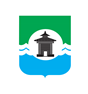 28.12.2022 года № 377РОССИЙСКАЯ ФЕДЕРАЦИЯИРКУТСКАЯ ОБЛАСТЬДУМА БРАТСКОГО РАЙОНАРЕШЕНИЕО внесении изменений в Стратегию социально-экономического развития муниципального образования «Братский район» на 2019-2030 годы, утвержденную решением Думы Братского района от 12.12.2018 года № 383В соответствии с Федеральным законом от 06.10.2003 года № 131-ФЗ «Об общих принципах организации местного самоуправления в Российской Федерации», Федеральным законом от 28.06.2014 года № 172-ФЗ «О стратегическом планировании в Российской Федерации», постановлением мэра Братского района от 20.05.2016 года № 127 «О порядке разработки и корректировки стратегии социально-экономического развития муниципального образования «Братский район» и плана мероприятий по реализации стратегии социально-экономического развития муниципального образования «Братский район», руководствуясь статьями 30, 46 Устава муниципального образования «Братский район», Дума Братского районаРЕШИЛА:1. Внести изменения в Стратегию социально-экономического развития муниципального образования «Братский район» на 2019-2030 годы, утвержденную решением Думы Братского района от 12.12.2018 года № 383 (далее – Стратегия) изложив ее в новой редакции (прилагается).2. Настоящее решение разместить на официальном сайте муниципального образования «Братский район» в информационно-телекоммуникационной сети «Интернет» - www.bratsk.raion.ru.3. Контроль за исполнением настоящее решения возложить на постоянную депутатскую комиссию по бюджету, ценообразованию, налогам и финансово-экономической деятельности Думы Братского районаПриложениек решению Думы Братского района от 28.12.2022 года № 377СТРАТЕГИЯСОЦИАЛЬНО-ЭКОНОМИЧЕСКОГО РАЗВИТИЯ МУНИЦИПАЛЬНОГО ОБРАЗОВАНИЯ «БРАТСКИЙ РАЙОН» до 2036 годаг. Братск, 2022 годРаздел 1. ОБЩИЕ ПОЛОЖЕНИЯСтратегия социально-экономического развития муниципального образования «Братский район» до 2036 года (далее – Стратегия) разработана в соответствии с Федеральным законом от 28.06.2014г. № 172-ФЗ «О стратегическом планировании в Российской Федерации и в соответствии с порядком разработки и корректировки стратегии социально-экономического развития муниципального образования «Братский район» и плана мероприятий по реализации стратегии социально-экономического развития муниципального образования «Братский район», утвержденным постановлением мэра Братского района № 127 от 20.05.2016г. «О порядке разработки и корректировки стратегии социально-экономического развития муниципального образования «Братский район» и плана мероприятий по реализации стратегии социально-экономического развития муниципального образования «Братский район».Стратегия – документ стратегического планирования, определяющий цели и задачи муниципального управления и социально-экономического развития муниципального образования на долгосрочный период.Разработчиком стратегии является администрация муниципального образования «Братский район».Раздел 2. ОЦЕНКА ТЕКУЩЕЙ СОЦИАЛЬНО-ЭКОНОМИЧЕСКОЙ СИТУАЦИИ И ДОСТИГНУТЫХ РЕЗУЛЬТАТОВ СОЦИАЛЬНО-ЭКОНОМИЧЕСКОГО РАЗВИТИЯ МУНИЦИПАЛЬНОГО ОБРАЗОВАНИЯ «БРАТСКИЙ РАЙОН» 1.1. Характеристика социально-экономического положенияБратский район, как территориально административная единица, ведет свой отчет от 28 июня 1926 года. Район расположен на северо-западе Иркутской области. На севере граничит с Усть-Илимским, на западе с Чунским и Нижнеудинским, на юге с Тулунским, Куйтунским и Балаганским, на востоке с Усть-Удинским и Нижнее-Илимским районами области. На территории муниципального образования «Братский район» располагается 23 сельских муниципальных образований и городское муниципальное образование – город Вихоревка. В соответствии с Законом Иркутской области от 12 июля 2018г. № 60-оз «Об упразднении Тынкобьского муниципального образования, образованного на территории Братского района Иркутской области, и о внесении изменений в Закон Иркутской области «О статусе и границах муниципальных образований Братского района Иркутской области» упразднено Тынкобьское муниципальное образование. Территория упраздненного поселения входит в состав муниципального образования «Братский район» в качестве межселенной территории. Территория Братского района составляет 3302,0 тыс.га, в том числе: земли сельскохозяйственного назначения занимают 130,7 тыс.га, земли населенных пунктов – 7,9 тыс.га., земли промышленности, энергетики, транспорта, связи, радиовещания, телевидения, информатики, земли для обеспечения космической деятельности, земли обороны, безопасности и земли иного специализированного назначения – 175,1 тыс.га, земли лесного фонда – 2535,5 тыс.га, земли водного фонда – 429,9 тыс.га, земли запаса – 22,8 тыс.га.Расстояние до областного центра по железной дороге 983 км., автодороге – 618  км., водным путем по Братскому водохранилищу и р. Ангаре – 660 км., воздушным транспортом – 490 км.Климат района резко континентальный, что определяется его географическим положением и рельефом. Кроме того, на территории района находится наиболее широкая и глубоководная часть Братского водохранилища, которая оказывает регулирующее воздействие на климатические условия района.Муниципальное образование «Братский район» обладает относительно выгодным экономико-географическим положением – в силу наличия центра района г. Братска, крупнейшего в области промышленного города с развитой инфраструктурой, вблизи от железнодорожной магистрали.Район богат минерально-сырьевыми ресурсами – Братское газоконденсатное месторождение и Краснояровское железнорудное месторождение. Не задействован значительный природно-ресурсный потенциал района: ряд месторождений строительных материалов – Анзебинское – суглинок, «Участок Братский» – керамзитового сырья, Мургудонское – песчаников, «Участок N 7» – долерита, «Остров Зуй» – песка, 4 месторождения – песчано-гравийного материала. Лес – основной природный ресурс Братского района. Лесистость территории (без учета акваторий водохранилищ) – 76,8%. Большая часть лесопокрытой площади представлена хвойными насаждениями. Лесной фонд отличается достаточно высокой производительностью. Средний запас стволовой древесины составляет  132 м3/га. Прирост древесины также высок (2 м3/га). Общие запасы древесины составляют 355,1 млн. м3, в том числе перестойных – 129,8 млн.м3, из которых на долю хвойных пород приходится 90,1 млн.м3. Объем расчетной лесосеки составляет – 4,8 млн. м3   в год. Имеется огромный потенциал развития сельского хозяйства. Площадь земель сельскохозяйственного назначения составляет 104,4 тыс.га.,  из которых находится в обороте 64,4 тыс.га. (61,7%). Площадь земельных участков, неиспользуемых в обороте составляет 40,0 тыс.га. (44%), из которых пашни составляют 22,4 тыс.га., сенокосы – 8,8 тыс.га., пастбища – 8,9 тыс.га.Промысловые запасы рыбы весьма велики и оцениваются в 13,1 тыс. ц. в год. Вместе с тем перспективы развития промысла требуют дополнительного изучения, поскольку подавляющая часть рыбных запасов представлена малоценными частиковыми видами (окунь и плотва), добыча которых отличается невысокой экономической эффективностью.Экономика района представлена предприятиями промышленного производства, лесозаготовительной отраслью, сельским хозяйством, строительством, транспортом, оптовой и розничной торговлей и прочими отраслями.Анализ социально-экономического положения муниципального образования  «Братский район»Демография и миграцияСреднесписочная численность населения по состоянию на 01.01.2022г. составляет 48,0 тыс. чел., в том числе сельские поселения – 27,6 тыс. чел., 
г. Вихоревка – 20,5 тыс. чел.Демография и миграция в муниципальное образование «Братский район»									                       Таблица 1На протяжении последних лет наблюдается устойчивая динамика снижения численности постоянного населения района. Основные причины: старение населения и механический отток населения, особенно из сельской местности.Рынок труда и занятостьПо итогам 2021 года среднесписочная численность работников по полному кругу организаций составила 11,99 тыс.чел., что практически соответствует уровню 2020 года.Структура численности работников представлена следующим образом: в сфере образования занято 19,3%, транспортировка и хранение – 20,7%, лесоводство и лесозаготовки – 11,7%, государственное управление и обеспечение военной безопасности, социальное обеспечение – 8,0%, обрабатывающее производство – 6,6%, в отрасли в сфере здравоохранения – 6,2%, торговля оптовая и розничная; ремонт автотранспортных средств и мотоциклов – 5,1%.Показатели занятости населения МО «Братский район»												Таблица 2Снижение численности трудовых ресурсов обусловлено старением жителей района, ростом числа лиц старше трудоспособного возраста.Высокий уровень показателей: численность граждан, зарегистрированных в качестве безработных; регистрируемая безработица отмечена в период распространения коронавирусной инфекции.Социальная сфераМуниципальная система образования Братского района с 2021 года представлена 69 учреждениями образования и включает в себя:-  систему начального общего, основного общего и среднего общего образования – это 41 общеобразовательная организация (средние общеобразовательные школы – 30, основные общеобразовательные школы – 6, начальные общеобразовательные школы – 2, начальные школы, детские сады – 2, вечерние школы – 1). При этом численность обучающихся составляет 5374 человека. В общеобразовательных организациях района работает 627 педагогов, что соответствует 98% укомплектованности.  - систему дошкольного образования представляют 27 образовательных организаций и 2 структурных подразделения. Количество групп в дошкольных образовательных организациях Братского района составляет 104 единицы, из них 1 группа компенсирующей направленности. Численность воспитанников, посещающих детские сады района на 01.01.2022 года составила 2121 человек.Дошкольные образовательные учреждения преимущественно расположены в сельской местности – 84,6%. Охват дошкольным образованием составляет 100%. Текущая очерёдность в дошкольные образовательные учреждения от 0 до 3 лет составляет 248 человек, при этом льготная очередь – 33 ребенка.Дошкольные учреждения укомплектованы педагогическими кадрами на 96%. Количество педагогических работников – 219 человек.	- систему дополнительного образования представляют две организации дополнительного образования: МКОУ ДОД «Дом Детского Творчества» и МАУ «Детская Юношеская Спортивная Школа», которые охватывают 4547 человек в возрасте от 5 до 18 лет. Количество педагогических работников – 89 человек. В 2021 году курсовую подготовку и переподготовку прошли 612 педагогов, что составляет 63,9% от всех руководящих и педагогических работников образовательных учреждений. С сентября 2021 года в 15 школах и 2 детских садах района приступили к работе 17 молодых педагогов. Со стороны администрации муниципального образования «Братский район» будущим высококвалифицированным педагогическим кадрам оказывается материальная поддержка в виде единовременной денежной выплаты в размере 50 тыс. рублей для работников, имеющих среднее профессиональное образование, по 100 тыс. рублей для работников, имеющих высшее профессиональное образование. От министерства образования Иркутской области 6 молодых специалистов нашего района получили материальную поддержку в размере 115 тыс. рублей. Одному педагогу из числа молодых специалистов, не имеющему в собственности жилья, производится ежемесячная выплата компенсации за аренду жилого помещения. В 2021 году заключен 1 договор целевого обучения в учебном заведении высшего образования педагогического профиля. Продолжают учиться 2 студента в педагогическом колледже, 1 студент – в высшем педагогическом образовательном учреждении.Муниципальное образование «Братский район» активно участвует в реализации национального проекта «Образование». В рамках регионального проекта «Современная школа» в 2019-2020 учебном году в 5 общеобразовательных организациях, а в 2021 году еще в 11 общеобразовательных организациях состоялось открытие центров образования «Точка роста».  На подготовку кабинетов (ремонтные работы, брендирование) для центров «Точка роста» из средств местного бюджета только в 2021 году было выделено более 6,5 млн. руб. За счет средств федерального бюджета каждая школа получила следующее оборудование: ноутбуки (3 шт.), МФУ (1 шт.), образовательный набор по механике, мехатронике и робототехнике ЛЕГО (1 шт.), образовательный набор для изучения робототехнических систем ЛЕГО (2 шт.), лаборатории «Архимед» по биологии, химии, физике (по 3 шт.), микроскоп электронный «Эврика микроскоп» (1 шт.), образовательный конструктор для практики блочного программирования с комплектом датчиков (4 шт.), 4-х осевой учебный робот-манипулятор (1 шт.). В данных образовательных организациях реализуются образовательные программы естественно-научной и технологической направленностей на более углубленном уровне. С 2020 года за счет реализации регионального проекта «Цифровая образовательная среда» 3 образовательные организации Братского района получили комплекты компьютерного оборудования: 28 ноутбуков, 28 компьютерных мышей, 1 многофункциональное устройство (МФУ). В 2021 году в рамках реализации федерального партийного проекта «Новая школа» в МКОУ «Вихоревская СОШ № 101» поставлен комплект оборудования для оснащения кабинета химии: интерактивная доска с ноутбуком и проектором, мини-экспресс лаборатория, комплект лабораторного оборудования, набор реактивов для проведения государственной итоговой аттестации по химии, цифровая мини-лаборатория, вытяжные шкафы, комплект мебели для кабинета (столы ученические, демонстрационный стол, шкафы для хранения химического оборудования), комплекты химической посуды для проведения уроков в 8-11 классах на общую сумму 1.893.825 руб. 8 малокомплектных школ получили средства обучения и воспитания (вычислительную технику) на общую сумму 3.773.600 руб. Было получено 66 комплексов автоматической обработки данных.  В рамках регионального проекта «Успех каждого ребенка» дополнительным образованием за прошлый год охвачено 4 547 детей (50,25%). Показатель по охвату детей персонифицированным финансированием дополнительного образования детей педагогами МБУ ДО «Дом детского творчества» выполнен и составил 16,1% (план – 15%).3 общеобразовательные организации получили новые школьные автобусы, оборудованные в соответствии с действующими стандартами безопасной перевозки детей. Совместно с ГБПОУ ИО «Братский педагогический колледж» в трех общеобразовательных организациях (МКОУ «Вихоревская СОШ №10», МКОУ «Вихоревская СОШ №101», МКОУ «Покоснинская СОШ») для школьников 9-11 классов сформированы профориентированные педагогические классы. Школы получили статус федеральных площадок по развитию психолого-педагогического образования в России. В педагогических классах обучается 64 учащихся.Три образовательные организации (МКОУ «Ключи-Булакская СОШ», МКОУ «Александровская СОШ», МБУ «Дом детского творчества») имеют статус региональной инновационной площадки в области развития агробизнес-образования.    В рамках реализации партийного проекта «Российское село» только в 2021 году для МКОУ «Ключи-Булакская СОШ», МКОУ «Александровская СОШ» выделены средства на приобретение оборудования и техники на общую сумму 659,3 тыс. рублей. В МКОУ «Александровская СОШ» приобретено: теплица «Фермер», эко-бокс (гидропонная установка), капельный полив. В МКОУ «Ключи-Булакская СОШ» приобретено: мотоблок «Нива», тележка прицепная «Нива», картофелекопалка, картофелесажалка, теплица «Богатырь», эко-бокс. С 2019-2020 учебного года две общеобразовательные организации (МКОУ «Тангуйская СОШ», МКОУ «Покоснинская СОШ») имеют статус региональных площадок по патриотическому воспитанию школьников. В МКОУ «Тангуйская СОШ» в рамках работы площадки созданы детские объединения: «Юнармия», «Дружина юных пожарных», «Юные инспектора движения». Был создан музей «Память поколений». В школе проходят традиционные мероприятия: историко-краеведческая конференция «Память поколений», «Малые олимпийские игры», игра «Зарница», посвященная Дню пионерии. МКОУ «Покоснинская СОШ» получила статус площадки в конце 2021 года. Пока идет подготовка документов и планирование мероприятий. 5 дошкольных образовательных организаций получили статус Федеральной инновационной площадки по внедрению парциальной модульной программы дошкольного образования «От Фрёбеля до робота: растим будущих инженеров». В целях обеспечения прав детей на отдых и оздоровление в каникулярное время, на базе 26 общеобразовательных организаций Братского района регулярно организуется отдых детей, открываются оздоровительные лагеря дневного пребывания, в которых ежегодно восстанавливают свое здоровье более 800 детей.В рамках летней оздоровительной кампании особое внимание уделено дополнительному витаминизированному питанию воспитанников – из местного бюджета производится дополнительное финансирование. Программы летних оздоровительных лагерей дневного пребывания в большинстве своем являются комплексными, т.е. включают в себя разноплановую деятельность, объединяют различные направления оздоровления отдыха и воспитания детей. По продолжительности программы являются краткосрочными, т.е. реализуются во время смены. В основе программы лежит укрепление здоровья детей, развитие у школьников интереса к занятиям физкультурой и спортом, укрепление дружбы и сотрудничества между детьми разных возрастов, выработка рекомендаций для родителей и педагогов по проблеме оздоровления, укрепление психологических сил детей, развитие лидерских и организаторских качеств, приобретение новых знаний, развитие творческих способностей, детской самостоятельности и самодеятельности; улучшение психологического микроклимата в едином образовательном пространстве школы, творчески-познавательное, досугово-развлекательное, спортивно-оздоровительное направление.Только в 2021 году размер финансирования детской оздоровительной кампании на оплату питания составил 2,2 млн. руб. (2 млн. – областной бюджет, 197 тыс. руб. – местный бюджет), а расходы на организацию деятельности лагерей с дневным пребыванием – 3,4 млн. руб. (из средств местного бюджета). На базе МАУ «СОК «Чемпион» периодически отдыхает около 90 детей. Из них около 20 детей Братского района. В 2021 году между спортивно-оздоровительным комплексом «Чемпион» и Министерством социального развития, опеки и попечительства Иркутской области были заключены контракты на сумму 1,5 млн. руб. (работающие родители с оплатой 20%) и на сумму 200 тыс. руб. (дети, находящиеся в трудной жизненной ситуации).В Братском районе существует положительная практика по трудоустройству несовершеннолетних, с целью занятости в каникулярное время. Так, за 2021 год 608 учащихся в возрасте от 14 до 18 лет были временно трудоустроены в 29 общеобразовательных учреждениях по специальности «подсобный рабочий». Ребята занимаются благоустройством и очисткой территории образовательной организации от мусора, листвы, снега, посадкой деревьев, уходом за растениями, ремонтом мебели, реставрацией библиотечного фонда. На эти цели из средств местного бюджета за прошлый год была выделена сумма в размере 2,1 млн. руб. С 2021 года по настоящее время в общеобразовательных организациях Братского района обучаются 252 ребенка с ограниченными возможностями здоровья (ОВЗ), из них 63 имеют инвалидность, а 24 обучаются индивидуально на дому. С 2020 года в г. Вихоревка МКДОУ «Умка» открыта первая и пока единственная группа компенсирующей направленности для детей с легкой умственной отсталостью. К сожалению, это не закрыло потребность семей, имеющих детей дошкольного возраста с ОВЗ. Остро встает вопрос об открытии дополнительных групп комбинированной и компенсирующей направленностей для дошкольников с ОВЗ и выделении в образовательных организациях ставок узких специалистов (педагог-психолог, учитель-логопед, учитель-дефектолог).В целях оказания психолого-педагогической поддержки семьям, имеющим детей до 3-х лет и с особыми образовательными потребностями, во всех дошкольных образовательных организациях с 2019-2020 учебного года функционируют Службы ранней помощи.В целях повышения значений показателей доступности образовательных объектов для инвалидов постановлением мэра Братского района «Об утверждении Плана мероприятий («дорожной карты») муниципального образования «Братский район» по повышению значений показателей доступности для инвалидов объектов и услуг на 2016-2030 годы» от 12.08.2016 г. № 231 утвержден план мероприятий («дорожная карта») с целью создания доступной среды жизнедеятельности для инвалидов и других МГН.С ноября 2021 года на территории Братского района организована и действует на постоянной основе территориальная психолого-медико-педагогическая комиссия, целью которой является оказание помощи для своевременного построения образовательного маршрута для детей с ОВЗ. Только в 2021 году обследованием ТПМПК было охвачено 124 ребенка в возрасте с 5 до 18 лет. Муниципальная система культуры муниципального образования «Братский район» представлена 32 учреждениями культуры, в том числе: 23 культурно-досуговых центра находятся на уровне поселений, 7 учреждений – на уровне района, из них 5 – детские школы искусств, 1 – детская музыкальная школа, 1 – межпоселенческая библиотека Братского района, 1 – муниципальное казенное учреждение культуры «Вихоревская городская библиотека», 1 – муниципальное казенное учреждение культуры «Историко-краеведческий музей г. Вихоревка», 1 – муниципальное казенное учреждение культуры «Межпоселенческое социально-культурное объединение «Акцент» Братского района».Число работников в сфере культуры составляет 257 чел.Число культурно-досуговых мероприятий на 01.01.2022 г. составило 5,6 тысяч.Охват населения библиотечным обслуживанием на 01.01.2022 г.  составляет 17,3 %, количество пользователей – 3577 чел.В Братском районе реализуется муниципальная программа поддержки сферы культуры «Культура» на 2020-2023 годы. Сумма средств, освоенных в 2022 г., составила 70 711 тыс. руб.Учреждения культуры Братского района принимают активное участие в следующих программах: - Региональный проект на предоставление субсидии на развитие домов культуры;- Национальный проект «Культура» (региональные проекты «Культурная среда», «Творческие люди», Субсидия на комплектование книжных фондов муниципальных общедоступных библиотек, конкурс «Лучшие учреждения культуры и их работники»);- Федеральный партийный проект «Культура малой Родины» (обеспечение развития материально-технической базы домов культуры в населенных пунктах с численностью жителей до 50 000 чел.);- Федеральный проект «Информационная инфраструктура национальной программы «Цифровая экономика Российской Федерации». На территории Братского района проводятся главные культурные события и мероприятия:- Историко-краеведческий музей и муниципальное казенное учреждение культуры «Межпоселенческое социально-культурное объединение «Акцент» Братского района» с 2022 года являются участниками Всероссийского проекта «Пушкинская карта». - всероссийская акция «Культурная суббота»: проводятся выставки ДПИ, книжные выставки, мастер-классы, игры и конкурсы рисунков, просмотры фильмов, познавательные программы и флешмобы. - реализация межведомственного культурно-просветительского проекта «Культура для школьников» на территории Братского района, в проекте принимают участие все учреждения культуры;- открытое командное первенство по спортивной рыбалке; - «Народная сельскохозяйственная ярмарка 100% – наше!»; - совместно с МАУК «Братский театр кукол «Тирлямы» реализован проект «Здесь рождаются сказки», направленный на конкурс грантов Президента Российской Федерации на реализацию проектов в области культуры, искусства и креативных (творческих) индустрий в 2021 году. В рамках реализации мероприятий по развитию сети учреждений культурно-досугового типа в сельской местности из областного бюджета выделены средства на строительство дома культуры на 150 мест в с. Ключи-Булак.Учреждения культуры достойно представляли Братский район на конкурсах и фестивалях различного уровня:Образцовый детский ансамбль скрипачей «Каприс» (МКУ ДО «Вихоревская ДШИ») в 2021 году стал обладателем Дипломов Лауреата первой, второй и третьей степеней на международных, региональных конкурсах («Сибирь зажигает звезды», «Триумф талантов», «Планета талантов»).МКУК МСКО «Акцент» Братского района завоевал Диплом Гран-При на Международном многожанровом творческом конкурсе «Звездная река».Народный театр кукол «Премьер» с. Илир завоевал Диплом Гран-При и Диплом Лауреата 1 степени на Международной ассамблее искусств детского и молодежного творчества «Байкальская сюита», денежная премия составила 30,0 тыс. руб. Всероссийский детский конкурс рисунков, при Совете Федерации Федерального Собрания Российской Федерации, посвященный 80-летию дороги через Ладожское озеро, которое ленинградцы назвали «Дорогой Жизни», два ребенка стали победителями и получили благодарственные письма от Сенатора РФ Чернышева А.В.Благодаря участию в Президентском фонде культурных инициатив совместно с «Братским театром кукол «Тирлямы», в 13 дошкольных учреждениях района реализован проект «Здесь рождаются сказки», направленный на реализацию проектов в области культуры, искусства и креативных (творческих) индустрий в 2021 году.Физическая культураВ 2021 году прошло 25 спортивно-массовых мероприятий различного уровня, что больше уровня 2020 года на 11 ед., количество участников увеличилось на 5,0 тыс. чел. и составило 7,4 тыс. чел.Доля населения района, систематически занимающегося физической культурой и спортом, составила 37,4%.В выполнении комплекса ГТО приняло участие 405 чел. разных возрастов, из них 150 получили знаки отличия.Более 5,0 тыс. чел. приняли участие во Всероссийских спортивно-массовых мероприятиях: Всероссийская массовая лыжная гонка «Лыжня России», «Всемирный день здоровья», «Всемирный день без табака», «Всемирный Олимпийский день», «Всероссийский день ходьбы».В рамках соглашения с Министерством спорта Иркутской области приобретено спортивное оборудование и инвентарь для 18 поселений Братского района и МАУ «Спортивная школа» муниципального образования «Братский район» на сумму 365,0 тыс. руб. В рамках соглашения с Министерством опеки и попечительства Иркутской области приобретено спортивное оборудование и инвентарь для МАУ «СОК «Чемпион» муниципального образования «Братский район» на сумму 1,3 млн. руб.Благотворительным фондом «Сибирский характер» для МАУ «Спортивная школа» муниципального образования «Братский район» приобретены новый буран, тренажерное оборудование и боксерский ринг (общий объем финансирования составил 2,8 млн. руб.).В рамках соглашения о социально-экономическом сотрудничестве с Благотворительным фондом «Илим-Гарант» приобретены две многофункциональные спортивные площадки для с. Тэмь и с. Кобляково общей стоимостью 2,8 млн. руб. Благодаря проделанной работе появились новые современные места для активного досуга детей и взрослых.Система здравоохранения муниципального образования «Братский район» представлена ОГБУЗ «Братская районная больница», которая включает в свой состав следующие подразделения: районная больница (г.Братск); Вихоревская городская больница; 7 участковых больниц; 3 врачебные амбулатории; 35 фельдшерско-акушерских пунктов.Коечный фонд ОГБУЗ «Братская районная больница» составляет 511 коек. За 2021 год в стационарах пролечено около 11 тыс. больных.Среднесписочная численность работников в ОГБУЗ «Братская РБ» на 1 января 2022 года составила 898 чел., в том числе врачей – 91 чел.; средний медперсонал – 336 чел.; младший медперсонал – 64 чел.; прочий персонал – 400 чел.Укомплектованность медперсоналом на 1 января 2022 года составила: врачей – 49%; средний медперсонал – 72%; младший медперсонал – 84%. Обеспеченность в расчете на 10 000 населения: врачи – 17,7, средний медперсонал – 66,1.На территории Братского района с 2019 года реализуется план мероприятий по совершенствованию оказания скорой, в том числе скорой специализированной медицинской помощи. Так, с 1 июля 2019 года медицинская помощь жителям города Вихоревка, поселков Турма, Кузнецовка, Тарма оказывается бригадами ОГАУЗ «Братская городская станция скорой медицинской помощи». 1 октября 2019 года открылся пункт Братской городской станции скорой медицинской помощи в 
с. Покосное. Пункт обслуживает населенные пункты – с. Покосное, 
п. Сосновый, д. Воробьево, с. Кобь, с. Тангуй, с. Александровка, д. Бада, 
с. Зарбь, д. Худобок, д. Барчим. С 1 ноября 2021 года начал работу пост станции ОГАУЗ «Братская городская станция скорой медицинской помощи», который обслуживает населенные пункты автодороги «Полукольцо»: с. Большеокинское, п. Новодолоново, с. Калтук, с. Ключи-Булак, д. Кумейка, д. Леонова, с. Кобь, д. Куватка.В 2019 году введена в эксплуатацию вертолетная посадочная площадка Братской районной больницы, в 2021 году проведен ее капитальный ремонт. С 2019 года на базе больницы функционирует центр амбулаторно-онкологической помощи (ЦАОП) пациентам с онкологическими заболеваниями. Внедряются в работу больницы «бережливые» технологии – электронная карта пациента и дистанционная запись на прием к врачу.  Оформлено в 2021 году амбулаторных электронных карт на 155 739 посещений, стационарных – 
6 704 историй болезни.    Забор крови в процедурных кабинетах ведется по электронной очереди, благодаря которой время ожидания до забора сократилось с 40-90 мин. до 3-5 минут.В рамках регионального проекта «Развитие системы оказания первичной медико-санитарной помощи» ОГБУЗ «Братская РБ» участвует в создании и внедрении «Новой модели медицинской организации, оказывающей первичную медико-санитарную помощь». Внедрение принципов «бережливого производства» в 2020 году осуществлялось преимущественно в подразделениях, оказывающих первичную медико-санитарную помощь детям.В районе широко применяются выездные формы оказания медицинской помощи с использованием автомобильного и речного транспорта. Так, за 2021 год осуществлено 2 выезда на «плавучей поликлинике», 12 выездов мобильного ФАП, 98 выездов врачебно-сестринских бригад, 16 выездов флюорографа. Внедрен программный продукт ЦАМИ для хранения и передачи рентгенологических изображений и ЛИС для обеспечения обмена результатами лабораторных исследований.Организован и активно используется Call-центр по приему вызовов. На его базе функционирует 3 многоканальных телефонных номера для приема вызовов врача на дом, предварительной записи к врачу, обращений граждан по вопросам КОВИД, вакцинации от КОВИД, приема жалоб и обращений. Через Call-центр поступило 121 213 звонков (в 2020 – 112 109). В 40 (87% от общего числа) удаленных структурных подразделениях (участковые больницы и врачебные амбулатории, 26 ФАП) подключен доступ к сети Интернет, что позволит и дальше развивать дистанционные методы записи к врачу и ведения электронной медицинской карты. Организована возможность дистанционного консультирования пациентов и медицинских работников района, в том числе с областными специалистами посредством телемедицинских технологий. В 2020 году возведен модульный фельдшерско-акушерский пункт в 
п. Добчур, в 2021 году – в д. Новое Приречье, д. Барчим, п. Луговой. Начато строительство модульного ФАП в п. Турма. Проведено значительное укрепление материально-технической базы учреждения современным медицинским оборудованием и автомобилями. ОГБУЗ «Братская РБ» с 2020 года участвует в программе «Модернизация первичного звена здравоохранения Иркутской области». В 2020 и 2021 году по данной программе построено 4 ФАПа, начата разработка проектно-сметной документации на капитальный ремонт Вихоревской ГБ, заключен контракт на строительство Тангуйской участковой больницы, приобретено 3 автомобиля и 23 единицы медицинского оборудования. Общий объем средств, освоенных за 2020-2021 годы, составил 39 745,7 тыс. руб.С целью привлечения медицинских кадров и снижения распространенности социально-значимых заболеваний в районе утверждена и работает муниципальная программа «Здоровье населения Братского района». Общий объем финансирования, предусмотренный программой, за 2021 год составил 6,6 млн. руб.Уровень жизни населенияУровень жизни населения в муниципальном образовании «Братский район» характеризуется основными показателями, представленными в таблице 5											        Таблица 6Среднемесячная заработная плата по полному кругу организаций в муниципальном образовании «Братский район» в 2021 году составила 55121,3 рублей, что больше уровня 2020 года на 7,1%. Доля населения с доходами ниже величины прожиточного минимума по итогам 2021 года составила 27,0%, что больше уровня 2020 года на 31%.Экономический потенциалОсновными отраслями, формирующими экономический потенциал района, является лесозаготовительная отрасль – 24,9%, транспортировка и хранение – 10,9%; торговля – 10,6%, строительство – 12,1%, обрабатывающие производства – 9,0% и прочие отрасли.Основными предприятиями, которыми представлена экономика Братского района являютcя: структурные подразделения ОАО «РЖД», филиал ОАО «Группа Илим» в Братском районе, ООО «Орион», ООО «Охотничье и рыболовное хозяйство», ООО «ЛесПромТрейд», ПАО «Аэропорт Братск», ООО «Хозяйство «Гелиос» и другие.Основные экономические показатели, характеризующие развитие экономики района в муниципальном образовании «Братский район»											 Таблица 7Объем выручки от реализации продукции, работ и услуг по итогам 2021 года составил 16,4 млрд. руб., что превышает уровень 2020 года на 14,3%. 	Индекс промышленного производства составил 102,4%, индекс производства продукции сельского хозяйства по сельхозорганизациям – 109,2%.	В экономике района занято 11,9 тыс.чел. (по полному кругу организаций).	В 2021 году среднемесячная заработная плата (по полному кругу организаций) составила 55121,3 рублей.На территории района лесозаготовительную и деревообрабатывающую деятельность ведут следующие крупные организации: филиал АО «Группа «ИЛИМ» в Братском районе, ЗАО «Илимхимпром», ООО «Охотничье и рыболовное хозяйство», ООО «Дельта-Плюс», ООО «Орион».За 2021 год заготовлено 4,2 млн. м3 древесины, в том числе филиалом АО «Группа» Илим в Братском районе» – 3,6 млн. м3, что составляет 83,3% от общего объема заготовленной древесины в районе.  Произведено 88,6 тыс. м3 пиломатериалов, 43,5 тыс. м3 щепы, 2,5 тыс. м3 погонажных изделий. Объемы производства практически соответствуют уровню 2020 года.Производство топливных брикетов увеличилось в 2 раза и составило 1,1 тыс. т.ООО «Охотничье и рыболовное хозяйство» продолжает реализацию инвестиционного проекта по строительству завода по глубокой переработке древесины проектной мощностью 120 тыс. м3 в год. На территории района осуществляют деятельность 41 сельхозпредприятие разных форм собственности и более 12 тыс. личных подсобных хозяйств, зарегистрировано 26 садоводческих некоммерческий товариществ. Общая площадь сельскохозяйственных угодий, используемых в районе, в 2021 году составила 65,9 тыс.га или 63,7% от общего количества угодий.Посевные площади под зерновыми во всех категориях хозяйств района составили 16,7 тыс.га, под техническими культурами – 4,9 тыс.га, под картофелем – 1,2 тыс.га, под овощами открытого грунта – 0,2 тыс.га, под кормовыми культурами – 7,9 тыс.га.Валовый сбор зерна составил 31,6 тыс.тонн при средней урожайности 19,7 ц /га.Валовый сбор рапса составил 12,6 тыс.тонн при урожайности 25,3 ц/га.Картофеля во всех категориях хозяйств района собрано 16,2 тыс.тонн, овощей открытого и закрытого грунта 5,5 тыс.тонн.В структуре валового объема производства сельскохозяйственной продукции 39,6% занимают личные подсобные хозяйства населения, 28,7% занимают сельскохозяйственные предприятия, 31,7% – крестьянские (фермерские) хозяйства.Основные сельскохозяйственные отрасли – растениеводство и животноводство – занимают соответственно 55% и 45% в структуре валовой продукции сельского хозяйства.Основное направление развития отрасли животноводства в Братском районе – мясо-молочное.Поголовье крупного рогатого скота во всех категориях хозяйств района составило 5,7 тыс. голов. Из них доля хозяйств населения составляет 41%, крестьянских (фермерских) хозяйств – 33% и организаций – 26%.Молока во всех категориях хозяйств произведено 8,6 тыс.тонн. Из них в личных подсобных хозяйствах – 54%, в организациях – 24% и в крестьянских (фермерских) хозяйствах – 22%.Производство мяса (в живой массе) во всех категориях хозяйств района составило 1,6 тыс.тонн. В том числе в хозяйствах населения – 64%, в организациях – 12%, в крестьянских (фермерских) хозяйствах – 24%.Производство яиц составило 7,3 тыс. штук.В районе работает 1 племенное хозяйство молочного направления. Автомобильный транспортПассажирский автомобильный транспорт является необходимым условием обеспечения нормальной жизнедеятельности граждан, их мобильности, связанной как с производственной деятельностью (поездки к месту работы, служебные командировки и т.д.), так и с культурно-бытовой сферой (туристические и экскурсионно-прогулочные поездки, в дома отдыха и санатории, на дачные участки, к местам массового отдыха и т.д.).С социальной точки зрения автобусный транспорт общего пользования стал самым массовым и доступным видом регулярного транспорта.Общая протяженность автомобильных дорог в Братском районе на 1 января 2022 года составляет 1 711,203 км., в том числе:В 2021 году проведены кадастровые работы по автомобильным дорогам, которые включены в реестр муниципальной собственности:Озерный – КарахунОзерный  – НаратайПереправа – ОзерныйПодъезд к п.Прибрежныйобъездная в районе аэропортаобъездная в районе аэропорта			По состоянию на 31 декабря 2021 года в реестре межмуниципальных маршрутов регулярных перевозок пассажиров и багажа автомобильным транспортом Братского района оказывают 9 перевозчиков по 9-ти маршрутам. Действуют 10 школьных маршрутов по перевозке учащихся. Важной государственной задачей также является использование альтернативных видов топлива, в том числе развитие рынка газомоторного топлива и обеспечение синхронизированного развития парка газомоторных транспортных средств, мощностей по производству газомоторного топлива, газотранспортной и сервисной инфраструктуры.В настоящее время на территории Иркутской области действует только одна автомобильная газонаполнительная компрессорная станция по заправке транспорта компримированным природным газом в г. Братске.Связь и телекоммуникацииРазвитие экономики Братского района напрямую зависит от развития связи и интернета. Благодаря интернету развивается малый бизнес, электронная коммерция, растет производительность труда и эффективность бизнес-процессов предприятий, решаются вопросы энергоэффективности и безопасности, медицины и образования.На территории Иркутской области услуги связи предоставляют следующие компании: ПАО «Ростелеком», Иркутский филиал ООО «Т2 Мобайл», ПАО «Мегафон». По охвату территории Братского района сотовой связью лидирует ООО «Т2 Мобайл».В настоящее время на территории Братского района без индивидуальной стационарной связи остаются 24 населенных пунктов, из них в 9 установлены универсальные таксофоны. С таксофонов можно бесплатно звонить на любые номера фиксированной телефонной сети в стране, а также на номера мобильных сетей связи. Сотовой связью обеспечены 24 населенных пункта Братского района, а также трассы федерального и регионального значения.Управление Федеральной почтовой связи Братского района является единственным оператором почтовой связи, предоставляющим услуги почтовой связи в сельской местности. На территории Иркутской области реализуются 2 федеральных проекта по предоставлению доступа к информационно-телекоммуникационной сети «Интернет»: «Устранение цифрового неравенства» и «Информационная инфраструктура».В рамках реализации проекта «Устранение цифрового неравенства» в населенных пунктах с численностью жителей от 250 до 500 человек планируется организовать работу таксофонной связи, стационарные пункты доступа в сеть «Интернет», в том числе доступ в Интернет посредством технологии Wi-Fi.Информационно-телекоммуникационная сеть «Интернет» и мобильная связь не во всех поселениях стабильно работает, так как подключена по технологии спутникового канала связи, что не позволяет предоставить стабильный доступ к мобильной сети и информационно-телекоммуникационной сети «Интернет».Для устранения данной ситуации в рамках реализации федерального проекта «Устранение цифрового неравенства» (так называемый УЦН 2.0), запланированы к подключению в 2022 году на территории Братского района: село Кобь, деревня Новое Приречье, деревня Бада, село Зарбь, деревня Худобок, поселок Бурнинская Вихоря.В рамках реализации проекта «Развитие цифрового общества» в 2023-2028 годах по устранению отсутствия устойчивой связи и доступа в информационно-телекоммуникационную сеть интернет планируется установка оборудования в населенных пунктах п. Прибойный, п. Карахун, п. Новодолоново, п. Худобок.Развитие малого предпринимательстваПо данным Единого реестра субъектов малого и среднего предпринимательства Федеральной налоговой службы в районе осуществляют деятельность 948 субъектов малого и среднего предпринимательства, в том числе 199 малых и средних предприятий, 749 индивидуальных предпринимателей без образования юридического лица.В 2021 году в целях развития предпринимательства в районе проведена следующая работа.На 9 площадках проведено 17 ярмарок различной направленности: сельскохозяйственные, универсальные, праздничные и тематические.8 предпринимателей, осуществляющих деятельность в труднодоступных населенных пунктах, получили субсидии из областного и местного бюджетов на частичное возмещение транспортных расходов по доставке продуктов питания на сумму 1,7 млн. руб.На двух площадках района (МКУК МСКО «Акцент», МАУ «СОК «Чемпион» муниципального образования «Братский район») проведены семинары по развитию предпринимательства, в которых приняли участие представители министерства сельского хозяйства Иркутской области, Центра «Мой бизнес», торговой компании «Слата» и другие.В ноябре месяце 2021 года администрация муниципального образования «Братский район» приняла участие в Международной туристской выставке «Байкалтур-2021». Потребительский рынокИнфраструктура потребительского рынка включает в себя торговлю, общественное питание и бытовое обслуживание.По итогам 2021 года торговая сеть составила: 6 супермаркетов, 5 торговых комплексов, 328 магазинов, 64 объекта нестационарной торговли, а также 4 объекта мобильной торговли. Общая торговая площадь объектов розничной торговли – 24840,21 м2.На территории Братского района (г. Вихоревка, с. Покосное) расположены такие крупные торговые сети как: магазин «Светофор» компании ООО «Торгсервис» и продуктовые дискаунтеры «ХлебСоль».  Целью таких форматов торговли является доставка качественных товаров по низким ценам как можно ближе к покупателям. Розничная торговля в Братском районе представлена на 9 ярмарочных площадках:- сельскохозяйственные – по продаже рассады, овощей, картофеля, молока, молочной продукции, мяса, мяса птицы, меда, грибов, цветов, саженцев и т.д.; - универсальные – по продаже промышленных товаров, продовольственных товаров, хлебобулочных изделий, мяса, овощей, фруктов и т.д.;- праздничные и тематические – по продаже кондитерских и кулинарных изделий, парфюмерии, косметических наборов, цветов, куличей, пасх, новогодних игрушек и т.д. Общее количество проведенных ярмарок составило 17 единиц. В рамках проведения ярмарок «выходного дня» состоялись 2 праздничные сельскохозяйственные ярмарки на территории г. Вихоревка – ярмарка «100% – Наше» и с. Александровка – ярмарка «Александровская осень». Участие в данных ярмарках принимали ЛПХ, КФХ, индивидуальные предприниматели, юридические лица и частные лица. Общая сеть предприятий общественного питания, расположенного на территории Братского района, составляет 67 единиц, которые представлены в виде следующих объектов: 17 – кафе; 4 – бары; 37 – столовые, из них: при промышленных предприятиях – 1 единица, при общеобразовательных учреждениях – 36 единиц; 3 – буфета; 2 – кафетерия; 2 – закусочных; 2 – магазины (отделы) кулинарии. Оказание бытовых услуг населению Братского района осуществляют 55 индивидуальных предпринимателя и 7 организаций. Количество ателье, мастерских, цехов, салонов и приемных пунктов по оказанию бытовых услуг составило 60 единиц. Среднесписочная численность работающих, включая индивидуальных предпринимателей, составила 81 человек. На территории муниципального образования «Братский район» действует 14 предприятий, осуществляющих выпечку хлеба, хлебобулочных и кондитерских изделий. Торговля местными товаропроизводителями хлеба, хлебобулочных и кондитерских изделий осуществляется в 63 объектах, в которые входят магазины, павильоны и отделы. Инвестиции в основной капиталВ 2021 году объем инвестиций в основной капитал без субъектов малого предпринимательства составил 1 787,4 млн. руб., в том числе объем инвестиций бюджетных средств – 279,5 млн. руб., из них: средства федерального бюджета – 47,6 млн. руб.; областного бюджета – 192,9 млн. руб.; местного бюджета – 39,0 млн. руб.Видовая структура инвестиций в основной капитал (2021г.), млн. руб.										      Таблица 12В структуре инвестиций в основной капитал основная доля приходится на прочие машины и оборудование, включая хозяйственный инвентарь, – 37,8%, сооружения – 55,8%, инвестиции в транспортные средства – 16,6%.Жилищно-коммунальное хозяйствоНа территории Братского района функционируют 55 котельных, подконтрольных органам Ростехнадзора, отапливающих объекты жилого фонда и социального назначения, 137 водозаборных скважин, 70,7 км тепловых, 97,1 км водопроводных, 58,7 км канализационных, 2664,3 км электрических сетей. Обслуживание муниципальных объектов коммунального назначения района осуществляют 13 муниципальных и 12 частных предприятий коммунального комплекса. Источниками тепловой энергии Братского района являются водогрейные котельные. В сельских населённых пунктах Братского района преобладают локальные тепловые сети, значительная часть сетей имеет высокий износ. Сети проложены как наружным способом (их протяжённость – 32,5 км), так и подземным способом (38,2 км). 56,9% сетей являются ветхими и аварийными. Водоснабжение населённых пунктов осуществляется преимущественно от подземных источников – водозаборных скважин. Большинство скважин оборудованы водонапорными башнями с накопительными емкостями. Поверхностные водозаборные сооружения предусмотрены только в г. Вихоревка, п. Зяба, п. Кежма, п. Озёрный. Водопроводные сети охватывают не более 35% населения и 45% организаций Братского района. 57,1% водопроводных сетей и 31,6% канализационных сетей являются ветхими и аварийными в связи с высоким износом трубопроводов. За последние годы была проделана значительная работа по повышению эффективности тепло- и водоснабжения района. Ежегодно выполнялись мероприятия по модернизации, ремонту и подготовке к отопительным сезонам объектов коммунальной сферы. Выполнены мероприятия по строительству блочно-модульной котельной мощностью 2 Гкал/час в пос. Прибрежный, объединению системы теплоснабжения поселка, что позволило освободить муниципальные учреждения от несвойственных функций по содержанию и обслуживанию котельных и сетей, а также повысить качество и надёжность тепло-водоснабжения объектов жизнеобеспечения посёлка.В с. Покосное построена и введена в работу новая котельная школы.Проведены работы по реконструкции зданий котельных в п. Новодолоново, 
п. Наратай, д. Дубынино. Вместо старых зданий, находящихся в аварийном состоянии с угрозой обрушения, установлены новые здания  либо сооружения для размещения котельного оборудования. В с. Илир для теплоснабжения школы в 2021 году установлена новая современная автоматизированная модульная котельная («Терморобот»). В 2022 году подобная котельная будет установлена в с. Тангуй для теплоснабжения детского сада. Планируется установка Термороботов в с. Тэмь, д. Приречье, 
с. Калтук.   В рамках реализации государственной программы «Развитие ЖКХ и повышение энергоэффективности Иркутской области» и муниципальной программы «Модернизация объектов коммунальной инфраструктуры» реализуются мероприятия по поставке материалов и оборудования для капитального ремонта и подготовки к отопительному периоду объектов коммунальной инфраструктуры: - приобретены новые дизельные электроустановки для поселков Озерный, Карахун, Наратай;- приобретены и смонтированы новые котлы в котельных с. Ключи-Булак, 
с. Кобляково, с. Калтук, п. Карахун, с. Покосное, п. Харанжино, п. Боровской, п. Кежемский, с. Тангуй, д. Дубынино, д. Мамырь, п. Наратай, п. Тарма, 
с. Большеокинское, д. Новодолоново;- ежегодно приобретается котельно-вспомогательное оборудование: насосы, дымососы, вентиляторы, золоуловители, цепи транспортеров шлакозолоудаления и углеподачи, комплектующие механических топок, контрольно-измерительные приборы и автоматика;- приобретены и установлены новые водонапорные башни системы Рожновского в с. Покосное, п. Кежемский, с. Кобляково, п. Боровской, в 2022 году приобретены водонапорные башни для п. Карахун, д. Дубынино, 
с. Ключи-Булак, монтаж будет выполнен в летний период 2022 года;- ежегодно приобретаются материалы и проводятся работы по капитальному ремонту инженерных сетей: заменены в ближайшие годы и планируются к замене в 2022 году аварийные участки тепловых и водопроводных сетей в г. Вихоревка, п. Прибрежный, п. Зяба, с. Кобляково, 
д. Дубынино, д. Куватка, с. Покосное, п. Наратай, п. Добчур, с. Калтук, 
с. Большеокинское, п. Кежемский, п. Тарма.- ежегодно в г. Вихоревка проводятся мероприятия по замене ветхих и аварийных участков тепловых, водопроводных и канализационных сетей, по ремонту и подготовке к отопительному сезону оборудования котельных (в 2010-2014 гг. в г. Вихоревка был выполнен проект комплексной реконструкции системы теплоснабжения с переключением нагрузок электрокотельной на водогрейную котельную, имеющую оптимальные экономические показатели, выполнен ремонт котельно-вспомогательного оборудования: заменены и капитально отремонтированы котлы, системы топливоподачи, химводоочистки, заменены баки-аккумуляторы);- в 2022 году проводится капитальный ремонт водонапорной башни по 
ул. Пионерская-38 с накопительной емкостью 300 м3.В рамках государственной программы Российской Федерации «Обеспечение доступным и комфортным жильем и коммунальными услугами граждан Российской Федерации» реализуется проект строительства в г. Вихоревка станции умягчения подземных вод на хозяйственно-питьевые нужды производительностью 2500-3000 м3/сут. В настоящее время выполнены начальные этапы строительства, контракт на производство строительно-монтажных работ расторгнут в связи с неисполнением подрядчиком своих обязательств. Для завершения строительства Объекта прорабатывается вопрос об актуализации сметной стоимости Объекта в связи с удорожанием стоимости материалов и технологического оборудования.Электрические сети и трансформаторные подстанции населённых пунктов Братского района, за исключением «заморских» поселков, обслуживаются специализированными энергоснабжающими организациями ОАО «Иркутская электросетевая компания» и ЗАО «Братская электросетевая компания». Указанные организации осуществляют эксплуатацию, ремонт и развитие объектов энергохозяйства, имеют утверждённые инвестиционные программы. На сегодняшний день процент износа систем коммунальной инфраструктуры в поселениях остается высоким, поэтому существует острая необходимость в проведении мероприятий по модернизации объектов жизнеобеспечения, требующих масштабных инвестиций в капитальный ремонт и реконструкцию существующих и строительство новых объектов.ЭлектроэнергетикаЭлектроснабжение поселений Братского района осуществляется посредством поставки электроэнергии по централизованным сетям электроснабжения, за исключением четырех населенных пунктов – Озерный, Наратай, Карахун и Южный, где электроэнергия вырабатывается посредством дизельных электростанций. Общая протяженность электрических сетей на территории Братского района составляет 2664,3 км, в том числе протяженность муниципальных электрических сетей составляет 924,7 км (в т.ч. ветхие – 555 км), протяженность электрических сетей, находящихся в частной собственности, составляет 1739,6 км (в т.ч. ветхие – 833,4 км).Гарантирующим поставщиком электроэнергии на территории Братского района является ООО «Иркутскэнергосбыт», эксплуатацией электрохозяйства занимаются АО «БЭСК» и ОАО «ИЭСК» филиал «Северные электрические сети». В поселках Карахун, Южный, Озерный, Наратай генерацией и поставкой электроэнергии занимаются предприятия частной формы собственности.Муниципальные объекты электрохозяйства переданы электросетевым организациям по договорам безвозмездного пользования, что не позволяет этим организациям производить инвестиции и осуществлять капитальный ремонт сетей и оборудования.  Привлечение инвестиций в сферу электроснабжения путем прямых инвестиций, а также передача объектов в концессию позволит модернизировать сферу ЖКХ, снизить издержки и потери от использования старых сетей и оборудования и в целом повысить устойчивость систем жизнеобеспечения коммунальной сферы района. В приоритете стоит продажа объектов электроснабжения специализированным электросетевым компаниям, что позволит включить объекты электроснабжения в инвестиционные планы этих компаний для их последующего ремонта и модернизации, а также поддержанию электрохозяйства в должном состоянии.  В 2023-2024 году планируется продажа ВЛ-35кВ Видим-Шумилово-Прибойный общей протяженностью 
118 км.В период до 2036 года планируется провести реконструкцию и ремонт электрических сетей и трансформаторных подстанций в пп. Озерный, Наратай, Карахун на общую сумму 17,05 млн. руб., в том числе из бюджета муниципального образования «Братский район» планируется привлечь 10,6 млн. руб., привлеченные средства – 6,45 млн. руб. В общей сложности на территории поселений планируется заменить 15,1 км электросетей.ГазификацияВ МО «Братский район» газифицирован один населенный пункт – п. Зяба. Подача природного газа с Братского ГКМ осуществляется с ноября
2009 года после ввода в эксплуатацию магистрального газопровода «Братское
ГКМ – город Братск» и газораспределительной станции «Осиновка» (далее – ГРС «Осиновка»). В поселке Зяба Братского района в ноябре 2009 года запущена в эксплуатацию газовая котельная БМК-2,2 мощностью 2,2 МВт, построены газораспределительные внутрипоселковые сети. С 2010 года газифицирована часть домовладений с общим количеством 49 квартир. Сети газораспределения находятся в собственности и обслуживаются ООО «Газпром газораспределение Томск». Газовая котельная находится в собственности муниципального образования «Братский район».В случае решения вопроса перспективного строительства газопроводных сетей на территории Братского района дополнительно будут рассматриваться вопросы газификации объектов жилого фонда и объектов коммунальной инфраструктуры Братского района.                                          Администрация муниципального образования «Братский район» видит необходимость газификации сельских поселений и Вихоревского городского поселения, расположенных на левом берегу р. Ангара. В населенных пунктах:  п. Кобляково, п. Турма, с. Калтук, с. Покосное, с. Ключи-Булак, с. Тангуй, а также г. Вихоревка. Наиболее нуждающимся в организации газоснабжения поселением на территории Братского района является г. Вихоревка. Годовая потребность составляет 26774,5 тыс.м3, в том числе нужды котельных – 21300,8 тыс.м3, на нужды отопления населения – 5473,701 тыс.м3. Еще одно из направлений – это газификация автотранспортных средств, являющихся одним из основных источников загрязнения окружающей среды. Газификация автотранспортных средств – это не только решение экологических проблем, но и экономия средств бюджета Братского района при использовании более дешевого топлива. Мероприятия будут выполняться посредством приобретения новых серийных газобаллонных автотранспортных средств, а также переоборудования автотранспортных средств, находящихся в эксплуатации администрации муниципального образования «Братский район».Дальнейшее развитие газификации автотранспортных средств и спецтехники позволит значительно уменьшить затраты на топливо и повысить энергетическую эффективность транспортного комплекса района.В период до 2036 года на газификацию автотранспортных средств планируется выделить сумму 7,26 млн. руб., в том числе из бюджета муниципального образования «Братский район» планируется привлечь 1,72 млн. руб., из бюджета Иркутской области – 5,54 млн. рубЖилищное хозяйствоНа начало 2022 года общая площадь жилых помещений на территории муниципального образования «Братский район» составила 1293,054 тыс. м2. Наибольшая часть жилой площади (82%) находится в частной собственности, 17,6% – в муниципальной собственности, 0,4% – в ведомственной. Доля жилищного фонда, расположенного в городской местности, составляет 46%, в сельской местности – 54% от общего объема жилья. На территории Братского района расположены 188 многоквартирных дома, 4979 блокированных домов и 5731 индивидуальных жилых домов. Доля жилой площади в ветхих и аварийных домах на конец 2021 года составляет 88% от общей площади жилых помещений.Степень благоустройства жилья в каждом поселении муниципального образования «Братский район» имеет существенные различия – от полностью благоустроенных многоквартирных домов и коттеджей до неблагоустроенных деревянных жилых домов с печным отоплением и дворовыми уборными. Водоснабжение осуществляется как централизованно, так и путём самовывоза воды из водоразборных колонок или водонапорных башен, привозной водой или за счет индивидуальных скважин. В летний период значительная часть жилого фонда оборудована сетями летнего водоснабжения.Централизованным холодным водоснабжением, отоплением и водоотведением обеспечены 367,69 тыс. м2 (28,43%) от общего объема жилищного фонда, газифицировано 4,8 тыс. м2 (0,37%) от общего объема жилищного фонда.На территории Братского района деятельность по содержанию и эксплуатации общего имущества многоквартирных домов осуществляют управляющие компании: ООО «Шале», ООО «Вихоревский РКЦ», ООО «ВКС», ООО «Решаем сами», МУП «Вектор». Услуги по непосредственному управлению многоквартирными домами оказывают МУП «ВЖС» и ООО «УК ЖЭС». Услуги по водоснабжению, водоотведению и теплоснабжению оказывают ресурсоснабжающие организации ООО «ОВУК», МУП «Ресурс», МУП «Карахунское жилищно-коммунальное хозяйство», МУП «Тангуйские коммунальные услуги», МУП «Жилищно-коммунальное хозяйство Харанжино», МУП «Жилищно-коммунальное хозяйство Озерный», МУП «Кежемское жилищно-коммунальное хозяйство», МУП «Покосное», МУП «Жилищно-коммунальное хозяйство Прибрежнинское МО», МУП «Модуль», ООО «ТеплоCнаб», ООО «Жилищно-коммунальное хозяйство «Прибрежный», ООО «Родник». Услуги по электроснабжению оказывают: ЗАО «Братская электросетевая компания», ОАО «Иркутская электросетевая компания», ООО «Братскэкогаз».Аварийными и подлежащими сносу в период с 01.01.2012 г. по 
01.01.2017 г. признаны 46 многоквартирных домов, общее количество жилых помещений (квартир) в них – 434, из них в рамках региональной адресной программы Иркутской области «Переселение граждан, проживающих на территории Иркутской области, из аварийного жилищного фонда, признанного таковым до 1 января 2017 года, в 2019 – 2025 годах», утвержденной постановлением Правительства Иркутской области от 1 апреля 2019 года № 270-пп, в Вихоревском муниципальном образовании на начало 2022 года расселено 39 жилых помещений и 28 жилых помещений расселено в рамках подпрограммы «Обеспечение устойчивого сокращения непригодного для проживания жилищного фонда» на 2019-2024 годы государственной программы Иркутской области «Доступное жилье» на 2019-2024 годы, утвержденной постановлением Правительства Иркутской области от 30 октября 2018 года № 780-пп, в сельских поселениях Братского муниципального района 367 жилых помещений планируется к расселению до 31 декабря 2024 года. В 2021 году социальную выплату на приобретение (строительство) жилого помещения получили 14 молодых семей, проживающих в муниципальном образовании «Братский район». В очередь на получение социальной выплаты в 2022 году и последующих за ним годах на конец 2021 года принято 37 молодых семей (из них 4 многодетные).Обеспеченность жильем в расчете на одного жителя Братского района составляет 23,84 м2. На учете в качестве нуждающихся в жилых помещениях, предоставляемых по договорам социального найма, в муниципальном образовании «Братский район» состоят 234 семьи. За период с 2017-2021 гг. число семей, получивших жилье и улучшивших свои жилищные условия, составило 195 семей.На начало 2022 года количество действующих разрешений на строительство и уведомлений о соответствии указанных в уведомлении о планируемом строительстве параметров объекта индивидуального жилищного строительства установленным параметрам и допустимости размещения объекта индивидуального жилищного строительства на земельном участке, выданных физическим лицам в муниципальном образовании «Братский район», составляет 236 единиц.Молодежная политикаВ 2021 году количество молодежи в возрасте от 14 до 35 лет, проживающей в муниципальном образовании «Братский район», составляло 4,8 тыс. чел.На территории Братского района эффективно реализуется муниципальная программа «Профилактика безнадзорности и правонарушений граждан Братского района» на 2019-2023 годы, в соответствии с Планом работы Межведомственной комиссии по профилактике правонарушений проведено 4 заседания, рассмотрено 8 вопросов. Совместно с представителями «Российских Студенческих Отрядов» проведена акция «Снежный десант». В мероприятии приняло участие 512 человек, из которых 32 несовершеннолетних состоящих на различных видах профилактического учёта.День молодого избирателя «Будущее за молодежью!», приняли участие 48 человек.Мероприятия, посвященные Дню воссоединения Крыма с Россией, проведены инструкторами в поселениях. В классных часах, кинолекториях, выставках, конкурсах рисунков приняли участие 275 человек.Осуществляют деятельность молодежные организации: Всероссийское военно-патриотическое движение «ЮНАРМИЯ» местного отделения муниципального образования «Братский район», районная школьная общественная организация «Российский союз молодежи», центр военно-патриотического воспитания «Ратник». Всего мероприятий 112, охвачено 2027 человек. В I полугодии 2021 года приняты в ЮНАРМИЮ 93 кандидата.За 2021 год для молодежи проведено 320 мероприятий, вовлечено более 4,0 тыс. человек, в том числе под девизом «Славлю Отечество» проведены 3 районных мероприятия: фестиваль молодёжного творчества «Набат памяти», экскурсия к «Поезду Победы», конкурс молодых исполнителей патриотической песни «Сибирь, мой край родной!».В Братском районе совместно с представителями «Российских Студенческих Отрядов» проведена акция «Снежный десант». В акции приняли участие 512 человек.Региональным специалистом по патриотическому воспитанию совместно с представителями ЮНАРМИИ проведено 116 мероприятий, в которых приняли участие более 2,0 тыс. подростков и молодежи. В 2021 году в ЮНАРМИЮ вступили 112 человек.85 человек стали волонтерами (добровольцами) и приняли активное участие во Всероссийской акции «Мы вместе» по оказанию помощи пожилым гражданам в период пандемии. Отработано более 150 заявок по доставке продуктов, воды, медицинских препаратов, оказанию бытовой помощи. В 2021 году активно проводилась работа волонтерами (добровольцами) в 
г. Вихоревка по оказанию помощи в голосовании по проекту «Формирование комфортной городской среды». Задействовано более 20 волонтеров, набрано более 3000 голосов жителей.Проведены 37 мероприятий по профилактике употребления подростками никотиносодержащей продукции, употребления алкоголя, формирования законопослушного поведения (518 участников).В рамках реализации муниципальной программы «Здоровый район – надежное будущее»:-  проведены 3 заседания антинаркотической комиссии;- прошел Всероссийский физкультурно-спортивный комплекс «Готов к труду и обороне», участие приняло 140 человек;- организовано 89 мероприятий, направленных на профилактику наркомании, в которых приняли участие 2,1 тыс. человек;- выполнены работы по своевременному выявлению и уничтожению очагов произрастания дикорастущей конопли путем механической обработки земли;-  по решению Комиссии по делам несовершеннолетних и защите их прав закодированы от алкогольной зависимости 11 родителей детей, находящихся в трудной жизненной ситуации.Размещены антинаркотические материалы и видеролики социальной антинаркотической рекламы («Горячая линия», «Правовые последствия», «Стоп наркотик», «Твой выбор. Твоя ночь», мотивационный ролик «Изгой»), листовки и памятки на сайтах образовательных организаций, в группах и мессенджерах социальной сети Интернет размещались, также в группе «BRAION@SPORTYOUTH.Бюджетная и налоговая политикаБюджетная политика в муниципальном образовании «Братский район» ориентирована на обеспечение сбалансированности и устойчивости как районного бюджета, так и бюджетов муниципальных образований Братского района, повышение качества бюджетного планирования и исполнения бюджета, сдерживание роста долговых обязательств района, соответствие задачам, поставленным Президентом Российской Федерации в ежегодных Посланиях Федеральному Собранию, Указах Президента Российской Федерации.Для обеспечения сбалансированности бюджета принимаются необходимые меры для своевременного и полного поступления доходов, в том числе проводится работа с областным центром, с крупнейшими плательщиками, с налоговыми органами, проводятся заседания межведомственной комиссии по мобилизации доходов бюджета, заключаются соглашения о социально-экономическом сотрудничестве. В целях минимизации последствий влияния негативных факторов органами местного самоуправления ведется работа, направленная на повышение бюджетной устойчивости.С целью обеспечения законности расходования бюджетных средств осуществляются контрольные мероприятия, направленные на содействие соблюдению финансовой дисциплины участниками бюджетного процесса на основе комплексного использования инструментов и методов внутреннего муниципального финансового контроля и контроля в сфере закупок.В муниципальном образовании «Братский район», начиная с бюджетного цикла 2015 года, муниципальные программы играют определяющую роль в бюджетном планировании и охватывают более 99% расходов районного бюджета. Установленная в ходе планирования взаимосвязь бюджетного финансирования муниципальных программ и целевых показателей результативности, объема и качества бюджетных услуг, позволила повысить прозрачность и эффективность бюджетных расходов.	Расходная часть консолидированного бюджета Братского района традиционно имеет социальную направленность. Более 71% всех расходов направляется на финансирование социально-культурной сферы. За последние годы расходы на данную сферу возросли на 797 139,6 тыс. рублей (+56% к 2017 году), что связано с реализацией государственной политики в части повышения заработной платы работникам бюджетной сферы, реализацией мероприятий по улучшению качества оказываемых муниципальных услуг в социально-культурной сфере и качества жизни проживающих граждан в районе, в том числе через строительство (реконструкцию), капитальный ремонт объектов социальной сферы.Отдельным направлением бюджетной политики, непосредственно связанным с обеспечением устойчивости районного бюджета, является работа по эффективному управлению муниципальным долгом. В целях обеспечения сбалансированности бюджета органами местного самоуправления района используются все возможности по улучшению структуры муниципального долга, в том числе реструктуризации просроченной задолженности.В 2018 году проведена реструктуризация задолженности по бюджетным кредитам, предоставленным в 2013-2014 годах. Это позволило получить рассрочку по погашению на семь лет (на период с 2018 года по 2024 год), ликвидировать просроченную задолженность.В соответствии с оценкой долговой устойчивости муниципальных образований Иркутской области, проведенной Министерством финансов Иркутской области с использованием показателей, предусмотренных статьей 107.1 Бюджетного кодекса Российской Федерации, в порядке, установленном постановлением Правительства Иркутской области от 9 декабря 2020 года          N 1026-пп, муниципальное образование «Братский район» относится к группе муниципальных образований Иркутской области с высоким уровнем долговой устойчивости, что свидетельствует о низком уровне рисков.В целом реализованные в последние годы решения, направленные на обеспечение оздоровления муниципальных финансов Братского района, позволили снизить риски неисполнения принятых бюджетных обязательств, способствовали созданию условий для долгосрочной устойчивости и сбалансированности консолидированного бюджета Братского района.Общими итогами реализации бюджетной политики Братского района за 2021 год стало исполнение консолидированного бюджета Братского района:по доходам в объеме 3 122 158,5 тыс. рублей, что на 487 836,6 тыс. рублей (+18,5%) выше уровня 2020 года;по расходам в объеме 3 117 665,9 тыс. рублей, что на 456 142,9 тыс.   рублей (+17,1%) выше уровня 2020 года;профицит бюджета составил 4 492,6 тыс. рублей.Обеспеченность населения налоговыми и неналоговыми доходами консолидированного бюджета муниципального образования «Братский район» за 2021 год составила 14,0 тыс. рублей на человека, что на 16,7% или на 2,0 тыс. рублей больше уровня 2020 года (12,0 тыс. рублей).Налоговая политика муниципального образования «Братский район» направлена на создание благоприятных условий для устойчивого развития экономики муниципального образования «Братский район», на активизацию инвестиционной деятельности, поддержку развития субъектов малого и среднего предпринимательства, а также обеспечение условий для полного и стабильного поступления в районный бюджет закрепленных доходов. Для обеспечения сохранения и развития налоговой базы на территории муниципального образования «Братский район», исполнения доходной части бюджета, изыскания дополнительных источников поступлений ведется работа по следующим направлениям:- создание условий, поддержка и оказание содействия в развитии малого и среднего предпринимательства;- своевременная актуализация муниципальных правовых актов в сфере налогового регулирования с учетом изменений действующего законодательства, оптимизации налоговых льгот;- реализация мероприятий, направленных на повышение доходов от использования муниципального имущества и земельных участков;- уточнение сведений о земельных участках, объектах недвижимости и их правообладателях, выявление объектов, права собственности на которые не оформлены, выявление собственников и привлечение их к налогообложению; - мониторинг поступлений от крупнейших налогоплательщиков, мероприятия по обеспечению зачисления платежей в бюджет района по месту осуществления хозяйственной деятельности, по стимулированию соблюдения работодателями трудового законодательства при оформлении трудовых отношений и легализации «теневой» заработной платы, по снижению неформальной занятости населения;- осуществление сотрудничества с территориальными подразделениями федеральных органов государственной власти, органами государственной власти Иркутской области в целях улучшения информационного обмена, повышения уровня собираемости доходов.Реализация этих мероприятий способствует минимизации рисков несбалансированности районного бюджета в среднесрочном периоде. Управление муниципальной собственностью и земельными ресурсамиНа 1 января 2022 года в реестре муниципальной собственности муниципального образования «Братский район» числится 30 781 объекта учета, в том числе 407 земельных участков.В 2021 году в консолидированный бюджет муниципального образования «Братский район» поступило 34 429,01 тыс. руб. (в 2020 г. – 26 331,92 тыс. руб.), в том числе:- доходы от арендной платы за использование земельных участков –24 031,83 тыс. руб. (в 2020 г. – 16 655,06 тыс. руб.), в том числе за земельные участки, собственность на которые не разграничена – 22 237,43 тыс. руб. (в 2020 г. – 14 894,68 тыс. руб.), за земельные участки, находящиеся в муниципальной собственности, – 1 794,40 тыс. руб. (в 2020 г. – 1 760,38 тыс. руб.).Увеличение поступлений произошло в связи с проведением претензионной исковой работы по взысканию задолженности прошлых периодов по договорам аренды земельных участков.- доходы от продажи земельных участков, собственность на которые не разграничена – 425,11 тыс. руб. (в 2020 г. – 324,05 тыс. руб.).- доходы по договорам на размещение нестационарных объектов и рекламных конструкций – 816,47 тыс. руб. (в 2020 г. – 970,90 тыс. руб.).- доходы от сдачи в аренду имущества, составляющего казну муниципального района, – 6 684,43 тыс. руб. (в 2020 г.  – 4 898,26 тыс. руб.).- доходы от приватизации (продажи) муниципального имущества составили 648,7 тыс. руб. (в 2020г. – 1 950,50 тыс. руб.).В 2021 году муниципальными предприятиями перечислена прибыль в бюджет района в размере 0,97 млн. руб. (в 2020г. – 0,83 млн. руб.).Состояние окружающей средыНа территории поселений существует 21 площадка накопления твердых коммунальных отходов, функционируют 3 полигона ТКО (на территории Вихоревского, Кобляковского и Зябинского муниципальных образований). Контейнерный сбор отходов осуществляется с территорий Вихоревского, Зябинского, Кузнецовского и Покоснинского муниципальных образований.На территории Кузнецовского сельского поселения осуществляется раздельный сбор ТКО (пластик, бумага, стекло, несортированные отходы).  Основной вклад выбросов в воздушный бассейн Братского района вносит предприятие теплоэнергетики, расположенное в г. Вихоревка. Состояние атмосферного воздуха на территории поселков Братского района (кроме г. Вихоревка, п. Покосное, п. Александровка, п. Кузнецовка, п. Тэмь) не изучалось.Водопотребление в районе формируется в основном за счет Братского водохранилища. Основные источники загрязнения р. Вихорева – сточные воды ОАО «Группа «Илим» в г. Братске, хозбытовые сточные воды ПУ ВКХ г. Братска, которые содержат специфические для данного производства соединения, являющиеся источниками поступления в водные объекты следующих загрязняющих веществ: лигнин сульфатный – 7372 т., хлороформ – 25,829 т., сероводород – 0,203 т., скипидар – 1,546 т., а также метанол, формальдегид, фенолы.Администрацией муниципального образования «Братский район» разработана муниципальная программа «Охрана окружающей среды в МО «Братский район», целью которой является содействие в обеспечении благоприятной для проживания окружающей среды. Для организации экологического воспитания и формирования экологической культуры населения в муниципальном образовании «Братский район» с 7 апреля по 24 августа проводятся «Дни защиты от экологической опасности», с 1 мая по 22 мая «Месячник по санитарной очистке и благоустройству населенных пунктов», а также районный экологический марафон «Сибирский кедр» с 1 марта по 31 декабря. В границах населенных пунктов Братского района организован отлов безнадзорных животных путем проведения и заключения муниципальных контрактов на оказание услуг по организации деятельности по обращению с животными без владельцев.Ведение учета платежей за негативное воздействие на окружающую среду, в том числе по искам о возмещении вреда, причиненного окружающей среде в результате предпринимательской деятельности на территории Братского района, позволяет консолидировать полученную информацию для более эффективной работы и результативности в будущем. Рациональное использование и охрана природной среды возможны при создании территорий с различным режимом использования, в том числе и особо охраняемых территорий разных категорий, к которым относятся заповедники, заказники, памятники природы и истории, национальные парки, являясь объектами общенационального достояния. В Братском районе такими территориями являются действующий заказник регионального значения «Бойские болота».Приоритетным для образования ООПТ регионального значения в Иркутской области на период до 2025 года является создание заказника регионального значения «Катарминский».ОСОБО ОХРАНЯЕМЫЕ ПРИРОДНЫЕ ТЕРРИТОРИИ БРАТСКОГО РАЙОНА											Таблица 13Основные социально-экономические показатели, характеризующие развитие муниципального образования «Братский район» на уровне Иркутской области по итогам 2021 года.											Таблица  14     Численность населения муниципального образования «Братский район» составляет 2,1% от общей численности населения в Иркутской области. Среднемесячная заработная плата работников крупных и средних предприятий и некоммерческих организаций составляет 55327,0 руб., что практически соответствует уровню средней заработной плате по Иркутской области. Общая площадь жилых помещений, приходящаяся в среднем на 1 жителя, составляет 23,4 м2., что на 9,4% меньше уровня Иркутской области.1.2. Основные проблемы социально-экономического развития муниципального образования «Братский район»Для осуществления интегральной оценки, сложившейся в районе социально-экономической ситуации, ниже представлены основные факторы, ее определяющие, а также указан характер их влияния на перспективное развитие муниципального образования «Братский район».SWOT-анализ факторов развития муниципального образования «Братский район» приведен в приложении 1.На основании проведенного SWOT-анализа выявлены основные проблемы социально-экономического развития муниципального образования «Братский район».ОбразованиеУ 37% объектов образования от общей численности образовательных организаций Братского района изношенность материально-технической базы составляет от 15 до 100%. Недостаточное финансирование сферы образования в связи с возрастающими требованиями к организации образовательного процесса.Медленное обновление содержания дополнительного образования детей при острой необходимости расширения спектра дополнительных программ с учетом социально-экономического развития, развития информационной среды и технологий.Недостаток квалифицированных кадров: учителей-предметников, педагогов-психологов, логопедов, дефектологов, социальных педагогов, педагогов дополнительного образования.Потребность в педагогических кадрах и высокая часовая нагрузка учителей, приводящая к «психологическому выгоранию» и снижению качества обучения.Необходимость дальнейшего развития воспитательной составляющей деятельности учителей и школ.Необходимость дальнейшего развития системы безопасности в школах.Отсутствие в дошкольных образовательных организациях групп компенсирующей направленности по месту жительства детей.Отсутствует вариативность образовательных услуг в дошкольных образовательных организациях по режиму пребывания в ДОУ для детей раннего и дошкольного возраста.Недостаточность условий, необходимых для обучения и воспитания детей с ограниченными возможностями.Сокращение численности учащихся, связанное с непрогнозируемой миграцией населения.Отсутствие резервов оптимизации использования учебных площадей в общеобразовательных организациях.Увеличение числа детей, имеющих множественные нарушения развития, серьезные проблемы со здоровьем. На начало 2022 года в общеобразовательных организациях Братского района обучаются 252 ребенка с ОВЗ, из них 63 имеют инвалидность. Ежегодно данная цифра увеличивается, так в 2017 году в Братском районе было 197 детей с ОВЗ. Отсутствие негосударственного сектора и государственно-частного партнерства для расширения объема и спектра услуг дополнительного образованияЗдравоохранениеДефицит квалифицированных медицинских работников;Высокий уровень распространенности наркомании и алкоголизма, ВИЧ-инфекции, вирусных гепатитов B и C, туберкулеза, увеличение количества случаев травматизма и отравлений;Низкая удовлетворенность граждан доступностью и качеством оказания медицинской помощи;Высокий износ и несоответствие части объектов здравоохранения требованиям санитарных норм и порядков оказания медицинской помощи;Отсутствие службы специализированной скорой медицинской помощи в части населенных пунктов Братского района.КультураНехватка квалифицированных работников культуры, старение кадров.Недостаточный уровень материально-технической базы учреждений культуры.Дефицит средств для поддержки творческих проектов, культурных инициатив.Отдаленность территорий.Физическая культура и спортВозрастающие требования к состоянию спортивных сооружений для обеспечения высокого качества учебно-тренировочного процессаУдаленность большей части территорий от областного центраНедостаточный уровень финансирования физической культуры и спортаМолодежная политикаОтток молодежи из сельской местности;Нехватка специалистов высокой квалификации в сфере молодежной политики.Отсутствие на территории муниципального образования «Братский район» среднего специального учебного заведения.Жилищно-коммунальное хозяйствоОтсутствие постоянного электроснабжения пп. Озёрный, Наратай, Карахун и Южный: электроснабжение «заморских» поселков осуществляется посредством дизельных электростанций в режиме 24 часов в сутки. В связи с повышением уровня жизни населения, широким применением всевозможных бытовых электроприборов, электрические нагрузки ежегодно растут. Годовой объём затрат предприятий на электроснабжение указанных поселков составляет около 100 млн. руб.Сложная финансово-экономическая ситуация предприятий коммунального хозяйства муниципального образования «Братский район».Постоянный рост цен на энергоносители, материалы, оборудование приводит к росту себестоимости коммунальных услуг, ветхое состояние инженерных сетей влечет за собой сверхнормативные потери тепловой энергии и воды. Процедура утверждения технологических потерь, удельного расхода топлива, нормативного запаса топлива, расхода теплоносителя является дорогостоящей и трудновыполнимой. К разработчикам нормативов предъявляются завышенные требования, вследствие чего предприятия коммунального комплекса работают по планово-убыточным тарифам на коммунальные услуги, что неизбежно приводит их к банкротству.Жилищное хозяйствоВысокий уровень физического износа жилищного фонда.Низкая заинтересованность частных застройщиков в реализации проектов жилищного строительства на территории муниципального образования «Братский район».Высокая себестоимость строительства.Отсутствие застройщиков (строительных фирм) и индустриальной базы (рынка строительных материалов, заводов по производству сборных несущих и ограждающих конструкций, быстровозводимых зданий, оконных и дверных блоков и т.п.).Высокая стоимость банковских кредитов для застройщиков.Рост цен на строительные материалы.Необеспеченность земельных участков под строительство инженерной и транспортной инфраструктурой.Отсутствие типовой проектной документации экономически эффективных объектов индивидуального и малоэтажного строительства.Наличие многоквартирных домов, в отношении которых собственниками не выбран и не реализован способ управления.Отсутствие организаций, желающих осуществлять управление многоквартирными домами в сельских поселениях, при проведении органами местного самоуправления конкурсов по отбору управляющей организации для управления многоквартирным домом в предусмотренных действующим законодательством случаях. Непривлекательность для управляющих организаций жилищного фонда из-за его неудовлетворительного технического состояния.Малый бизнес Недостаточная информированность СМСП по различным вопросам предпринимательской деятельности;Дефицит квалифицированных кадров;Осторожное отношение к предпринимательству значительной части населения, отсутствие у граждан, желающих заниматься предпринимательством, необходимых знаний и навыков;Низкая покупательская способность населения в сельской местности.Транспортная инфраструктураНепригодность значительной части дорог по своему транспортно-эксплуатационному состоянию для установления регулярного автобусного сообщения, недостаточное количество обустроенных остановочных пунктов на автомобильных дорогах.Нехватка денежных средств для финансирования нерентабельных межмуниципальных и муниципальных маршрутов регулярных перевозок.СвязьНеравномерность распространения и высокая дифференциация доступности для населения, в особенности проживающего в сельской местности, средств связи, точек доступа к Интернету и обеспечения услугами с использованием телекоммуникационной инфраструктуры;Отсутствие покрытия и неуверенный прием подвижной радиотелефонной связи в удаленных сельских населенных пунктах Братского района.Потребительский рынокНизкая платежеспособность населения.Износ зданий, сооружений и технологического оборудования.Высокий уровень конкуренции. Низкая покупательская способность населения.Высокие тарифы на энергоресурсы и транспортные перевозки.БюджетНесбалансированность местных бюджетов, высокая зависимость от областного бюджета. Удельный вес безвозмездных поступлений в общей сумме доходов составляет около 78%.Управление муниципальной собственностью и земельными ресурсамиВысокая степень физического износа муниципального имущества, в том числе и за счет имущества, принимаемого из областной и федеральной собственности.Неудовлетворительное состояние объектов муниципальной собственности муниципального образования «Братский район» является одной из основных причин отсутствия коммерческого спроса на данное имущество.Недостаток площадей недвижимого имущества муниципальной собственности муниципального образования «Братский район», отвечающих требованиям для обеспечения деятельности учреждений, и, как следствие, использование имущества иных форм собственности на условиях аренды, что влечет увеличение расходов бюджета муниципального образования «Братский район».Недостаточное инвестирование в муниципальное имущество в предыдущие годы.Дефицит земельных участков, пригодных для предоставления льготным категориям граждан.Недостаточная обеспеченность земельных участков инженерной инфраструктуры для предоставления льготным категориям граждан.ЭкологияНесанкционированные свалки отходов.Загрязнение р. Вихорева сточными водами промышленных предприятий.SWOT-анализ факторов социально-экономического развития муниципального образования «Братский район» приведен в приложении 1.Вывод: Социально-экономическая ситуация в муниципальном образовании «Братский район» является стабильной.  Устойчивыми темпами развивается лесозаготовительная отрасль, набирает темпы роста сельское хозяйство.Однако данные темпы развития экономики недостаточны для обеспечения собственными доходами бюджета района и высокого уровня жизни населения. Имеет место высокая степень зависимости бюджета муниципального образования «Братский район» от внешних источников формирования доходной базы. Данные факторы негативно влияют на возможность решения в районе социально-экономических  проблем.Для снижения оттока населения из сельской местности, повышения доходов населения, решения социально-экономических проблем необходимо в первую очередь развитие экономического потенциала территории. Стоит задача привлечения инвестиций на территорию района с целью образования новых предприятий, создания новых рабочих мест, привлечения инвестиций в существующие производства с целью повышения конкурентоспособности выпускаемой продукции и увеличения объемов производства.Необходима поддержка развития малого бизнеса, что обеспечит повышение занятости и увеличению налоговых поступлений в местный бюджет.Развитие фермерского движения, оказание содействия сельхозпроизводителям в получении государственной финансовой поддержки на развитие сельскохозяйственного производства.В целях решения социальных проблем района необходимо активизировать работу по привлечению в рамках государственных программ средств федерального и областного бюджетов, активизировать работу по привлечению средств внебюджетных источников.Раздел 3. ЦЕЛИ, ЗАДАЧИ И НАПРАВЛЕНИЯ СОЦИАЛЬНО-ЭКОНОМИЧЕСКОЙ ПОЛИТИКИ МУНИЦИПАЛЬНОГО ОБРАЗОВАНИЯ «БРАТСКИЙ РАЙОН»В соответствии с Конституцией Российской Федерации человек, его права и свободы являются высшей ценностью. В связи с этим стратегия должна быть направлена на создание наиболее благоприятных для человека условий для жизни, развития и самореализации.Основная цель стратегии (целевое видение): Муниципальное образование «Братский район» – район, в котором уровень и качество жизни обеспечивают современные потребности человека в развитии и самореализации, а жители связывают свое будущее с будущим Братского района.Приоритеты социально-экономической политики района определяются с целью максимальной концентрации имеющихся ресурсов на перспективных направлениях, позволяющих добиться достижения основной цели стратегии. С учетом анализа социально-экономического развития района выбраны 4 стратегических приоритета (задачи):Приоритет 1. "Накопление и развитие человеческого капитала".Приоритет 2. "Создание комфортного пространства для жизни".Приоритет 3. "Сохранение уникальной экосистемы региона".Приоритет 4. "Экономический рост и эффективное управление".Приоритет 1. "Накопление и развитие человеческого капитала"Человеческий капитал – это результат способности социума воспроизводить прогрессивных, образованных людей, способных обеспечивать конкурентоспособность общества в рамках глобальных вызовов современности. Эти люди и являются ключевым фактором долгосрочного развития района.На протяжении последних лет наблюдается устойчивый миграционный отток населения с территории Братского района. Район испытывает нехватку специалистов во многих отраслях экономики.Стратегический вызов для района: обеспечение опережающего развития человеческого капитала с одновременным созданием условий для закрепления людей на территории Братского района.Соответственно, можно выделить следующие принципиальные задачи:1. Образование и подготовка кадров с ориентацией на выявление талантов во всех сферах, создание дополнительных условий для развития талантливой молодежи и применение этих талантов в районе.2. Создание условий, при которых талантливые специалисты захотят оставаться в Братском районе. А также создание условий, которые позволят привлекать высококвалифицированных специалистов из других регионов страны.3. Создание благоприятных условий для всемерного развития экономической активности населения в форме предпринимательства и самозанятости.4. Снижение бедности, диверсификация доходов населения и развитие среднего класса как основы для наращивания человеческого капитала района.1.1. ОбразованиеТактическая цель – повышение доступности и востребованности качественного образования всех уровней, обеспечивающего потребности социально-экономического развития Братского района в квалифицированных кадрах.Тактическая задача 1. Обеспечение условий для получения качественного дошкольного образования в соответствии с требованиями Федеральных государственных образовательных стандартов дошкольного образования.Мероприятия:1.1. Обеспечение доступности дошкольного образования, в том числе для детей в возрасте до 3 лет за счет:строительства (приобретения) объектов дошкольного образования на территории Братского района, в том числе за счет межбюджетных трансфертов из федерального и регионального бюджетов;открытия групп для детей в возрасте от двух месяцев до трех лет в образовательных организациях, реализующих программы дошкольного образования, за счет эффективного использования помещений и поддержки муниципальных инициатив;создания дополнительных мест (групп) для детей в возрасте от двух месяцев  до трех лет любой направленности в организациях, осуществляющих образовательную деятельность (за исключением государственных, муниципальных) и у индивидуальных предпринимателей, осуществляющих образовательную деятельность по образовательным программам дошкольного образования, в том числе адаптированным, и присмотр и уход за детьми.1.2. Развитие вариативных форм предоставления услуг дошкольного образования для детей.Тактическая задача 2. Воспитание гармонично развитой и социально ответственной личности, готовой к профессиональному выбору и совершенствованию во всех сферах жизни.Мероприятия:2.1. Повышение качества, конкурентоспособности и уровня ресурсного обеспечения системы начального, основного и среднего общего образования Братского района через:создание новых мест в общеобразовательных организациях, в том числе путем строительства школ с использованием типовых и экономически эффективных проектов и модернизации существующей инфраструктуры школ (капитальный ремонт, реконструкция, пристройка к зданию школы);реализацию мероприятий федеральных проектов "Современная школа", "Цифровая образовательная среда" национального проекта "Образование";модернизацию начального, основного и среднего общего образования посредством развития региональной системы оценки качества общего образования с использованием международных инструментов, обновления содержания общего образования, цифровизации школ, внедрения национальной системы учительского роста;укрупнение малокомплектных школ в рамках действующего законодательства;обеспечение бесплатным горячим питанием учеников начальной школы.2.2. Устранение дефицита кадров в сфере образования путем предоставления дополнительных мер поддержки педагогическим работникам, молодым специалистам.2.3. Массовое вовлечение детей в систему дополнительного образования, обеспечивающую формирование и развитие актуальных и востребованных навыков через:реализацию мероприятий федерального проекта "Успех каждого ребенка" национального проекта "Образование";развитие системы предоставления дополнительных образовательных услуг на бесплатной основе;формирование эффективной системы выявления, поддержки и развития способностей и талантов у детей и молодежи, направленной на самоопределение и профессиональную ориентацию всех обучающихся, а также оценку качества реализуемых дополнительных программ, обеспечивающих формирование актуальных и востребованных навыков;создание информационной системы, обеспечивающей фиксацию, анализ результатов и формирование рекомендаций по построению индивидуальных траекторий развития навыков ребенка;обеспечение эффективной системы сетевого и партнерского взаимодействия всех организаций, реализующих дополнительные образовательные программы;формирование будущего качественного трудового потенциала района путем воспитания конкурентоспособных профессионалов, в том числе инженерно-технических кадров.Тактическая задача 3. Обеспечение государственных гарантий доступности и качества дополнительного профессионального образования для всех категорий педагогических и руководящих работников на территории Братского района.Мероприятия:3.1. Реализация мероприятий федерального проекта "Современная школа" национального проекта "Образование".3.2. Поддержка внедрения профессиональных стандартов педагогических работников.3.3. Участие в единой системе, консолидирующей данные о профессиональных дефицитах педагогических работников, выявляемых в ходе оценочных процедур по добровольной сертификации профессионального уровня, мониторинговых исследований качества образования для их адресного восполнения.3.4. Повышение профессионального мастерства педагогических и руководящих работников в непрерывном режиме с помощью традиционных и нетрадиционных форматов повышения квалификации.3.5. Разработка концепции непрерывного педагогического образования и реализация ее мероприятий в рамках определенных зон ответственности.Тактическая задача 4. Развитие доступности образования для детей, нуждающихся в создании особых условий в силу особенностей их развития и здоровья.Мероприятия:4.1. Развитие системы ранней диагностики и выявления детей с ограниченными возможностями здоровья для обеспечения своевременной коррекционной помощи и выстраивания образовательного маршрута ребенка.4.2. Создание специальных условий обучения для детей с ограниченными возможностями здоровья и инвалидностью в муниципальных общеобразовательных организациях, в том числе для детей дошкольного возраста.4.3. Повышение квалификации педагогических работников для работы с детьми с ограниченными возможностями здоровья и инвалидностью.1.2. ЗдравоохранениеТактическая цель – обеспечение доступности медицинской помощи и повышение эффективности медицинских услуг, объемы, виды и качество которых должны соответствовать уровню заболеваемости и потребностям населения, передовым достижениям медицинской науки.Тактическая задача 1. Создание условий для оказания доступной, качественной медицинской помощи всех видов населению Братского района, а также повышение обеспеченности населения Братского района качественными, безопасными лекарственными препаратами и медицинскими изделиями, продуктами лечебного питания.Мероприятия:1.1. Строительство и реконструкция объектов здравоохранения для обеспечения оптимальной доступности для граждан (включая граждан, проживающих в труднодоступных местностях) первичной медико-санитарной помощи, в том числе путем создания фельдшерско-акушерских пунктов, использования мобильных медицинских комплексов.1.2. Развитие инфраструктуры и материально-технической базы медицинских организаций, оказывающих медицинскую помощь, в том числе детям:создание условий в соответствии с изменяющимися техническими, санитарными, эргономическими и прочими требованиями и стандартами, определяемыми для медицинских организаций для их эффективного функционирования;повышение уровня обеспечения медицинских организаций необходимым оборудованием, лекарственными средствами и медицинскими изделиями.1.3. Совершенствование оказания населению первичной медико-санитарной помощи, специализированной, включая высокотехнологичную медицинскую помощь, скорой, в том числе скорой специализированной медицинской помощи, оказываемой медицинскими организациями различной форм собственности, принимающих участие в территориальной программе государственных гарантий бесплатного оказания гражданам медицинской помощи, в том числе:внедрение инновационных поисковых медицинских технологий, прежде всего для граждан с хроническими заболеваниями, включая систему ранней диагностики, дистанционного мониторинга состояния здоровья пациентов и клинических рекомендаций, обеспечение граждан индивидуальными средствами мониторинга состояния здоровья;совершенствование оказания медицинской помощи несовершеннолетним, в том числе в период обучения и воспитания в образовательных организациях;соблюдение предельных сроков ожидания медицинской помощи, предоставляемой в плановом порядке, предусмотренных территориальной программой государственных гарантий бесплатного оказания гражданам медицинской помощи.1.4. Развитие системы управления качеством медицинской помощи.1.5. Совершенствование организации экстренной медицинской помощи гражданам (включая граждан, проживающих в труднодоступных местностях) с использованием санитарной авиации.1.6. Развитие паллиативной медицинской помощи, в том числе за счет организации услуг по уходу за больными, укрепления материально-технической базы структурных подразделений медицинских организаций, оказывающих паллиативную медицинскую помощь.1.7. Усиление первичного звена здравоохранения в сельских поселениях области, повышение доступности лекарственного обеспечения сельских жителей.1.8. Развитие добровольчества (волонтерства) и наставничества.1.9. Поэтапное внедрение новой системы оплаты труда в здравоохранении.Тактическая задача 2. Профилактика заболеваний, в том числе социально значимых, формирование здорового образа жизни, санитарно-гигиеническое просвещение населения.Мероприятия:2.1. Формирование у населения, особенно детей и лиц трудоспособного возраста, приверженности к ведению здорового образа жизни, снижению потребления алкоголя и табачных изделий, немедицинского потребления наркотических средств и психотропных веществ, в том числе:повышение информированности населения о вреде злоупотребления алкогольной продукцией и о последствиях злоупотребления ею;информирование населения о порядке оказания наркологической помощи в области, о современных методах профилактики, диагностики, лечения и реабилитации при заболеваниях наркологического профиля.2.2. Профилактика алкоголизма, наркомании, сердечно-сосудистых, ВИЧ-инфекции, туберкулеза, онкологических  и других заболеваний.2.3. Обеспечение охвата всего населения профилактическими медицинскими осмотрами не реже одного раза в год.2.4. Расширение охвата вакцинопрофилактикой по приоритетным нозологиям с учетом эпидемиологической обстановки.2.5. Совершенствование системы охраны здоровья работающего населения, выявления и профилактики профессиональных заболеваний.Тактическая задача 3. Устранение кадрового дефицита медицинских работников в учреждениях, подведомственных министерству здравоохранения Иркутской области, в том числе в амбулаторно-поликлинических.Мероприятия:3.1. Повышение укомплектованности медицинских организаций медицинскими кадрами.3.2. Устранение дисбаланса между наличием медицинских работников определенных специальностей и категорий и потребностью в таких работниках, особенно оказывающих первичную медико-санитарную помощь.3.3. Повышение квалификации медицинских кадров.3.4. Предоставление медицинским работникам мер социальной поддержки, в том числе обеспечение их жильем (во взаимодействии с муниципальными органами власти).Тактическая задача 4. Развитие государственно-частного партнерства в сфере здравоохранения.Мероприятия:4.1. Создание условий для обеспечения доступности медицинской помощи в амбулаторных условиях в рамках государственно-частного партнерства.4.2. Повышение заинтересованности работодателей в охране здоровья сотрудников и создании условий труда, направленных на предупреждение развития профессиональных заболеваний.Тактическая задача 5. Формирование единой государственной информационной системы здравоохранения Иркутской области.Мероприятия:5.1. Интеграция единой государственной информационной системы в сфере здравоохранения с информационными системами обязательного медицинского страхования, ведомственными информационными системами, иными информационными системами, предназначенными для сбора, хранения, обработки и предоставления информации, касающейся деятельности медицинских организаций и оказываемых ими услуг.5.2. Подключение медицинских организаций к информационно-телекоммуникационной сети «Интернет».5.3. Обеспечение автоматизированными рабочими местами медицинских работников, подключенных к медицинским информационным системам.5.4. Совершенствование порядка организации документооборота в сфере охраны здоровья, в том числе при ведении медицинской документации в форме электронных документов.5.5. Внедрение телемедицинских технологий в процессы оказания медицинской помощи с подключением всех медицинских организаций государственной и муниципальной систем здравоохранения Иркутской области второго и третьего уровней.1.3. Физическая культура и спортТактическая цель – создание условий, обеспечивающих возможность гражданам систематически заниматься физической культурой и спортом.Тактическая задача 1. Развитие массового спорта.Мероприятия:1.1. Формирование устойчивой потребности ведения здорового образа жизни, регулярных занятий физической культурой и спортом у всех возрастных групп населения.1.2. Вовлечение инвалидов и лиц с ограниченными возможностями здоровья в регулярные занятия физической культурой и спортом.1.3. Обеспечение пропаганды здорового образа жизни в целях повышения мотивации и интереса различных категорий и групп населения к регулярным занятиям физической культурой и спортом.1.4. Развитие базовых видов спорта.Тактическая задача 2. Укрепление материально-технической базы и развитие спортивной инфраструктуры.Мероприятия:2.1. Содействие в оснащении необходимым спортивным оборудованием и инвентарем для занятий физической культурой и спортом.2.2. Приобретение, строительство, реконструкция, в том числе выполнение проектных и изыскательских работ и капитальный ремонт объектов государственной собственности и муниципальной собственности в сфере физической культуры и спорта.1.4. КультураТактическая цель – развитие культурного потенциала личности и общества в целом.Тактическая задача 1. Укрепление муниципального сектора культуры и искусства.Мероприятия:1.1. Укрепление материально-технической базы муниципальных учреждений культуры, включающее строительство, капитальный ремонт и реконструкцию объектов недвижимости, и оснащение современным оборудованием учреждений культуры и образования в сфере культуры.1.2. Развитие кадрового потенциала учреждений культуры и образования в сфере культуры, создание условий для привлечения и сохранения квалифицированных кадров, прошедших подготовку в Иркутской области и других регионах России.1.5. Молодежная политикаТактическая цель – качественное развитие потенциала молодежи в интересах Братского района. Тактическая задача 1. Создание современной, эффективной инфраструктуры молодежной политики в Братском районе.Мероприятия:1.1. Формирование позитивной информационной среды, ориентированной на сохранение человеческого капитала и реализацию молодежного потенциала в интересах Братского района.1.2. Совершенствование организационного, нормативно-правового и ресурсного обеспечения молодежной политики.Тактическая задача 2. Создание условий для сохранения потенциала молодежи в интересах Братского района.2.1. Активная пропаганда ценностей здорового, экологичного, активного образа жизни, формирование личной ответственности за свое поведение, формирование психологического иммунитета к вовлечению в асоциальные формы поведения.2.2. Вовлечение молодежи в социально полезную деятельность. 2.3. Создание условий для вовлечения молодежи в профилактическую деятельность, занимающихся профилактикой наркомании, незаконного потребления наркотических средств, психотропных веществ и других социально-негативных явлений.2.4. Создание условий для улучшения жилищных условий молодых семей во взаимодействии с муниципальными образованиями Иркутской области.2.5. Формирование у молодежи позитивного отношения к институту семьи, ответственного родительства, с учетом особенностей социально-возрастных групп.2.6. Реализация мероприятий, направленных на формирование антинаркотических установок в молодежной среде, в том числе в информационно-телекоммуникационной сети «Интернет».Тактическая задача 3. Создание условий для развития потенциала молодежи в интересах Братского района.Мероприятия:3.1. Формирование и продвижение в молодежной среде Братского района образа успешного, гармонично развитого молодого человека.3.2. Создание и поддержание эффективных информационных потоков о молодежи, направлениях и мероприятиях молодежной политики в Братском районе.3.3. Развитие инфраструктуры гражданско-патриотического воспитания, допризывной подготовки молодежи, совершенствование системы гражданско-патриотического воспитания.3.4. Поддержка программ и проектов, направленных на формирование национально-государственной идентичности, воспитание уважения к представителям различных этносов, укрепление нравственных ценностей, профилактику экстремизма.1.6. Социальная поддержкаТактическая цель – повышение эффективности и усиление адресной направленности мер по социальной защите населения и граждан, оказавшихся в трудной жизненной ситуации.Тактическая задача 1. Снижение уровня бедности.Мероприятия:1.1. Оказание содействия малоимущим семьям, малоимущим одиноко проживающим гражданам в получении государственной социальной помощи на основании социального контракта:Участие в информационно-разъяснительной работе среди малоимущих семей, малоимущих одиноко проживающих граждан о возможности оказания государственной социальной помощи на основании социального контракта;повышение эффективности оказания государственной социальной помощи на основании социального контракта, в том числе путем распространения передового опыта, анализа полученных результатов мониторинга эффективности оказания государственной социальной помощи на основании социального контракта;увеличение количества малоимущих семей, малоимущих одиноко проживающих граждан, заключивших социальные контракты;Участие в оценке эффективности оказания государственной социальной помощи на основании социального контракта.Тактическая задача 2. Поддержка семей и детей.Мероприятия:2.1. Участие в информационной кампании о спектре региональных мер социальной поддержки с целью повышения эффективности социальной помощи незащищенным слоям населения, в том числе из числа семей, имеющих детей.2.2. Участие в информационной кампании по улучшению жилищных условий семей, имеющих детей, путем распоряжения средствами (частью средств) областного материнского (семейного) капитала.2.3. Участие в областной государственной программе Иркутской области «Доступное жилье» посредством получения субсидий из областного бюджета с учетом софинансирования на улучшение жилищных условий молодых семей (компенсация до 40% от расчетной стоимости квартиры).2.4. Поддержка семей, воспитывающих детей-инвалидов:Реализация мероприятий, направленных на повышение уровня доступности приоритетных объектов и услуг в различных сферах жизнедеятельности (в сфере образования, культуры, физической культуры и спорта) для детей-инвалидов.2.5. Поддержка здоровья и качества жизни детей из малоимущих семей:Проведение мероприятий спортивно-оздоровительных, в том числе создание объединений по интересам на бесплатной основе для детей из малоимущих семей. 2.6. Укрепление института семьи, повышение авторитета материнства, в том числе содействие в выявлении семей и их мотивации с целью участия в следующих мероприятиях: областной конкурс «Почетная семья Иркутской области», награждение Почетным знаком «Материнская слава», конкурс по предоставлению автотранспорта (микроавтобуса) многодетным семьям, имеющим восемь и более детей, детей, не достигших возраста 18 лет, в том числе воспитывающим детей-сирот и детей, оставшихся без попечения родителей, областная выставка «Мир семьи. Страна детства», Всероссийский конкурс «Семья года», награждение семейных пар, проживших в браке более 25 лет в рамках празднования Дня семьи, любви и верности, областной конкурс по развитию личного подсобного хозяйства «Лучшая семейная усадьба» среди многодетных семей Иркутской области, воспитывающих 5 и более детей.2.7. Развитие форм семейного устройства детей-сирот и детей, оставшихся без попечения родителей:Участие в проведении информационной кампании по семейному жизнеустройству детей-сирот и детей, оставшихся без попечения родителей;Участие в областной государственной поддержке оздоровительным учреждениям, оказывающим услуги по отдыху и оздоровлению детей посредством получения субсидий из областного бюджета с учетом софинансирования на укрепление материально-технической базы организаций отдыха детей и их оздоровления. Организация качественной профилактической работы с семьями и несовершеннолетними, находящимися в трудной жизненной ситуации или социально опасном положении:осуществление социального сопровождения семей с детьми, находящихся в трудной жизненной ситуации, социально опасном положении, на межведомственной основе, в том числе с привлечением представителей гражданского общества;организация проведения тематических профилактических мероприятий, направленных на предупреждение жестокого обращения в отношении детей, надлежащего исполнения родительских обязанностей.Тактическая задача 3. Системная поддержка и повышение качества жизни граждан старшего поколения, создание условий для интеграции инвалидов в социальное и экономическое пространство.Мероприятия:3.1. Реализация мероприятий, направленных на активное долголетие, поддержку здоровья граждан старшего возраста и инвалидов:создание спортивно-оздоровительных групп для граждан старшего поколения и инвалидов;вовлечение граждан старшего возраста и инвалидов в организацию и проведение культурно-массовых мероприятий, в том числе в клубные объединения по интересам.3.2. Реализация мероприятий, направленных на повышение уровня доступности приоритетных объектов и услуг в различных сферах жизнедеятельности (в сфере социальной защиты населения, здравоохранения, образования, транспортной инфраструктуры, культуры, физической культуры и спорта) для инвалидов и других маломобильных групп населения.1.7. Реализация государственной национальной политикиТактическая цель – укрепление общероссийского гражданского самосознания и духовной общности многонационального народа Братского района.Тактическая задача 1. Гармонизация межнациональных (межэтнических) отношений в Братском районе, укрепление общероссийской гражданской идентичности, уважения к историческому наследию и культурным ценностям народов России.Мероприятия:1.1. Воспитание уважения к историческому наследию и культурным ценностям народов России, сохранение этнокультурной самобытности народов, проживающих на территории Братского района.1.2. Укрепление национального согласия, обеспечение политической и социальной стабильности, развитие демократических институтов в Братском районе.1.3. Содействие развитию российского казачества на территории Братского района.1.4. Сохранение и поддержка этнокультурного и языкового многообразия, традиционных российских духовно-нравственных ценностей как основы российского общества, сохранение знаний о национальной культуре и истории народов Братского района.1.5. Реализация информационно-пропагандистской кампании, направленной на укрепление гражданского патриотизма и российской гражданской идентичности.1.6. Активизация деятельности некоммерческих организаций по сохранению национальной самобытности Братского района, гармонизации межэтнических и межрелигиозных отношений.1.7. Профилактики конфликтов на этноконфессиональной почве, создание системы мониторинга состояния межнациональных отношений.1.8. Создание условий для успешной социальной и культурной адаптации мигрантов и их интеграции в российское общество.Тактическая задача 2. Обеспечение защиты прав и свобод граждан, внедрение в социальную практику культуры межэтнического и межконфессионального общения, совершенствование системы профилактических мер антиэкстремистской направленности, предупреждение ксенофобных проявлений.Мероприятия:2.1. Воспитание культуры межэтнического и межконфессионального общения, профилактика враждебности и нетерпимости на языковой, религиозной и национальной почве.2.2. Формирование позиции противодействия и противостояния экстремизму путем снижения социально-психологической напряженности в обществе и гармонизации национальных, межнациональных (межэтнических) отношений.2.3. Усиление межнациональной сплоченности общества с помощью культурной деятельности, направленной на профилактику экстремизма и предотвращение межнациональных конфликтов.2.4. Осуществление учета и анализа динамики межэтнических процессов в обществе в целях предупреждения межнациональных конфликтов.2.5. Материально-техническое обеспечение мероприятий по профилактике экстремистских проявлений.Приоритет 2. "Создание комфортного пространства для жизни"2.1. Жилье и городская средаТактическая цель – повышение доступности жилья для населения Братского района и увеличение объема строительства жилья, отвечающего современным требованиям обеспечения инфраструктурой, кардинальное повышение комфортности городской среды.Тактическая задача 1. Стимулирование строительства индустриального жилья (стимулирование предложения).Мероприятия:1.1. Заключение договоров по комплексному освоению территорий (строительство в рамках договоров инженерной и социальной инфраструктуры, автомобильных дорог, проведение инвентаризации земельных участков, которые могут быть предоставлены застройщикам для их комплексного освоения).1.2. Обеспечение инженерной инфраструктурой приоритетных и инвестиционно привлекательных для жилищного строительства земельных участков и их выделение на приемлемых условиях.1.3. Синхронизация реализации проектов по строительству нового жилья с программами строительства объектов социально-культурного назначения и строительства автомобильных дорог.1.4. Оказание специальных мер поддержки застройщиков, реализующих проекты по строительству стандартного жилья.1.5. Комплексная застройка земельных участков жильем в рамках реализации крупных инвестиционных проектов.Тактическая задача 2. Стимулирование спроса на жилье со стороны граждан.Мероприятия:2.1. Участие жителей Братского района в программах по получению льготных ипотечных жилищных кредитов по стандартам АО "ДОМ.РФ" со ставкой от 4,95% годовых.2.2. Оказание содействия гражданам Братского района в получении государственных жилищных сертификатов и иных социальных выплат отдельным категориям граждан, которые установлены федеральным или региональным законодательством (в том числе молодые семьи, граждане, проживающие в сельской местности).2.3. Содействие в восстановлении нарушенных прав граждан – участников долевого строительства на территории Братского района.Тактическая задача 3. Обеспечение стабильного государственного заказа на жилье.Мероприятия:3.1. Строительство жилья для переселения граждан из непригодного для проживания жилищного фонда.3.2. Оказание содействия по обеспечению детей-сирот, детей, оставшихся без попечения родителей, лиц из числа детей-сирот и детей, оставшихся без попечения родителей жилыми помещениями,3.3. Строительство служебного жилья для работников областных и муниципальных учреждений.3.4. Строительство жилья для граждан, проживающих в многоквартирных домах первых промышленных серий.Тактическая задача 4. Создание механизмов развития комфортной городской среды, комплексного развития городов и других населенных пунктов с учетом индекса качества городской среды.Мероприятия:4.1. Оказание содействия поселениям Братского района в реализации мероприятий по благоустройству дворовых и общественных территорий.4.2. Поддержка реализации проектов победителей Всероссийского конкурса лучших проектов создания комфортной городской среды в малых городах и исторических поселениях.4.3. Создание механизмов прямого участия граждан в формировании комфортной городской среды, в том числе развитие механизмов вовлечения граждан старше 14 лет, проживающих на территории муниципальных образований, в которых реализуются проекты по созданию комфортной городской среды, в принятие решений по вопросам развития городской среды.Тактическая задача 5. Создание условий для переселения граждан из неперспективных населенных пунктов муниципального образования «Братский район».Мероприятия: 5.1. Совершенствование механизмов социальной поддержки граждан, выезжающих из неперспективных населенных пунктов Братского района.2.2. Жилищно-коммунальное хозяйствоТактическая цель – повышение качества предоставляемых жилищно-коммунальных услуг, модернизация и развитие жилищно-коммунального хозяйства.Тактическая задача 1. Повышение надежности, доступности и качества электроснабжения потребителей Братского района.Мероприятия:1.1. Обеспечение бесперебойного электроснабжения потребителей электроэнергии на территории Иркутской области.1.2. Реконструкция объектов топливно-энергетического комплекса, внедрение энергосберегающих технологий.1.3. Снижение доли потерь электрической энергии при ее передаче по распределительным сетям в общем объеме переданной электрической энергии за счет перехода с воздушных электролиний на СИП. Совершенствование системы учета электроэнергии.1.4. Сокращение количества неэффективных теплоисточников при повышении их топливной эффективности и последовательное замещение дорогостоящих энергоносителей на более экономичные и экологичные твердые энергоносители (уголь, древесные отходы).1.5. Перевод неэффективных теплоисточников, в т.ч. работающих на дровах, электрокотельных, на более эффективные тепловые источники на угле и/или газе.Тактическая задача 2. Повышение надежности функционирования жилищно-коммунальной сферы и качества предоставляемых жилищно-коммунальных услуг.Мероприятия:2.1. Повышение качества предоставления коммунальных услуг по теплоснабжению, водоснабжению и водоотведению, создание безопасных, экологичных и благоприятных условий проживания граждан на территории муниципального образования «Братский район». 2.2. Обеспечение нормативного качества коммунальных услуг и нормативной надежности систем коммунальной инфраструктуры, оптимизация затрат на производство коммунальных ресурсов.2.3. Максимальное использование механизмов государственной поддержки развития и модернизации коммунальной инфраструктуры.2.4. Обеспечение населения Братского района питьевой водой, отвечающей требованиям безопасности, в том числе путем оборудования зон санитарной охраны питьевых источников водоснабжения и установки водоочистного оборудования.2.5. Создание благоприятных условий для привлечения внебюджетных инвестиций в сферу коммунального комплекса для модернизации и повышения энергоэффективности объектов коммунального хозяйства, стимулирование реализации энергосберегающих мероприятий, в том числе при проведении переоборудования источников тепло-водоснабжения.2.6. Переход на использование наиболее эффективных технологий, применяемых при модернизации и строительстве объектов коммунальной инфраструктуры.2.7. Повышение энергетической эффективности многоквартирных домов путем внедрения и использования энергосберегающих технологий.2.8. Улучшение экономического состояния действующих муниципальных унитарных предприятий, в том числе путем недопущения появления задолженности перед ресурсоснабжающими организациями.2.9. Повышение эффективности управления объектами коммунального хозяйства, в том числе путем передачи их в концессию.2.3. Безопасные качественные дорогиТактическая цель – обеспечение бесперебойного и безопасного функционирования дорожного хозяйства и развитие сети искусственных сооружений.Тактическая задача 1. Приведение в нормативное состояние и обеспечение сохранности существующей дорожной сети, обеспечение бесперебойного и безопасного движения по автомобильным дорогам.Мероприятия:1.1. Определение фактического транспортно-эксплуатационного состояния автомобильных дорог общего пользования межмуниципального значения с целью более качественного планирования работ по их капитальному ремонту, ремонту и содержанию.1.2. Повышение транспортно-эксплуатационного состояния автомобильных дорог общего пользования межмуниципального значения в результате ремонта, капитального ремонта автомобильных дорог с приоритетом на автомобильные дороги с аварийным и предаварийным состоянием мостовых сооружений.1.3. Обеспечение нормативного содержания сети автомобильных дорог общего пользования межмуниципального значения.1.4. Совершенствование обучения детей основам правил дорожного движения и привития им навыка безопасного поведения на дорогах.2.4. ТранспортТактическая цель – повышение доступности транспортных услуг на территории Братского района.Тактическая задача 1. Развитие транспортной инфраструктуры автомобильного транспорта Братского района.Мероприятия:1.1. Установление, изменение межмуниципальных маршрутов регулярных перевозок пассажиров автомобильным транспортом в соответствии с потребностями населения Братского района.1.2. Развитие транспортной районной инфраструктуры, в том числе ремонт дорог, создание условий для развития пассажирского автомобильного транспорта.Тактическая задача 2. Повышение качества и доступности услуг транспорта Братского района.Мероприятия:2.1. Расширение перечня социально значимых маршрутов автомобильного транспорта.2.2. Повышение качества оказываемых транспортных услуг (автомобильный транспорт, включая легковое такси на территории Братского района), обеспечение услугами транспорта и связи отдаленных и труднодоступных сельских населенных пунктов.2.3. Областное субсидирование регулярных пассажирских перевозок на межмуниципальных маршрутах.2.5. Связь и телекоммуникацииТактическая цель – развитие связи и информационных технологий.Тактическая задача 1. Повышение доступности и качества предоставляемых услуг связи и телерадиовещания.Мероприятия:1.1. Внедрение цифрового телерадиовещания, сохранение и поддержка существующей сети распространения телевизионных и радиовещательных программ, обеспечение широкой доступности телевидения с учетом новых технических возможностей, постепенный перевод проводного радиовещания в сельской местности на эфирное.1.2. Развитие сетей связи нового поколения, мобильного широкополосного доступа к сети «Интернет», услуг высокоскоростной передачи данных.1.3. Совершенствование качества предоставления почтовых услуг путем развития системы логистики, модернизации почтовых отделений, расширения почтовой инфраструктуры, повышения эффективности работы сети почтовой связи, внедрения новых, в том числе высокотехнологичных услуг.1.4. Повышение доступности для населения в сельской местности услуг связи.2.6. Общественная безопасностьТактическая цель – защита населения и территорий от чрезвычайных ситуаций природного и техногенного характера.Тактическая задача 1. Обеспечение защиты населения и территорий от чрезвычайных ситуаций природного и техногенного характера, организация и проведение мероприятий по гражданской обороне.Мероприятия:1.1. Осуществление деятельности в сфере гражданской обороны и защиты населения и территорий от чрезвычайных ситуаций.1.2. Поддержание постоянной готовности сил и средств территориальной подсистемы предупреждения и ликвидации чрезвычайных ситуаций к ликвидации чрезвычайных ситуаций и тушению пожаров в Братском районе, технических систем управления гражданской обороны, систем оповещения населения об опасностях, возникающих при военных конфликтах или вследствие этих конфликтов, а также при чрезвычайных ситуациях природного и техногенного характера.1.3. Создание, реконструкция и развитие систем централизованного оповещения населения о чрезвычайных ситуациях, в том числе комплексной системы экстренного оповещения населения об угрозе возникновения или о возникновении чрезвычайных ситуаций.1.4. Организация подготовки населения в области гражданской обороны, защиты населения и территорий от чрезвычайных ситуаций, проведение мероприятий по организации обучения населения мерам пожарной безопасности.1.7. Осуществление мероприятий по созданию, содержанию, использованию и восполнению резервов материальных ресурсов для ликвидации чрезвычайных ситуаций.1.8. Организация тушения и профилактики пожаров, проведение аварийно-спасательных и других неотложных работ при чрезвычайных ситуациях.1.9. Создание новых пожарных подразделений для обеспечения пожарной безопасности населенных пунктов и объектов экономики Братского района.1.10. Государственная поддержка добровольной пожарной охраны.1.11. Создание условий для развития на территории Братского района системы мониторинга лесов в части установки наземных систем раннего обнаружения лесных пожаров.Тактическая задача 2. Развитие единой дежурной диспетчерской службы Братского района для уменьшение времени реагирования органов управления всех уровней при возникновении (угрозе) чрезвычайной ситуации.Мероприятия: 2.1. Улучшение взаимодействия экстренных оперативных служб.2.2. Повышение уровня безопасности населения на территории Братского района за счет внедрения комплексной информационной системы.2.3. Использование областной навигационно-информационной инфраструктуры использования результатов космической деятельности.2.7. Продовольственная безопасностьТактическая цель – участие сельхозтоваропроизводителей района в повышении уровня продовольственной безопасности Иркутской области основными видами сельскохозяйственной продукции путем развития сельскохозяйственного производства. Тактическая задача 1. Вовлечение в оборот неиспользуемых земель сельскохозяйственного назначения.Мероприятия:1.1. Формирование единой электронной базы данных о землях сельскохозяйственного назначения, используемой сельхозтоваропроизводителями района («Земельный паспорт»).1.2. Ввод в сельскохозяйственный оборот неиспользуемой пашни (задача – ввести дополнительно в оборот 10 тыс. га к 2036 году).1.3. Консультационная поддержка при оформлении документов на субсидирование кадастровых работ при оформлении в собственность земель сельскохозяйственного назначения.Тактическая задача 2. Восстановление и повышение плодородия почв, повышение урожайности сельскохозяйственных культур.Мероприятия:2.1. Применение в сельскохозяйственном производстве новых сортов и гибридов сельскохозяйственных культур.2.2. Повышение качества собственных семян.2.3. Применение научно обоснованной системы севооборотов, оптимизация структуры посевов в большинстве хозяйств.2.4. Увеличение объемов внесения органических удобрений, торфа, компостов, сидератов, минеральных удобрений.2.5. Применение комплексной защиты растений от вредителей, сорняков и болезней.2.6. Внедрение оросительных (поливных) систем в овощеводстве.Тактическая задача 3. Обновление парка сельскохозяйственной техники и оборудования, технологическая модернизация.Мероприятия:3.1. Оказание информационной и консультационной помощи по участию сельскохозяйственных товаропроизводителей в программах по обновлению сельскохозяйственной техники и технологического оборудования с механизмами государственной поддержки приобретения новой техники и технологического оборудования.3.2. Оказание информационной помощи по внедрению новых передовых технологий в сельскохозяйственном производстве.Тактическая задача 4. Стимулирование инвестиционной активности в сфере АПК, содействие реализации инвестиционных проектов в сфере АПК.Мероприятия:4.1. Оказание информационной и консультационной помощи сельхозтоваропроизводителям по их участию в программах с государственной поддержкой для создания новых, реконструкции и модернизации имеющихся объектов производства, подработки, хранения продукции растениеводства и животноводства.4.2. Оказание информационной и консультационной помощи сельхозтоваропроизводителям при создании новых, реконструкции и модернизации имеющихся объектов переработки сельскохозяйственной продукции. 4.3. Определение на территории Братского района  базового хозяйства с целью создания условий для производственной кооперации субъектов малого и среднего предпринимательства по производству, хранению, переработке и реализации сельскохозяйственной продукции.Тактическая задача 5. Развитие молочного и мясного животноводства.Мероприятия:5.1. Оказание информационной и консультационной помощи сельхозтоваропроизводителям по их участию в программах с государственной поддержкой для обновления оборудования, включая системы содержания животных, доения, приемки и первичной переработки молока, навозоудаления, водопоения, кормоприготовления, раздачи кормов.5.2. Развитие и повышение качества племенной базы в районе, улучшение племенных и продуктивных качеств сельскохозяйственных животных, повышение качества племенной продукции.5.3. Формирование сбалансированной качественной кормовой базы, внедрение высокобелковых кормовых культур.Тактическая задача 6. Развитие крестьянских (фермерских) хозяйств и сельскохозяйственных потребительских кооперативов, в том числе в рамках федерального проекта "Создание системы поддержки фермеров и развитие сельской кооперации".Мероприятия:6.1. Оказание информационной и консультационной помощи сельхозтоваропроизводителям по их участию в программах с государственной поддержкой при создании новых крестьянских (фермерских) хозяйств и их участии в грантах.6.2.  Оказание информационной и консультационной помощи сельхозтоваропроизводителям с целью развития крестьянских (фермерских) хозяйств.6.3. Оказание информационной и консультационной помощи сельхозтоваропроизводителям по их участию в программах с государственной поддержкой сельскохозяйственным потребительским кооперативам в части приобретения и модернизации сельскохозяйственной техники, оборудования для переработки сельскохозяйственной продукции, развития материально-технической базы, строительства объектов.6.4. Оказание информационно-консультационных услуг, направленных на обеспечение создания и развития сельскохозяйственных кооперативов, субъектов малого и среднего предпринимательства в области сельского хозяйства.Тактическая задача 7. Развитие переработки сельскохозяйственной продукции, производства продовольственных товаров и расширение каналов сбыта продукции, в том числе развитие экспортного потенциала в рамках федерального проекта "Экспорт продукции АПК".Мероприятия:7.1. Оказание информационной и консультационной помощи сельхозтоваропроизводителям по их участию в программах с государственной поддержкой по развитию пищевых и перерабатывающих производств, промышленной переработки и промышленного производства продовольственных товаров.7.2. Оказание информационной и консультационной помощи сельхозтоваропроизводителям по их участию в программах с государственной поддержкой по обновлению техники и технологического оборудования, развития материально-технической базы пищевых и перерабатывающих производств.7.3. Оказание помощи в выделении участков под размещение перерабатывающих производств сельскохозяйственной продукции.7.4. Оказание содействия по продвижению произведенной	 продукции на рынок путем демонстрационных и(или) ярморочных мероприятий.7.5. Оказание информационной и консультационной помощи сельхозтоваропроизводителям по их участию в специальных программах повышения конкурентоспособности.Тактическая задача 8. Удовлетворение потребности агропромышленного комплекса в квалифицированных кадрах.Мероприятия:8.1. Оказание информационной и консультационной помощи сельхозтоваропроизводителям по их участию в программах с государственной поддержкой в рамках кадровой политики в сфере АПК, в том числе по целевому обучению, повышению квалификации, производственной практики, предоставление единовременных выплат молодым специалистам.8.2. Расширение охвата большего количества образовательных учреждений района системой непрерывного агробизнес-образования на сельских территориях.Тактическая задача 9. Применение, развитие и повсеместное внедрение средств цифровизации в агропромышленном комплексе.Мероприятия:9.1. Оказание информационной и консультационной помощи сельхозтоваропроизводителям при переходе в электронный вид предоставления мер государственной поддержки сельхозтоваропроизводителям.9.2. Оказание информационной и консультационной помощи сельхозтоваропроизводителям по работе в цифровых сервисах для сбора, хранения и обработки отраслевых данных в агропромышленном комплексе.9.3. Оказание информационной и консультационной помощи сельхозтоваропроизводителям по повышению уровня автоматизации и цифровизации в сфере сельского хозяйства.Тактическая задача 10. Научное сопровождение развития агропромышленного комплекса.Мероприятия:10.1. Оказание информационной и консультационной помощи сельхозтоваропроизводителям по внедрению научных достижений и разработок в сельскохозяйственное производство.2.8. Комплексное развитие сельских территорийТактическая цель – сохранение доли сельского населения в общей численности населения Братского района.Тактическая задача 1. Создание условий для обеспечения доступным и комфортным жильем сельского населения.Мероприятия:1.1. Улучшение жилищных условий граждан на сельских территориях путем строительства (приобретения) жилья, предоставления по договорам найма жилого помещения.1.2. Реализация мероприятий, направленных на повышение уровня благоустройства домовладений на сельских территориях.1.3. Реализация проектов обустройства площадок под компактную жилищную застройку.Тактическая задача 2. Создание и развитие инфраструктуры в сельских территориях.Мероприятия:2.1. Разработка и реализация проектов комплексного развития сельских территорий (сельских агломераций) Иркутской области (строительство, капитальный ремонт и реконструкция инфраструктурных объектов и объектов социального назначения).2.2. Развитие сети автомобильных дорог, ведущих от сети автомобильных дорог общего пользования к объектам, расположенным (планируемым к созданию) в сельских населенных пунктах.2.3. Участие поселений района в проектах по реализации общественно значимых проектов по благоустройству сельских территорий.Тактическая задача 3. Развитие кадрового потенциала в сельских территориях.Мероприятия:3.1. Реализация программы «Земский учитель», направленной на обеспечение педагогическими кадрами общеобразовательных организаций, находящихся в сельских населенных пунктах, рабочих поселках, поселках городского типа, городах с населением до 50 тыс. человек.3.2. Реализация программы «Земский доктор», направленной на обеспечение медицинскими кадрами медучреждений, находящихся в сельских населенных пунктах.3.3. Участие сельскохозяйственных товаропроизводителей района в программах по возмещению части затрат по заключенным с работниками ученическим договорам и по заключенным с гражданами Российской Федерации договорам о целевом обучении.3.4. Участие сельскохозяйственных товаропроизводителей района в программах по предоставление поддержки на оплату труда и проживание студентов, привлеченных для прохождения производственной практики.Приоритет 3. "Сохранение уникальной экосистемы региона"3.1. Экологическая политикаТактическая цель – формирование эффективной, конкурентоспособной и экологически ориентированной модели развития.Тактическая задача 1. Сохранение естественных экологических систем, объектов животного и растительного мира.Мероприятия:1.1. Участие в развитии системы особо охраняемых природных территорий в интересах устойчивого развития Братского района, сохранения биологического и ландшафтного разнообразия (планируемый к утверждению заказник регионального значения «Катырминский»).1.2. Участие в регулирование численности основных хозяйственно значимых охотничьих ресурсов на территории Братского района.Тактическая задача 2. Реализация мероприятий, направленных на воспитание бережного отношения к окружающей природной среде, на сохранение и рациональное использование природных ресурсов, экологическое просвещение.Мероприятия:2.1. Информирование населения о состоянии и об охране окружающей среды с использованием в том числе информационных ресурсов.2.2. Повышение уровня экологической культуры и экологического просвещение населения Братского района, в том числе издание тематических книжных изданий, буклетов.2.3. Привлечение населения, общественных организаций, предприятий к участию в мероприятиях экологической направленности в рамках проведения районного экологического  марафона  «Сибирский кедр»:  субботники, посадки, раздельный сбор вторичного сырья, конкурсы, эколого-просветительские мероприятия.2.4. Оказание информационной поддержки общественным организациям, предприятиям, гражданам в проведении природоохранных мероприятий.3.2. Использование и охрана водных объектовТактическая цель – охрана и рациональное использование водных ресурсов.Тактическая задача 1. Охрана водных объектов от негативного воздействия антропогенных, техногенных и природных факторов, в том числе в целях обеспечения населения чистой питьевой водой.Мероприятия:1.1. Установление границ зон санитарной охраны источников питьевого и хозяйственно-бытового водоснабжения.Тактическая задача 2. Повышение эксплуатационной надежности гидротехнических сооружений муниципальной собственности путем их приведения в безопасное техническое состояние.Мероприятия:2.1. Организация и осуществление капитального ремонта гидротехнических сооружений муниципальной собственности.2.2. Обеспечение безопасности бесхозяйных гидротехнических сооружений.3.3. Чистый воздухТактическая цель – снижение уровня загрязнения атмосферного воздуха в г. Вихоревка.Тактическая задача 1. Снижение совокупного объема от стационарных и передвижных источников выбросов загрязняющих веществ в атмосферный воздух в населенных пунктах.Мероприятия:1.1. Участие в мониторинге атмосферного воздуха в г. Вихоревка.1.2. Снижение выбросов загрязняющих веществ от транспорта: приобретение автотранспортной специализированной  техники и пассажирского автотранспорта на газомоторном топливе.1.3. Снижение выбросов загрязняющих веществ от предприятий теплоэнергетики и частного сектора (не газифицированного) за счет проведения мероприятий по газификации частного сектора.1.4. Создание условий для самоочищения атмосферного воздуха: увеличение площади озеленения.3.4. Ликвидация накопленного вреда окружающей средеи обращение с отходамиТактическая цель – снижение негативного воздействия отходов на окружающую среду и здоровье человека.Тактическая задача 1. Обеспечение экологически безопасного обращения с отходами, сокращение объемов захоронения отходов.Мероприятия:1.1. Ликвидация накопленного вреда окружающей среде, в том числе ликвидация несанкционированных свалок.1.2. Создание и развитие инфраструктуры экологически безопасной обработки, утилизации и размещения ТКО, создание системы приема, сбора ТКО (в том числе раздельного накопления):организация инфраструктуры по созданию мест (площадок) накопления ТКО, в том числе раздельного накопления;проектирование и строительство мусороперерабатывающих и мусоросортировочных комплексов (объектов обработки, утилизации и размещения ТКО);проведение региональным оператором по обращению с ТКО работ по цифровизации обращения с ТКО.Приоритет 4. "Экономический рост и эффективное управление"4.1. Инвестиционная политикаТактическая цель – повышение инвестиционной привлекательности Братского района.Тактическая задача 1. Инвестиционное развитие и повышение конкурентоспособности приоритетных видов экономической деятельности.Мероприятия:1.1.  Формирование инвестиционной инфраструктуры. Наличие готовых инвестиционных площадок для размещения проектов инвесторов – подготовленных площадок, обеспеченных необходимой инженерной и транспортной инфраструктурой.1.2. Реализация проектов на принципах государственно-частного партнерства, что будет являться приоритетным механизмом для развития объектов инфраструктуры и инвестиционной деятельности в Братском районе в среднесрочной перспективе.1.3.   Улучшение инвестиционного климата муниципальных образований Братского района, в том числе за счет полномасштабного внедрения успешных практик, направленных на развитие и поддержку предпринимательства на муниципальном уровне.1.4. Развитие конкурентной среды района. Внедрение положений Стандарта развития конкуренции на муниципальном уровне.1.5. Совершенствование и активизация взаимодействия с институтами развития в целях продвижения инвестиционных проектов района.1.6. Развитие и совершенствование инфраструктуры потребительского рынка.4.2. Малое и среднее предпринимательство и поддержка индивидуальной предпринимательской инициативыТактическая цель – развитие сферы малого и среднего предпринимательства как одного из факторов инновационного развития, улучшения отраслевой структуры экономики, увеличения занятости населения и снижения безработицы.Тактическая задача 1. Создание системы акселерации субъектов малого и среднего предпринимательства, в том числе инфраструктуры и сервисов поддержки.Мероприятия:1.1. Оказание комплекса услуг, сервисов и мер поддержки субъектам малого и среднего предпринимательства региональными организациями, образующих инфраструктуру поддержки субъектов малого и среднего предпринимательства.1.2. Оказание комплекса услуг, сервисов и мер поддержки субъектам малого и среднего предпринимательства в Центре «Мой бизнес».1.3. Встраивание малого и среднего предпринимательства в цепочки добавленной стоимости в обрабатывающих отраслях в рамках развития кластерных инициатив.1.4. Развитие системы поддержки предпринимательства в сфере сельскохозяйственной кооперации и фермерства в Братском районе.1.5. Развитие малого и среднего предпринимательства за счет использования экспортного потенциала региона.1.6. Развитие районного бренда с целью продвижения продукции на экспорт.Тактическая задача 2. Выявление предпринимательских способностей и вовлечение в предпринимательскую деятельность лиц, имеющих предпринимательский потенциал и (или) мотивацию к созданию собственного бизнеса.Мероприятие:2.1. Реализация комплексных программ по вовлечению в предпринимательскую деятельность и содействию создания собственного бизнеса для каждой целевой группы, включая поддержку создания сообществ начинающих предпринимателей и развитие института наставничества.2.2. Развитие системы франчайзинга для начинающих предпринимателей, в особенности в отношении отечественных франшиз.Тактическая задача 3. Обеспечение благоприятных условий осуществления деятельности самозанятыми гражданами.3.1. Развитие института самозанятых граждан.3.2. Формирование базы объектов недвижимого имущества, расположенных на территории Братского района, для предоставления в пользование или владение хозяйствующим субъектам на льготных условиях.4.3. Международная кооперация и межрегиональные связиТактическая цель – развитие внешнеэкономических и межрегиональных связей Братского района.Тактическая задача 1. Выработка приоритетных направлений внешних связей в рамках единой внешнеполитической линии Российской Федерации.Мероприятия:1.1. Содействие в продвижении на международные и межрегиональные рынки продукции, произведенной на территории Братского района.1.2. Обеспечение открытости экономики района для привлечения внутренних и внешних инвестиций, в том числе от иностранных инвесторов, для структурной перестройки экономики в соответствии с законодательством Российской Федерации.1.3.Формирование положительного имиджа Братского района и продвижение на российском и международном уровнях как инвестиционно привлекательной территории.1.4. Встраивание в процессы региональной торгово-экономической интеграции.1.5. Развитие межрегиональной кооперации и содействие установлению прямых хозяйственных связей между предприятиями Иркутской области и других субъектов Российской Федерации.Тактическая задача 2. Формирование выставочно-ярмарочной деятельности в районе как инструмента социально-экономического развития экономики, а также продвижения положительного имиджа Братского района на внешних рынках.Мероприятия:2.1.  Содействие продвижению продукции местных товаропроизводителей, на внешние рынки посредством привлечения делового сообщества к участию в презентациях, бизнес-миссиях и выставочно-ярмарочных мероприятиях.2.2. Поддержка социально значимых районных мероприятий.2.3. Информационное сопровождение индустрии деловых встреч.4.4. Кадровая политика и производительность трудаТактическая цель – повышение эффективности кадровой политики, реализуемой на территории Братского района, в том числе за счет развития социально-трудовой сферы, обеспечения государственных гарантий в области содействия занятости населения и повышения производительности труда.Тактическая задача 1. Обеспечение закрепляемости специалистов на территории района (сохранение кадров).Мероприятия:1.1. Улучшение жилищных условий работников предприятий и учреждений социальной сферы в целях привлечения и закрепления специалистов на территории Братского района.1.2. Повышение оплаты труда работников как один из стимулов к осуществлению трудовой деятельности.1.3. Оказание дополнительных мер поддержки работникам муниципальных учреждений Братского района в целях популяризации социально значимых профессий и повышения профессиональной мотивации работников.1.4. Расширение возможностей трудоустройства молодежи в Братском районе, в том числе:организация стажировок выпускников организаций, осуществляющих образовательную деятельность, в целях приобретения ими опыта работы в Братском районе;вовлечение молодежи в деятельность студенческих отрядов, волонтерского движения и предпринимательскую деятельность.Тактическая задача 2. Обеспечение соблюдения законных прав и государственных гарантий граждан в сфере труда и занятости в Братском районе.Мероприятия:2.1. Обеспечение конституционных прав граждан на труд и защиту от безработицы.2.2. Недопущение роста безработицы и напряженности на рынке труда Братского района, реализация мероприятий, направленных на снижение напряженности на рынке труда и поддержку занятости населения.2.3. Создание эффективной системы взаимодействия органов занятости населения и работодателей, направленной на обеспечение занятости безработных граждан.2.4. Обеспечение легализации трудовых отношений.2.5. Формирование эффективной региональной и муниципальной политики в сфере оплаты труда работников бюджетной сферы Братского района.2.6. Развитие гибкого и эффективно функционирующего рынка труда, позволяющего содействовать вовлечению в эффективную занятость граждан, обладающих недостаточной конкурентоспособностью на рынке труда, расширение практики применения различных форм занятости, ориентированных на стимулирование использования трудового потенциала работников старшего возраста, инвалидов, женщин, имеющих малолетних детей, выпускников и ряда других категорий граждан.2.7. Повышение доступности и качества государственных услуг в сфере труда и занятости.Тактическая задача 3. Улучшение условий и охраны труда на производстве в Братском районе.Мероприятия:3.1. Содействие снижению общего производственного травматизма и травматизма со смертельным исходом за счет реализации превентивных мер, направленных на улучшение условий труда, снижение уровня производственного травматизма и профессиональной заболеваемости.3.2. Обеспечение проведения специальной оценки условий труда работников и получение работниками объективной информации о состоянии условий труда на рабочих местах.Тактическая задача 4. Повышение уровня развития социального партнерства, институциональной среды и инфраструктуры рынка труда в Братском районе.Мероприятия:4.1. Развитие социального партнерства за счет создания эффективной системы представительства работодателей, профсоюзов и институтов гражданского общества в процессах регулирования социально-трудовых отношений.4.5. Устойчивость финансовой системыТактическая цель – обеспечение сбалансированности и устойчивости консолидированного бюджета района на долгосрочную перспективу.Тактическая задача 1. Оптимизация расходов районного бюджета, повышение эффективности использования бюджетных средств и повышение качества бюджетного планирования.Мероприятия:1.1. Обеспечение наиболее эффективного взаимодействия органов местного самоуправления с региональными министерствами для максимального вовлечения региональных трансфертов в развитие экономики Братского района.1.2. Привлечение средств внебюджетных источников посредством заключения соглашений о социально-экономическом сотрудничестве.1.3. Оптимизация расходов на содержание бюджетной сети при сохранении доступности и повышении качества оказываемых муниципальных услуг.1.4. Оптимизация структуры исполнительных органов местного самоуправления Братского района.1.5. Повышение качества финансового менеджмента главными распорядителями средств районного бюджета.1.6. Сохранение достигнутых результатов и улучшение целевых показателей, включенных в мониторинг качества управления муниципальными финансами, проводимого Министерством финансов Иркутской области.1.7. Повышение эффективности муниципального финансового контроля.1.8 Автоматизация и цифровизация системы муниципального управления районными финансами и бюджетного процесса.Тактическая задача 2. Повышение самостоятельности местных бюджетов.Мероприятия:2.1. Мониторинг исполнения местных бюджетов и выработка рекомендаций по планированию и исполнению местных бюджетов в текущих экономических условиях.2.2. Совершенствование механизмов финансовой поддержки муниципальных образований Братского района на решение вопросов местного значения.Тактическая задача 3. Эффективное управление государственным долгом.Мероприятия:3.1. Обеспечение оптимальной структуры и объема муниципального долга с целью минимизации расходов на его обслуживание и поддержание умеренной долговой нагрузки на бюджет муниципального образования «Братский район».3.2. Приоритетное исполнение обязательств по погашению и обслуживанию муниципального долга.3.3. Оперативное управление муниципальными долговыми обязательствами (досрочное погашение, возможность осуществления реструктуризации, рефинансирования имеющихся долговых обязательств и другое).3.4. Проведение эффективной долговой политики, ориентированной на увеличение периода заимствований, равномерное распределение погашения долговых обязательств в зависимости от поступления собственных доходов.3.5. Осуществление реализации плана мероприятий по оздоровлению финансов муниципального образования «Братский район» на 2018-2024 годы, утвержденного распоряжением мэра Братского района № 178 от 9 апреля 2018 года в соответствии с условиями проведенной в 2018 году реструктуризации задолженности по бюджетным кредитам.Тактическая задача 4. Обеспечение прозрачности (открытости) бюджетных данных и вовлечение граждан в бюджетный процесс, повышение финансовой грамотности населения Братского района.Мероприятия:4.1. Размещение бюджетных данных на официальном сайте Братского района.4.2. Подготовка и распространение в доступной для граждан форме информационно-разъяснительных материалов, популяризирующих бюджетную информацию среди населения Братского района, в том числе в электронном виде.4.3. Организация участия в просветительских мероприятиях по вопросам финансовой грамотности, проводимых Министерством финансов Иркутской области, среди населения Братского района.Тактическая задача 5. Обеспечение роста налоговых и неналоговых доходов консолидированного бюджета муниципального образования «Братский район».Мероприятия:5.1. Создание условий, поддержка и оказание содействия в развитии малого и среднего предпринимательства.5.2 Мониторинг своевременности и полноты уплаты налогов крупнейшими налогоплательщиками. 5.3. Проведение заседаний межведомственной комиссии по мобилизации доходов.5.4. Реализация мероприятий, направленных на повышение доходов от использования муниципального имущества и земельных участков.5.5. Уточнение сведений о земельных участках, объектах недвижимости и их правообладателях, выявление объектов, права собственности на которые не оформлены, выявление собственников в целях увеличения налогооблагаемой базы по земельному налогу, налогу на имущество физических лиц. 5.6 Оптимизация налоговых расходов бюджета, сокращение неэффективных налоговых льгот.5.7. Содействие обеспечению зачисления налога на доходы физических лиц в бюджет по месту ведения хозяйственной деятельности, в том числе:- анализ информационных ресурсов Федерального казначейства и ФНС России о показателях деятельности налогоплательщиков;- выявление причин неуплаты налога на доходы физических лиц организациями, уплатившими при этом иные налоги;- мониторинг отчислений организаций, являющихся получателями средств бюджета.5.8. Проведение мероприятий, направленных на погашение задолженности работников органов местного самоуправления и муниципальных учреждений по налогу на имущество физических лиц и земельному налогу.4.6. Управление муниципальной собственностью и земельными ресурсамиТактическая цель – обеспечение законного и эффективного управления муниципальным имуществом и земельными ресурсами на территории муниципального образования «Братский район».Тактическая задача 1. Повышение эффективности проводимой муниципальной политики в области земельно-имущественных отношений и управления муниципальной собственностью муниципального образования «Братский район».Мероприятия:1.1. Совершенствование системы учета муниципальной собственности муниципального образования «Братский район», проведение оценки и обеспечение имущественных интересов Братского района Иркутской области:обеспечение технической инвентаризации, постановки на кадастровый учет и государственной регистрации прав на недвижимое имущество, находящееся в муниципальной собственности муниципального образования «Братский район»;развитие и совершенствование автоматизированных информационных баз данных в отношении муниципального имущества.1.2. Обеспечение сохранности, надлежащего содержания и управления муниципальной собственностью муниципального образования «Братский район».1.3. Улучшение землеустройства и землепользования.Раздел 4. ОТРАСЛЕВЫЕ КОМПЛЕКСЫ ЭКОНОМИКИЭкономический потенциал района представлен: минерально-сырьевыми ресурсы; лесными ресурсы; земли сельхозназначения, незадействованные в обороте; водные ресурсы; рекреационные природные ресурсы. Перспективы развития экономики района связаны с развитием лесозаготовительной отрасли, обрабатывающим производством, развитием сельского хозяйства, пищевой промышленности, сбором и обработкой дикоросов, туризмом.В долгосрочной перспективе ведущие отраслевые производственные комплексы района будут развиваться следующим образом.Лесопромышленный комплексЛесное хозяйствоЛес – основной природный ресурс Братского района. Лесистость территории (без учета акваторий водохранилищ) – 76,8%. Лесная площадь представлена смешанными насаждениями. Основные лесообразующие породы представлены следующими видами: хвойные – сосны, лиственницы, кедры, ели; мягколиственные – береза, осина, тополь, древовидные ивы.Средний запас стволовой древесины составляет 132 м3/га. Прирост древесины также высок (2 м3/га). Общие запасы древесины составляют 355,1 млн. м3, в том числе перестойных – 129,8 млн.м3, из которых на долю хвойных пород приходится 90,1 млн.м3. Министерство лесного комплекса Иркутской области осуществляет свою деятельность на территории Братского района через основные территориальные единицы: ТУ МЛК Иркутской области по Братскому лесничеству и ТУ МЛ Иркутской области по Падунскому лесничеству, а также через подведомственное учреждение ОГАУ «Лесхоз Иркутской области» (Братский, Падунский и Приморский филиалы).По итогам 2021 года по лесовосстановительным мероприятиям посев выполнен на 210%, посадка – на 289%, естественное лесовосстановление – на 94% от плана. Общая площадь лесовосстановительных мероприятий составила 1,9 тыс. га.Заготовка дикорастущих растенийПлощадь земель лесного фонда района составляет 2,5 млн. га. Сибирская тайга имеет огромный потенциал для заготовки и переработки дикорастущего сырья, а именно пищевых лесных ресурсов (ягод, грибов, орехов, березового сока) и лекарственных растений.Удаленность территории района от промышленного центра города Братска позволяет осуществлять заготовку экологически чистого, обладающего уникальными свойствами, с высоким содержанием активных веществ, сырья, характеризующегося отсутствием токсинов.В настоящее время сбор дикорастущего сырья осуществляет население района для собственных нужд, организованный сбор дикоросов отсутствует.Со стороны администрации муниципального образования «Братский район» ведется работа по изучению опыта муниципальных образований Иркутской области, на территории которых заключены договоры аренды участков лесного фонда для заготовки пищевых ресурсов и сбора лекарственных растений.При определении основных путей развития отрасли необходимо учитывать нормы и требования действующего законодательства Российской Федерации в части ведения заготовительной деятельности (арендованные лесные участки, сбор дикорастущего сырья населением).Лесозаготовка и лесопереработкаЛесной фонд отличается достаточно высокой производительностью, что ведет к круглогодичной заготовке древесины.Допустимый объем изъятия древесины (расчетная лесосека) в Братском районе составляет 4,8 млн. м3. В настоящее время заключено 16 договоров аренды лесных участков для заготовки древесины.Удельный вес лесозаготовительной отрасли  в общем объеме выручки от реализации товаров, работ и услуг в целом по району составляет 28%.На территории Братского района лесозаготовительную и деревообрабатывающую деятельность ведут следующие крупные организации: филиал АО «Группа «ИЛИМ» в Братском районе, ЗАО «Илимхимпром», ООО «Охотничье и рыболовное хозяйство», ООО «Дельта-Плюс», ООО «Орион».За 2021 год заготовлено 4,2 млн. м3   древесины, в том числе филиалом АО «Группа» Илим в Братском районе» – 3,6 млн. м3, что составляет 83,3% от общего объема заготовленной древесины в районе.  Произведено 88,6 тыс. м3 пиломатериалов, 43,5 тыс. м3 щепы, 2,5 тыс. м3 погонажных изделий, топливных брикетов 1,1 тыс. т.ООО «Охотничье и рыболовное хозяйство» г. Вихоревка реализует инвестиционный проект по строительству завода по глубокой переработке древесины проектной мощностью 120 тыс. м3 в год. Запуск проекта в полную мощность запланирован на сентябрь 2022 года. Ключевыми проблемами отрасли являются:низкая эффективность лесопользования: отсутствие актуальной оценки лесоресурсного потенциала, недостаточный уровень грамотного лесовосстановления и ухода за лесами, истощение доступных лесных ресурсов, значительное количество неэффективных арендаторов лесных участков, нелегальные вырубки;нереализованность экономического потенциала отрасли: преобладание первичной переработки древесины, низкий уровень вовлечения в переработку отходов лесозаготовки и лесопереработки, низкосортной и мягколиственной древесины, ограниченность внутреннего рынка, значительная потребность отраслей лесной сферы в квалифицированных кадрах, низкая бюджетная отдача от лесопромышленного комплекса;неблагоприятное экологическое воздействие на окружающую среду лесных пожаров.  Основной стратегической целью развития лесного комплекса является:в области лесного хозяйства – сохранение и восстановление экологического потенциала лесов;в области лесной промышленности – повышение вклада в социально-экономическое развитие Братского района путем содействия развитию отраслевых предприятий в сфере использования лесного сырья и глубокой переработки древесины.Для достижения обозначенных целей необходимо решение следующих задач:обеспечение рационального и многоцелевого использования лесов с учетом их социально-экономического и экологического значения;участие в увеличении объемов восстановления вырубленных, погибших лесных насаждений;содействие в создании лесных питомников (тепличных комплексов) для выращивания посадочного материала, в том числе с привлечением средств арендаторов лесных участков;участие в обеспечении рационального использования дикорастущих лесных ресурсов;содействие развитию отраслевых хозяйственных связей между предпринимателями, ведущими деятельность в сфере лесозаготовки и лесопереработки с другими хозяйствующими субъектами, в том числе путем обеспечения информационного обмена (проведение выставок, конференций, совещаний);создание эффективной системы профилактики лесных пожаров;реализация мероприятий по обеспечению населения лесоматериалами;повышение конкурентоспособности продукции лесопромышленного производства, приоритетное расширение глубокой механической переработки древесины с целью вовлечения в переработку мелкотоварной, низкокачественной и мягколиственной древесины и получения высокорентабельной продукции с привлечением инвестиций в лесопромышленный комплекс района:выработка механизмов стимулирования инвестиционной деятельности и мер государственной поддержки, в том числе с целью стимулирования создания производств биотоплива (пеллет, топливных гранул и т.д.);содействие в реализации приоритетных инвестиционных проектов, направленных на комплексную переработку древесины;повышение эффективности использования лесных ресурсов за счет увеличения доли древесины, направленной на переработку, структурная перестройка экспорта в сторону увеличения продукции более высокой степени переработки;оказание содействия и поддержка организаций, деятельность которых направлена на эффективную реализацию мероприятий по охране, защите от пожаров, болезней леса и воспроизводству лесов, а также обеспечивающих полную утилизацию древесных отходов;повышение технического уровня предприятий за счет перевооружения, модернизации и реконструкции действующих производств с ориентированием их на глубокую переработку древесины;содействие в обеспечении предприятий, относящихся в соответствии с Федеральным законом от 24 июля 2007 года N 209-ФЗ "О развитии малого и среднего предпринимательства в Российской Федерации" к субъектам малого и среднего предпринимательства, лесными ресурсами;повышение бюджетной отдачи от лесопромышленного комплекса для экономики Братского района:содействие в увеличении выпуска продукции с высокой добавленной стоимостью и рост на этой основе дохода на 1 м3 заготовленной древесины;реализация мероприятий по увеличению бюджетной отдачи от предприятий лесопромышленного комплекса;стимулирование увеличения количества высокопроизводительных рабочих мест и повышения уровня заработной платы на предприятиях лесопромышленного комплекса;реализация мероприятий по снижению объемов незаконно заготовленной и перерабатываемой древесины;развитие деревянного домостроения на территории Братского района.Агропромышленный комплексОдной из важнейших задач агропромышленного комплекса является обеспечение жителей области качественными продуктами питания местных производителей и укрепление продовольственной безопасности региона.Сельскохозяйственное производство в районе в 2021 году было представлено 40 хозяйствами, занимающимися растениеводством и животноводством. Общая площадь сельскохозяйственных угодий используемых в районе в 2021 году составила 65,9 тыс.га или 63,7% от общего количества угодий.Посевные площади под зерновыми во всех категориях хозяйств района составили 16,7 тыс.га, под техническими культурами – 4,9 тыс.га, под картофелем – 1,2 тыс.га, под овощами открытого грунта – 0,2 тыс.га, под кормовыми культурами – 7,9 тыс.га.Валовый сбор зерна составил 31,6 тыс.тонн при средней урожайности 19,7 ц /га.Валовый сбор рапса составил 12,6 тыс.тонн при урожайности 25,3 ц/га.Картофеля во всех категориях хозяйств района собрано 16,2 тыс.тонн., овощей открытого и закрытого грунта – 5,5 тыс.тонн.В 2020 году произведено продукции сельского хозяйства во всех категориях хозяйств на сумму 2023 млн. рублей, что составляет 3% объема продукции сельского хозяйства Иркутской области. Основная доля произведенной продукции реализуется в районе, в том числе поступает на рынок через перерабатывающее предприятие ООО «Хозяйство Гелиос».В структуре валового объема производства сельскохозяйственной продукции 39,6% занимают личные подсобные хозяйства населения, 28,7% занимают сельскохозяйственные предприятия, 31,7% – крестьянские (фермерские) хозяйства.Основные сельскохозяйственные отрасли – растениеводство и животноводство – занимают соответственно 55% и 45% в структуре валовой продукции сельского хозяйства.ЖивотноводствоРазвитие отрасли животноводства стимулирует развитие растениеводства (в частности зерно- и кормопроизводство) и является непременным условием, обеспечивающим круглогодичную занятость и доходы сельского населения.Основное направление развития отрасли животноводства в Братском районе – мясо-молочное. Поголовье крупного рогатого скота во всех категориях хозяйств района составило 5,7 тыс.голов. Из них доля хозяйств населения составляет 41%, крестьянских (фермерских) хозяйств – 33% и организаций – 26% .Молока во всех категориях хозяйств произведено 8,6 тыс.тонн. Из них в личных подсобных хозяйствах – 54%, в организациях – 24% и в крестьянских (фермерских) хозяйствах – 22%.Производство мяса (в живой массе) во всех категориях хозяйств района составило 1,6 тыс.тонн. В том числе в хозяйствах населения – 64%, в организациях – 12%  и в крестьянских (фермерских) хозяйствах – 24%.Производство яиц составило 7,3 тыс.штук.В районе работает 1 племенное хозяйство молочного направления. Увеличение объемов производства продукции в отрасли животноводства планируется обеспечить за счет улучшения материально-технической базы отрасли, развития племенной базы, повышения качества племенной базы, обеспечения качественной кормовой базой.Улучшение материально-технической базы отрасли будет достигаться за счет обновления оборудования, включая оборудование систем содержания животных, доения, приемки и первичной переработки молока, навозоудаления, водопоения, кормоприготовления, раздачи кормов и т.д. Будет продолжаться работа по улучшению племенных и продуктивных качеств сельскохозяйственных животных.Развитие животноводства напрямую зависит от обеспечения отрасли животноводства качественной кормовой базой. Высокобелковые корма должны составлять не менее 30% рациона кормления животных. Работа по улучшению качества кормов будет вестись за счет правильной структуры севооборотов, использования в севооборотах высокобелковых культур, обладающих высокой питательностью и энергетической ценностью.Рост объемов производства животноводческой продукции планируется увеличить за счет крестьянских (фермерских) хозяйств, в т.ч. за счет грантовой поддержки, а также, оказания информационно-консультационных услуг, направленных на обеспечение создания и развития субъектов малого и среднего предпринимательства в области сельского хозяйства, содействия продвижению произведенной продукции на ярмарочных мероприятиях. Основные проблемы отрасли животноводства:зависимость производства продукции животноводства от природно-климатических условий района (длительный стойловый период);значительный рост цен на материально-технические ресурсы приводит к тому, что уровень отпускных цен не обеспечивает доходности предприятий, необходимой для ведения расширенного производства;высокие производственные издержки сельхозтоваропроизводителей;низкий уровень механизации и автоматизации производства;низкие закупочные цены на животноводческую продукцию;высокий износ основных фондов – зданий, сооружений, сельскохозяйственной техники и оборудования;недостаток средств на модернизацию животноводческой отрасли из-за необходимости возврата привлеченных сельхозтоваропроизводителями кредитных ресурсов;недостаток оборотных средств;отсутствие квалифицированных кадров.РастениеводствоСтратегическим направлением развития растениеводства является системное и комплексное применение современной техники и оборудования, удобрений, средства защиты растений и  семян лучших сортов и качества с учетом разного экономического состояния хозяйств.Увеличение производства зерна, маслосемян, картофеля и овощей планируется за счет ввода в сельскохозяйственный оборот неиспользуемой пашни, увеличения урожайности и внедрения новых сортов и гибридов сельскохозяйственных культур, увеличение объемов внесения органических и минеральных удобрений, комплексной защиты растений от вредителей, сорняков и болезней, внедрения новейших образцов техники и оборудования.В перспективе планируется ввести в оборот не менее 10 тыс. га неиспользуемой пашни.В структуре посевов сельскохозяйственных культур ведущую роль будут занимать зерновые и зернобобовые культуры для производства продовольственного и фуражного зерна. Для повышения качества зерна планируется применение новых сортов зерновых культур, приобретение зерноподрабатывающего оборудования. Качественное зерно будет поставляться на экспорт.Для увеличения объемов экспорта, планируется увеличение объемов производства маслосемян.Для обеспечения животноводства качественными кормами планируется внедрение высокобелковых кормовых культур, развитие производства комбикормов. Увеличение производства картофеля и овощей открытого грунта в КФХ планируется также за счет применение новых сортов, внедрения систем полива, применения современной техники и внедрения передовых систем производства и хранения.Производством внесезонных овощей (овощами защищенного грунта) в районе не занимается никто. Только в хозяйствах населения производится незначительный объем овощей защищенного грунта в летний период.Для производства овощей защищенного грунта необходимо строительство тепличных комбинатов, в том числе с использованием тепла и газов с ТЭЦ в целях обогрева. Площадь зимних теплиц должна составлять не менее 50 га.Основные проблемы отрасли растениеводства:зависимость производства продукции растениеводства от природно-климатических условий района;значительный износ основных фондов;недостаток оборотных средств;отсутствие квалифицированных кадров;недостаток у производителей финансовых ресурсов на реконструкцию и строительство тепличных комплексов, приобретение сельскохозяйственной техники и технологического оборудования;нарушение научно обоснованных технологий производства продукции растениеводства.Пищевая и перерабатывающая промышленностьПроизводство пищевых продуктов является важнейшим аспектом обеспечения продовольствием.Пищевая и перерабатывающая промышленность включает в себя основные отрасли, которые производят практически все необходимые для населения продукты питания: хлеб и хлебобулочные изделия, молочную, мясную, масложировую продукцию, кондитерские изделия, напитки и прочее.Переработкой молока и мяса, как сырья собственного производства, так и покупного сырья, в районе занимается 1 хозяйство – ООО «Хозяйство Гелиос».В 2020 году в переработку было направлено 1,6 тыс. тонн молока и 0,2 тыс. тонн мяса. Произведено и реализовано готовых мясных продуктов 140 тонн и 586 тонн молочной продукции, в том числе молоко пастеризованное – 381 тонна, сливки – 10 тонн, масло сливочное – 16 тонн, масло топленое – 1 тонна, творог – 62 тонны, прочая молочная продукция (кефир, сметана, йогурты и пр.) – 116 тонн.Стратегическая цель, стоящая перед пищевой и перерабатывающей промышленностью, заключается в обеспечении гарантированного снабжения населения в достаточном объеме безопасным и качественным продовольствием.Гарантией достижения цели является стабильность источников сырьевых ресурсов, наличие устойчивого спроса на выпускаемую продукцию, доступность предприятий к различным каналам сбыта.Сдерживающими факторами развития пищевой и перерабатывающей промышленности являются:1. Невозможность перерабатывающего предприятия установить цену на закуп сырья, которая бы заинтересовала производителей, т.к. затраты на производство велики и окончательная цена продукции будет не востребованной покупателями.2. Недостаток рабочих кадров не позволяет наращивать объемы производства собственного сырья для последующей переработки.3. Финансовые возможности предприятия не позволяют иметь специалистов по маркетингу, рекламе, брендированию для продвижения продукции.4. Высокий уровень конкуренции пищевой продукции на рынке.5. Недостаточный уровень развития инфраструктуры хранения, транспортировки и логистики товародвижения пищевой продукции.6. Недозагруженность собственных мощностей приводит к низкой эффективности производства и удорожанию выпускаемой продукции. 7. Низкая покупательская способность населения.8. Высокая зависимость производства от импорта оборудования, комплектующих, упаковки, сырья, программного обеспечения, ингредиентов и прочих ресурсов; недостаточное количество либо отсутствие дилерских центров по обслуживанию импортного оборудования. Как следствие, изменение курса валюты влияет на себестоимость продукции; повышение курса вынуждает повышать цены на продукцию, что при условии низкой покупательской способности населения приводит к снижению объемов сбыта и, впоследствии, производства продукции.9. Высокие тарифы на энергоресурсы и транспортные перевозки, низкий уровень банковских инвестиций.В целях поддержки и развития перерабатывающих производств сельскохозяйственной продукции, в рамках государственной программы Иркутской области «Развитие сельского хозяйства и регулирование рынков сельскохозяйственной продукции, сырья и продовольствия» на 2019-2024 годы и подпрограммы «Развитие переработки сельскохозяйственной продукции, производства продовольственных товаров и расширения каналов сбыта на 2019-2024 годы», оказывать содействие в выделении участков под их размещение.Оказывать консультационную и информационную помощь для создания перерабатывающих производств.Оказывать содействие по продвижению произведенной продукции на рынок путем демонстрационных, ярмарочных мероприятий.Оказывать содействие для возможности эффективного участия в муниципальных закупках.Общие перспективы и направления развитияРазвитие агропромышленного комплекса района будет осуществляться с учетом территориальных преимуществ каждого сельского поселения, с учетом наиболее развитой сырьевой, производственной базы и транспортно-логистической инфраструктуры. Способствовать развитию агропромышленного комплекса будет реализация инвестиционных проектов, направленных на создание новых или модернизацию имеющихся капитальных объектов АПК, с приоритетом на переработку и производство товарной продукции, а также развитие производственной кооперации базового хозяйства с субъектами малого и среднего предпринимательства по производству, хранению, переработке и реализации сельскохозяйственной продукции.Для успешного развития агропромышленного комплекса необходимо решение следующих первоочередных задач:вовлечение в оборот неиспользуемых земель сельскохозяйственного назначения;восстановление и повышение плодородия почв, повышение урожайности сельскохозяйственных культур;техническая и технологическая модернизация сельского хозяйства и агропромышленного комплекса;развитие крестьянских (фермерских) хозяйств и сельской кооперации;развитие переработки сельскохозяйственной продукции, производства продовольственных товаров и расширение каналов сбыта продукции;удовлетворение потребности агропромышленного комплекса в квалифицированных кадрах;применение средств цифровизации в агропромышленном комплексе;развитие сельских территорий и повышение уровня жизни сельского населения.Туристско-рекреационный комплексУспешному развитию туризма способствует относительно выгодное географическое расположение района – в силу наличия центра района г. Братска, с развитой инфраструктурой, вблизи от железнодорожной магистрали, наличие уникальных природно-рекреационных ресурсов, значительный культурно-исторический потенциал. Все это дает возможность для развития различных видов туризма в районе: сельский и этнотуризм, культурно-познавательный туризм, охота и рыбалка, пляжный и оздоровительный туризм.На территории района располагаются объекты, дальнейшее развитие которых будет способствовать  расширению перспектив в сфере туризма:- Тангуйское МО, д. Федулово – расположены гостевые дома, оборудованные баней, мангалом, имеются танцплощадка, беседка, выход к воде;- д. Воробьево, ООО «Мотель» – мотель с хорошим номерным фондом, баня, гостевые дома, бильярд, для развития туристического потенциала района необходимо столовая.- Калтукское МО, с. Калтук – лыжная база (80 комплектов лыж, трасса на 2 км, 3 км, 5 км), муниципальная гостиница на 12 мест.- Озернинское МО, п. Озерный – в поселении имеется богатый потенциал для развития туристической и рекреационной деятельности: живописная территория с единственным в Братском районе естественным озером, рудная гора, площадь для создания туристической базы отдыха (кемпинга), а также богатая история поселка, связанная с Николаевским железоделательным заводом. Совместно с Приморским лесхозом и школьниками разработана экологическая тропа – готовый туристический маршрут для школьников среднего и старшего звена, поддерживается музейная работа – на территории школы находится краеведческий музей с несколькими экспозициями.Эффективному развитию туризма в регионе мешает ряд проблем, к которым можно отнести:низкий уровень  развития туристской инфраструктуры в сельской местности;отсутствие узнаваемости и привлекательности образа сельской территории;отсутствие туристских кадров;отсутствие инициаторов инвестиционных проектов в туристической отрасли.Для развития туристического потенциала района необходимо решение основных стратегических задач:строительство базовой и туристской инфраструктур;создание представления о туристических продуктах Братского района как об экологических продуктах;повышения транспортной доступности (создание максимального логистического удобства для туристов – авиаперелеты, перемещение по акватории Братского водохранилища);усиление межмуниципальных связей с муниципальными образованиями Иркутской области  (формирование единого туристского пространства, событийного календаря, межмуниципальных туристских продуктов и маршрутов);оказание содействия по формированию и продвижению турпродуктов  на территории района;развитие зимнего и межсезонного туризма;снижение доли неорганизованного туризма с целью увеличения вклада туристской отрасли в экономику региона;повышение инвестиционной привлекательности в сфере туризма, индустрии гостеприимства;создание условий для проведения спортивных, культурных и других событийных мероприятий  межмуниципального уровня;организации обучающих семинаров и курсов повышения квалификации для представителей муниципальных образований и субъектов туристской деятельности.Целевые показатели развития отраслевых комплексов экономики приведены в приложении 3.Раздел 5. ТЕРРИТОРИАЛЬНОЕ РАЗВИТИЕ МУНИЦИПАЛЬНЫХ ОБРАЗОВАНИЙ МУНИЦИПАЛЬНОГО ОБРАЗОВАНИЯ «БРАТСКИЙ РАЙОН»В соответствии со Стратегии социально-экономического развития Иркутской области до 2036 года Братский район совместно с г. Братском и Чунским районом  включен в  6-тую опорную территорию развития Иркутской области (далее – ОТР), которая станет основой промышленного развития Усть-Илимско-Катангской, Усть-Кутско-Ленской и Тулуно-Тайшетской ОТР, так как г. Братск и Братский район будут являться финансовым и управленческим центром данных территорий благодаря наличию развитой промышленности и инфраструктуры.Развитие ОТР неразрывно связано с модернизацией Байкало-Амурской магистрали, поддержанием нормативного состояния автодороги Тайшет-Чуна-Братск, строительством железнодорожного и автомобильного мостовых переходов через р. Ангара (г. Братск), реконструкцией объектов аэропортового комплекса в г. Братске.Основными направлениями развития экономики Братского района являются модернизация лесозаготовительной отрасли, глубокая переработка продукции лесопромышленного комплекса, дикоросов, развитие сельского хозяйства.Территориальное развитие муниципальных образований муниципального образования «Братский район» значительно отличаются по уровню развития, которые можно разделить на 4 группы.I группа – городское муниципальное образование г. Вихоревка, где высокий уровень развития по сравнению с другими муниципальными образованиями района. Данное муниципальное образование представлено развитой экономикой и инфраструктурой. Основной приоритет развития данного городского поселения – транспорт (структурные подразделения системы ОАО «РЖД», лесоперерабатывающее производство потребительский рынок).II группа – муниципальные образования, где уровень развития выше среднего. В данную группу входят муниципальные образования: Покоснинское, Прибрежненское, Илирское, Тангуйское, Кежемское, Турманское, Калтукское, Ключи-Булакское, Кузнецовкое. Данные поселения обеспечены развитой социальной и транспортной инфраструктурой. Экономика этих поселений представлена сельским хозяйством, лесозаготовительной отраслью, потребительским рынком.III группа – муниципальные образования со средним уровнем развития. В данную группу входят муниципальные образования: Большеокинское, Кобинское, Кобляковское, Тэмьское, Куватское.  Перспективы развития данных поселений связаны с сельским хозяйством. Перспективы развития Шумиловского, Прибойнинского и Зябинского муниципальных образований – лесозаготовительная отрасль. Тарминское муниципальное образование не имеет градообразующего предприятия, но наличие устойчивой транспортной инфраструктуры, расположение вблизи г. Братска позволяет данное муниципальное образование отнести к данной группе.IV группа – муниципальные образования с уровнем развития ниже среднего. В данную группу входят муниципальные образования: Карахунское, Наратайское, Озернинское, Харанжинское, Добчурское. Отсутствие постоянного источника электроснабжения в населенных пунктах: Озерный, Наратай, Карахун, Южный; наличие ледовых и паромных переправ («Кантин», «Добчур», «Большеокинск–Озерный»), удаленность территорий являются неблагоприятными условиями для проживания жителей и развития экономики данных поселений. Населенные пункты данных муниципальных образований, созданные в целях освоения лесосырьевой базы, утратили свое былое предназначение.  Крупные лесозаготовители перешли на осуществление своей деятельности вахтовым методом. Это привело к тому, что населенные пункты остались без градообразующих предприятий.                                                             Перспективы развития данных населенных пунктов будут связаны с функционированием бюджетной сферы и работой предприятий жилищно-коммунального хозяйства.Перспективы территориального развития муниципального образования «Братский район» в разрезе муниципальных образований Братского района представлены в приложении 4.Раздел 6. ОРГАНИЗАЦИЯ РЕАЛИЗАЦИИ СТРАТЕГИИСтратегия реализуется в соответствии с Федеральным законом от 28 июня 2014 года № 172-ФЗ «О стратегическом планировании в Российской Федерации». Механизм реализации СтратегииУчитывая, что прямо или косвенно в реализации Стратегии принимают участие все хозяйствующие субъекты и граждане Братского района, механизм взаимодействия основных участников реализации стратегии можно представить следующим образом.Комплексное управление реализацией стратегии осуществляет администрация муниципального образования «Братский район», которая:1) определяет эффективные способы и механизмы достижения стратегических целей муниципального образования «Братский район»;2) определяет объемы бюджетного финансирования муниципальных программ муниципального образования «Братский район» на период их реализации;3) определяет меры по привлечению средств федерального бюджета, внебюджетных источников для финансирования настоящей стратегии;4) обеспечивает ежегодный мониторинг реализации стратегии;5) обеспечивает координацию, ответственное взаимодействие участников и экспертное сопровождение реализации стратегии;6) осуществляет корректировку стратегии в случае необходимости.Уполномоченным органом по реализации стратегии является отдел экономического развития администрации муниципального образования «Братский район». Уполномоченный орган организует работу в администрации муниципального образования «Братский район» по реализации стратегии:1) обеспечивает координацию и методическое обеспечение разработки и реализации плана мероприятий по реализации стратегии, его корректировку;2) обеспечивает подготовку ежегодных отчетов о результатах мониторинга реализации стратегии, разработку и корректировку прогнозов социально-экономического развития Братского района на среднесрочный период;3) обеспечивает корректировку перечня муниципальных программ муниципального образования «Братский район».Структурные подразделения (отделы) администрации муниципального образования «Братский район» участвуют в разработке и реализации плана мероприятий по реализации стратегии и иных инструментов реализации стратегии. Руководители структурных подразделений (отделов) администрации муниципального образования «Братский район» несут персональную ответственность за реализацию стратегии и достижение основных показателей достижения целей социально-экономического развития Братского района (приложение 2), исполнение плана мероприятий по реализации стратегии. Важную роль будет играть эффективное применение в целях реализации стратегии принципов проектного управления.Органы местного самоуправления муниципальных образований Братского района при разработке стратегий социально-экономического развития муниципальных образований на долгосрочный период и муниципальных программ руководствуются положениями настоящей стратегии и в данных документах предусматривают мероприятия по ее реализации.Дума Братского района осуществляют функции в рамках своих полномочий по вопросам принятия и корректировки стратегии.Граждане Иркутской области, коммерческие и некоммерческие организации, общественные объединения предпринимателей и индивидуальные предприниматели, участвующие в инвестиционных процессах, при осуществлении своей хозяйственной и инвестиционной деятельности вправе руководствоваться положениями настоящей стратегии.Сроки и этапы реализации стратегииСрок реализации стратегии социально-экономического развития Иркутской области установлен до 2036 года. Срок реализации настоящей стратегии также определен до 2036 года.Первый этап реализации стратегии (2022-2024 годы) является подготовительным и направлен на разработку основных инструментов и механизмов реализации настоящей стратегии, а также на восстановление темпов экономического роста последних лет, замедлившихся в 2019 и 2020 году в связи с произошедшей на территории региона чрезвычайной ситуацией и мировой пандемией коронавируса COVID-2019. Особое внимание будет уделяться ликвидации неблагоприятных последствий данных событий и реализации соответствующих программ по восстановлению жилья и объектов социально-инженерной инфраструктуры и планов по восстановлению экономики.Последующие этапы реализации стратегии (2025-2030 годы и 2031-2036 годы) направлены на формирование условий для закрепления населения на территории района и обеспечения экономического роста.В рамках первого этапа реализации стратегии необходимо будет обеспечить реализацию положений Указа Президента Российской Федерации от 7 мая 2018 года N 204 "О национальных целях и стратегических задачах развития Российской Федерации на период до 2024 года" и достижение установленных данным Указом и разработанными в соответствии с ним национальными проектами (программами) целей, задач и целевых показателей.Ключевые ориентиры последующих этапов реализации стратегии будут определены в соответствии с документами стратегического планирования, разрабатываемыми на федеральном уровне.Инструменты реализации стратегииК основным инструментам реализации стратегии относятся:1. Нижестоящие документы стратегического планирования.В целях выстраивания единой системы документов стратегического планирования предполагается, что после утверждения настоящей стратегии будут разработаны и утверждены муниципальные стратегии поселений Братского района. Муниципальные программы муниципального образования «Братский район», схема территориального планирования муниципального образования «Братский район» должны быть скорректированы в целях максимально эффективного выполнения целей, задач, реализации приоритетных направлений и достижения целевых показателей настоящей стратегии.2. План мероприятий по реализации стратегии.В целях реализации стратегии будет утвержден план мероприятий по реализации стратегии. План мероприятий позволяет выстроить последовательность мероприятий по реализации стратегии. План мероприятий содержит информацию о государственных и муниципальных программах и комплексах мероприятий, направленных на их достижение. План мероприятий является гибким организационно-управленческим инструментом, позволяющим осуществлять мониторинг и своевременно производить корректировку хода реализации стратегии.3. Внутрирегиональная кооперация. Приоритетом в развитии внутрирегиональной кооперации создание качественной среды для развития горизонтальных кооперированных связей между муниципальными районами, для проживания и деятельности человека, становления и развития инновационных кластеров для повышения конкурентоспособности ключевых отраслей экономики.4. Соглашения о социально-экономическом сотрудничестве с хозяйствующими субъектами, инвестиционные программы естественных монополий, соглашения о государственно-частном партнерстве и концессионные соглашения.Оценка финансовых результатов, необходимых для реализации стратегииЭффективность реализации стратегии напрямую зависит от консолидации финансовых ресурсов всех хозяйствующих субъектов и их направления на решение первоочередных проблем и поддержку приоритетных векторов развития.Основные направления работы по привлечению финансовых ресурсов, необходимых для реализации стратегии:- оптимизация и приоритизация расходной части консолидированного бюджета района с учетом целей, задач и приоритетных направлений, обозначенных в настоящей стратегии, корректировка состава и содержания муниципальных программ в целях максимально эффективного использования финансовых ресурсов;- обеспечение максимального участия и хозяйствующих субъектов в государственных программах Российской Федерации, федеральных целевых программах и федеральной адресной инвестиционной программе;- привлечение средств внебюджетных источников в рамках взаимодействия с финансовыми институтами развития: Фондом развития промышленности Российской Федерации, Фондом реформирования ЖКХ, Корпорацией МСП и др.;- заключение соглашений о социально-экономическом сотрудничестве с хозяйствующими субъектами, осуществляющими хозяйственную деятельность на территории района;- использование механизмов государственно-частного партнерства и привлечение средств инвесторов, заключение концессионных соглашений;- получение поддержки хозяйствующими субъектами по линии Минэкономразвития России и Минпромторга России (льготные кредиты, субсидирование затрат, гарантии, компенсации на строительство инфраструктуры).Существующими финансовыми рисками, способными негативным образом повлиять на реализацию стратегии, являются:- нестабильная ситуация на валютно-финансовых рынках и волатильность валютного курса российского рубля;- сокращение объемов средств областного бюджета, предоставляемых муниципальному образованию «Братский район» в форме субсидий на реализацию муниципальных программ, а также иных межбюджетных трансфертов и нецелевой финансовой помощи;- принятие на федеральном, региональном уровне новых нормативных правовых актов, требующих для их исполнения увеличения расходов местного бюджета.Для эффективной реализации целей и достижения задач стратегии необходимо осуществлять работу по привлечению всех возможных источников финансирования: консолидированного бюджета муниципального образования «Братский район», федерального, областного бюджетов, внебюджетных источников.Количественная оценка финансовых ресурсов, привлекаемых для реализации стратегии, будет осуществляться:1) из бюджетных источников – ежегодно в рамках плана мероприятий по реализации стратегии и муниципальных программ муниципального образования «Братский район» в соответствии с решением Думы Братского района «О бюджете муниципального образования «Братский район»;2) из внебюджетных источников – по мере необходимости в рамках инвестиционных проектов, реализуемых на территории Братского района, соглашений о социально-экономическом сотрудничестве, соглашений о государственно-частном партнерстве и концессионных соглашений.Информация о муниципальных программах муниципального образования «Братский район», утверждаемых в целях реализации стратегииМуниципальные программы муниципального образования «Братский район» формируются на период не менее 3 лет в соответствии с порядком, установленным нормативно-правовым актом администрации муниципального образования «Братский район».Муниципальные программы муниципального образования «Братский район» содержат комплексы планируемых мероприятий, взаимоувязанных по задачам, срокам осуществления, исполнителям и ресурсам и обеспечивающих наиболее эффективное достижение целей и решение задач социально-экономического развития Братского района.Стратегия является основой для разработки муниципальных программ муниципального образования «Братский район». Перечень действующих муниципальных программ муниципального образования «Братский район» представлен в приложении 5. В период реализации стратегии новые муниципальные программы муниципального образования «Братский район» будут разрабатываться и приниматься, исходя из приоритетов, целей, задач и направлений социально-экономической политики муниципального образования «Братский район», определенных в стратегии.Ожидаемые результаты реализации стратегииВыбор и планирование ожидаемых результатов реализации стратегии осуществлялись с учетом:1) показателей, установленных Указами Президента Российской Федерации;2) показателей, установленных документами стратегического планирования, принятыми на федеральном уровне (отраслевые стратегии развития, государственные программы РФ);3) показателей эффективности деятельности органов местного самоуправления для муниципального района.Источники информации: Федеральная служба государственной статистики, территориальный орган Федеральной службы государственной статистики по Иркутской области (Иркутскстат), расчетные данные структурных подразделений (отделов) администрации МО «Братский район».Ожидаемые результаты реализации стратегии приведены в приложении 6.Приложение 1SWOT- анализ факторов развития муниципального образования «Братский район»Приложение 2 ОСНОВНЫЕ ПОКАЗАТЕЛИ ДОСТИЖЕНИЯ ЦЕЛЕЙ СОЦИАЛЬНО-ЭКОНОМИЧЕСКОГО РАЗВИТИЯМУНИЦИПАЛЬНОГО ОБРАЗОВАНИЯ «БРАТСКИЙ РАЙОН»Приложение 3 ЦЕЛЕВЫЕ ПОКАЗАТЕЛИ РАЗВИТИЯ ОТРАСЛЕВЫХ КОМПЛЕКСОВ ЭКОНОМИКИМУНИЦИПАЛЬНОГО ОБРАЗОВАНИЯ «БРАТСКИЙ РАЙОН»Приложение 4ТЕРРИТОРИАЛЬНОЕ РАЗВИТИЕ В РАЗРЕЗЕ МУНИЦИПАЛЬНЫХ ОБРАЗОВАНИЙ ИРКУТСКОЙ ОБЛАСТИПриложение 5ПЕРЕЧЕНЬ ДЕЙСТВУЮЩИХ МУНИЦИПАЛЬНЫХ ПРОГРАММНА ТЕРРИТОРИИ МУНИЦИПАЛЬНОГО ОБРАЗОВАНИЯ «БРАТСКИЙ РАЙОН»Приложение 6 ОЖИДАЕМЫЕ РЕЗУЛЬТАТЫ РЕАЛИЗАЦИИ СТРАТЕГИИ МУНИЦИПАЛЬНОГО ОБРАЗОВАНИЯ «БРАТСКИЙ РАЙОН»Председатель Думы Братского района 	_________________ С.В. КоротченкоМэр Братского района _________________А.С. ДубровинПоказатель2020г2021гВ процентах к предыдущему году,%Среднесписочная численность населения на конец года, чел., 490844802297,8в том числе, -  г.Вихоревка207082047198,8 -  сельская местность282102755197,7Естественный прирост(убыль) населения, чел.-357-500140,0в том числе, -  г.Вихоревка-157-175111,5 -  сельская местность-200-325162,5Миграционный прирост (отток) населения, чел.-376-552146,8в том числе, -  г.Вихоревка32-54168,7 -  сельская местность-408-498122,1Показатель2020г.2021г.В процентах к предыдущему году,%Численность трудовых ресурсов на конец года, тыс.чел.26,725,896,6Среднегодовая численность  занятых в экономике (по полному кругу организаций), тыс.чел.13,813,497,1Численность граждан, зарегистрированных в качестве безработных, чел.102739838,7Уровень регистрируемой безработицы, %.4,31,637,2Показатель2020г.2021г.В процентах к предыдущему году,%Среднемесячная заработная плата по полному кругу организаций, рублей51489,455121,3107,1Доля населения с доходами ниже величины прожиточного минимума (на конец года), %18,1616,3389,9Общая площадь жилых помещений, приходящаяся в среднем на одного жителя, кв. метров23,3923,84101,9Наименование2020г.2021г.В процентах к предыдущему году,%Выручка от реализации работ и услуг (без централизованных плательщиков), млн.руб.14378,0516438,4114,3Индекс промышленного производства (в сопоставимых ценах), %93,873,878,7Индекс физического объема по вывозке древесины,%100,2102,4102,2Индекс производства продукции сельского хозяйства в сельхозорганизациях, %98,02109,2111,4Инвестиции в основной капитал, млн. рублей1782,51787,4100,2Ввод в действие жилых домов, кв. метров28193491123,8Оборот розничной торговли, млн. рублей1631,71823,6111,8Оборот общественного питания, млн. рублей630,2674,8107,1Доходы консолидированного бюджета, млн. рублей2634,33122,2118,5Среднесписочная численность работающих (по полному кругу организаций), тыс.чел.12,211,997,5Среднемесячная заработная плата, рублей (по полному кругу организаций)51489,455121,3107,0Наименование дорог (км)2020 год2021 год2022Федерального значения – А-331 «Вилюй»243,631243,631243,631Областные дороги общего пользования615,728615,728615,728Муниципальные дороги общего пользования (всего)851,844851,844851,844В том числе - внутри поселенческие550,081550,081550,081В том числе меж поселенческие 130,763301,763301,763Бесхозные автомобильные дороги в Братском районе17100Итого:1711,2031711,2031711,203Наименование автомобильных дорог, находящихся в муниципальной собственности   (км)2021 год2022 годПереправа «Кантинская» - п. Харанжино36,17536,175Переправа «Добчур» - п. Добчур0,3630,363Подъезд к Чистяково11,61511,615Подъезд к Ново-Долоново5,485,48Кежма – Мамырь1414Подъезд к п. Сахарово33Кардой – Луговое7,17,1Подъезд к Большеокинской переправе7,0827,082Подъезд к п. Бурнинская Вихоря11Тынкобь – Хвойный 4545Озерный – Карахун100,606100,606Озерный – Наратай35,78335,783Переправа – Озерный27,60827,608Подъезд к п. Прибрежный1,6741,674Граница п. Тарма – Тарминское кладбище1,0191,019объездная в районе аэропорта2,8512,851объездная в районе аэропорта 1,4071,407ИТОГО:301,763301,763Инвестиции, тыс.руб.В % к общему объемуВсего, в том числе:1787,4100Жилые здания и помещения00здания (кроме жилых)100,15,6сооружения639,835,8транспортные средства296,516,6информационное, компьютерное и телекоммуникационное оборудование65,63,7прочие машины и оборудование, включая хозяйственный инвентарь676,537,8объекты интеллектуальной собственности0,30прочие инвестиции8,60,5Название ООПТ«Бойские болота»«Катарминский»Категория ООПТгосударственный природный заказникгосударственный природный заказникЗначение ООПТрегиональноерегиональныйСтатус ООПТдействующийперспективныйПлощадь, Га16 00031,5Год организации1973данные отсутствуютАдминистративный районБратский район, Куйтунский районБратский район, Чунский районЦели создания ООПТ и ее ценностьвыполняет функции поддержания целостности естественных сообществ, сохранения, воспроизводства и восстановления ценных в хозяйственном, научном и культурном отношениях, а также редких и исчезающих видов диких животных. Заказник включает в себя места летних и зимних концентраций диких копытных животных и места гнездования птиц, в том числе и краснокнижных.охрана диких копытных, сохранение популяций копытных и уникальных сосново-кедровых лесов – «суборей» в условиях интенсивных лесоразработокНаименование показателейИркутская областьМО «Братский район»Доля,%Численность постоянного населения на конец года, тыс. чел.2 357, 148,022,0Объем отгруженных товаров собственного производства, выполненных работ и услуг собственными силами, млн.руб.789110,19946,91,3Объем инвестиций в основной капитал в расчете на 1 жителя, рублей1734913105817,9Введено общей площади жилых домов за год, тыс.кв.м.1203,83,5      0,3Среднемесячная номинальная начисленная заработная плата работников крупных и средних предприятий и некоммерческих организаций, руб.5520955121      99,8Оборот розничной торговли, млн.руб.473295,11823,6      0,4Оборот общественного питания, млн.руб.18457,4  674,83,7ФакторГеографическое положение и природно-климатические условияСильные стороныСлабые стороныГеографическое положение и природно-климатические условия1.   Муниципальное образование «Братский район» обладает относительно выгодным экономико-географическим положением – в силу наличия центра района - г. Братска, крупнейшего в области промышленного города с развитой инфраструктурой, вблизи от железнодорожной магистрали, имеет границу с водным объектом.1. Удаленность от рынков сбыта2. Климат района резко континентальный.3. Естественный растениеводческий потенциал почв ниже средне областного уровня. Агроклиматический потенциал ограничивает возможности устойчивого производства растениеводческой продукции.Географическое положение и природно-климатические условияВозможностиУгрозыГеографическое положение и природно-климатические условия1. Развитие инфраструктуры района в силу наличия центра района – г.Братска, который расположен на  пересеченииТулуно-Тайшетского, Усть-Илимско-Катангского и Усть-Кутско -Ленского районов,  и будет являться центром притяжения данных территорий благодаря наличию развитой промышленности и инфраструктуры.1. Возможность очень низких температур зимой и жаркого и засушливого лета.2. Высокие риски лесных пожаров.ОбразованиеСильные стороныСлабые стороныОбразование1. Доступность образования (в том числе сохранение 100% доступности дошкольного образования для детей в возрасте от трех до семи лет и повышение доступности дошкольного образования для детей раннего возраста).2. Научно-методическое обеспечение развития образования (в том числе наличие механизмов государственно-общественного управления учреждениями).Сохраняются малокомплектные образовательные организации в малонаселённых отдалённых пунктах.3. Ориентация деятельности системы профессионального образования с учетом спроса и предложений формирующегося рынка труда.4. Система работы учреждений дополнительного образования на базе общеобразовательных организаций5. Организация отдыха, оздоровления и занятости детей в Братском районе, согласно предъявляемым требованиям1. Проблемы кадрового потенциала (увеличение доли педагогических работников пенсионного возраста; нехватка педагогов в сельской местности; снижение количества педагогов, имеющих квалификационные категории; небольшая доля педагогов с высшим образованием).2. Сложность выполнения в установленные сроки в полном объёме требований надзорных органов по обеспечению безопасности образовательного процесса и санитарно-гигиенических условий в значительной части подведомственных учреждений.3. Недостаточная квалификация руководителей образовательных организаций в области экономики и управления.4. Удалённость образовательных учреждений.5. Наличие широкой сети ОУ и низкой обеспеченности услугами дополнительного образования по месту жительства детей и подростков.6. Слабая материально-техническая база для реализации профессионального образования. 7. Отсутствие в дошкольных образовательных организациях групп компенсирующей направленности по месту жительства детей, отсутствие условий, необходимых для обучения и воспитания ребенка с ограниченными возможностями.8. Отсутствие вариативности образовательных услуг в дошкольных образовательных организациях по режиму пребывания в ДОУ для детей раннего и дошкольного возраста9. Неконтролируемая миграция семей обучающихся из сельской местности в городскую.ОбразованиеВозможностиУгрозыОбразование1. Развитие инновационных технологий и внедрение их в образовательный процесс (компьютеризация методик, развитие дистанционных форм обучения, развитие робототехнического направления).2. Развитие на территории Братского района углубленного изучения отдельных учебных предметов, профессионального образования.3. Повышение роли профессионального образования в решении задач кадрового обеспечения системы образования.4. Проведение на Байкале образовательных и научно-исследовательских мероприятий интенсивного формата.1. Социальные проблемы общества (детская преступность, алкоголизм и наркомания, детский суицид, жестокое обращение с детьми и др.).2. Понижение спроса на образовательные услуги вследствие демографического спада.3. Повышение доли детей мигрантов, не владеющих русским языком.4. Снижение квалификации преподавательского состава из-за оттока из Братского района наиболее образованной части выпускников образовательных учреждений5. Увеличение сокращения численности обучающихся, связанного с миграцией населения.6. Демографический спад ЗдравоохранениеСильные стороны	Слабые стороныЗдравоохранениеСтабильный удовлетворительный уровень медицинского обслуживания, оказываемого населению.Опыт эффективной реализации муниципальных и областных целевых программ.Устойчивая позиция на рынке оказания медицинских услуг в г.Братске и Братском районеНедостаток медицинских кадров.Износ зданий и сооружений.Низкая грамотность и информированность населения по вопросам профилактики заболеваний и ведения здорового образа жизни.ЗдравоохранениеВозможностиУгрозыЗдравоохранение1. Развитие системы здравоохранения в рамках оказания платных медицинских услуг на основе договоров ДМС с крупными организациями.2. Информатизация всех ЛПУ района.      3. Внедрение современных методов диагностики и лечения пациентов.1. Наличие условий для продолжения оттока кадров из отрасли вследствие низкой социальной защищённости и отсутствия развитой социальной инфраструктуры в сельской местности.2. Снижение доступности медицинской помощи из-за снижения доходов населения в силу чего невозможно доехать до медицинского учреждения, приобрести лекарства.3. Увеличение числа безработных, что неизбежно приведёт к росту заболеваемости и смертности от сердечно-сосудистых и социально-значимых заболеваний, внешних причин (самоубийства, убийства) и сведёт на нет результаты работы по дополнительной диспансеризации работающих граждан.4. Повышение цен на медикаменты и расходные материалы.Физическальтура и спСильные стороны	Слабые стороныФизическальтура и спУсиление роли физической культуры и спорта в профилактике заболеваний и укреплении здоровья людей; Продление активного творческого долголетия людей;Развитие спортивной инфраструктуры с учетом интересов и потребностей населения, увеличении доли уличной спортивной инфраструктуры;Использование физической культуры и спорта в качестве элемента нравственного, интеллектуального и эстетического развития молодежи.Возрастающие требования к состоянию спортивных сооружений для обеспечения высокого качества учебно-тренировочного процессаУдаленность большей части территорий от областного центраНедостаточный уровень финансирования физической культуры и спортаФизическая культура и спортВозможностиУгрозыФизическая культура и спортУвеличение доли населения Братского района, систематически занимающегося физической культурой и спортом, в соответствии с целевыми ориентирами, установленными Государственной программой Российской Федерации «Развитие физической культуры и спорта»;Реализация на территории Иркутской области Всероссийского физкультурно-спортивного комплекса «Готов к труду и обороне»;Пропаганда физической культуры и спорта во взаимодействии с отраслями здравоохранения, образования, культуры, социальной защиты населения и с использованием различных каналов распространения информации;Организация и проведение физкультурных и спортивных мероприятий среди различных слоев населения;Подготовка спортсменов в соответствии с федеральными стандартами спортивной подготовки, в том числе подготовка спортивного резерва для участия в спортивных соревнованиях районного, межрайонного, межрегионального, российского и международного уровня.1. Отток молодежи из сельской местности.Культура Фак КультураКультураСильные стороны	Слабые стороныКультура Фак КультураКультураРазвитая и относительно стабильная сеть организаций культуры и дополнительного образования;Проведение культурно-массовых мероприятий, социально-значимых праздников;Наличие сложившихся, постоянно действующих творческих коллективов (народные, образцовые)Повышение уровня мастерства коллективов через участие в районных, областных, международных фестивалях, конкурсах, семинарах;Взаимодействие учреждений культуры с предприятиями и организациями района.Наличие системы гражданско - патриотического, духовно-нравственного, исторического и культурного воспитания граждан Нехватка квалифицированных работников культуры, старение кадров.Недостаточный уровень материально-технической базы учреждений культуры;Дефицит средств для поддержки творческих проектов, культурных инициатив.Отдаленность территорий.Культура Фак КультураКультураВозможностиУгрозыКультура Фак КультураКультураВ 2022г строительство – культурно-досугового центра в с. Ключи-Булаке – 99 995 тыс.рублей.Участие в региональных проектах «Культурная среда», «Цифровая культура», «Творческие люди», государственной программе Иркутской области «Развитие культуры».Проведение текущих ремонтов в 10 культурно-досуговых центрах Братского района в 2023-2024 годах.Выявление среди творческой молодежи новых дарований, в том числе посредством проведения фестивалей, конкурсов, выставок.Использование средств массовой информации как инструмента сохранения и развития культурыОтток населения (молодежь в возрасте от 18 до 35 лет) с сельских населенных пунктов Братского района. Реализация государственной национальной политикиСильные стороны	Слабые стороныРеализация государственной национальной политики1. Многообразие национального и религиозного состава населения Братского района, многовековой опыт межкультурного и межрелигиозного взаимодействия, традиции учета потенциала и интересов всех проживающих на ее территории народов, высокий уровень самосознания этнических общностей обеспечивают, в целом, бесконфликтное формирование единого регионального сообщества.2.  Реализация государственной национальной политики в регионе способствует национальной самоидентификации, сохранению языкового и культурного многообразия народов, активизации общественной деятельности в этой сфере.4. Наличие эффективной системы взаимодействия органов местного самоуправления Братского района с представителями общественности, некоммерческими организациями в сфере сохранения и укрепления межнационального и межрелигиозного согласия.1. Неурегулированность миграционных процессов, проблемы социальной и культурной интеграции и адаптации мигрантов, низкий уровень толерантности по отношению к национальному, религиозному и особенно миграционному аспектам.2. Правовой нигилизм в сфере национальных отношений, размывание традиционных нравственных ценностей народов, распространенность отрицательных стереотипов в отношении некоторых этносов.Реализация государственной национальной политикиВозможностиУгрозыРеализация государственной национальной политики1. Комплексный подход в деятельности органов государственной и муниципальной власти Иркутской области позволяет эффективно реализовывать мероприятия по сохранению и поддержанию высокого уровня толерантного отношения к представителям различных национальностей в многонациональной и многоконфессиональной Иркутской области.1. Угроза вероятности возникновения в регионе конфликтов между коренными жителями и трудовыми мигрантами разной национальности.4. Угроза формирования негативных тенденций в социально-культурной сфере за счет роста националистических настроений в обществе.Молодежная политика Молодежная политика Молодежная политикаСильные стороны	Слабые стороныМолодежная политика Молодежная политика Молодежная политикаНаличие на части территории района инструкторов по молодёжной политике Высокий уровень объединения молодежи в образовательных и общественных организациях.1.	Нехватка специалистов высокой квалификации в сфере молодежной политики.2. Отсутствие на территории муниципального образования «Братский район» среднего специального учебного заведения.Молодежная политика Молодежная политика Молодежная политикаВозможностиУгрозыМолодежная политика Молодежная политика Молодежная политика1. Возможность развития индустрии отдыха для молодежи за счет использования природного потенциала территории района.2. Возможность развития органов по работе с молодежью в муниципальном образовании «Братский район»3. Для привлечения молодых специалистов в области медицины и образования за счет мер государственной поддержки.1. Отток молодежи из сельской местности.2. Уменьшение количества населения, как следствие уменьшение количества молодых людей  в возрасте 14-30 лет.Уровень жизни населенияСильные стороны	Слабые стороныУровень жизни населения1. Минимальный уровень оплаты труда в Иркутской области превышает минимальный размер оплаты труда, установленный на федеральном уровне, на размер районного коэффициента и процентной надбавки к заработной плате.1.  Высокий уровень бедности.3. Высокий уровень расслоения по уровню доходов наиболее и наименее обеспеченных слоев населения.Уровень жизни населенияВозможностиУгрозыУровень жизни населения1. Обеспечение максимальной доступности, существенное повышение эффективности и качества предоставления населению услуг в сфере социального обслуживания. Усиление адресности подхода к предоставлению мер социальной поддержки.1. Постоянный рост числа граждан, нуждающихся в поддержке со стороны государства.Жилищное хозяйство и инженерная инфраструктураСильные стороны	Слабые стороныЖилищное хозяйство и инженерная инфраструктура1. Повышение экономической стабильности предприятий ЖКХ, снижение финансовой нагрузки на бюджет2. Внедрение технических инноваций, мероприятий по энергоресурсосбережению, сокращение издержек. Привлечение инвесторов, имеющих развитую материально-техническую базу3. Наличие в поселениях предприятий ЖКХ, осуществляющих обслуживание и ремонт объектов коммунального назначения4. Государственная поддержка в области реализации инвестиционных проектов (выделение целевых бюджетных средств)5. Постоянный устойчивый спрос на услуги (гарантированный спрос).6. Возможность привлечения концессионеров в отрасль ЖКХ1. Высокая стоимость энергоносителей, оборудования, материалов, высокая себестоимость услуг ЖКХ, низкий уровень доходов населения - потребителей.2. Низкий уровень инвестиций, высокие ставки по банковским кредитам. Высокий уровень задолженностей, недофинансирование выполненных работ (предоставленных услуг).3. Низкий уровень квалификации персонала, высокий износ либо отсутствие необходимой техники и запаса материалов для проведения ремонтных работ.4. Несовершенство правовой базы в области тарифного регулирования, зависимость отрасли от цен на топливо, энергоносители.5. Неэффективная система управления, низкое качество услуг.6. Фактическое отсутствие конкуренции, высокая степень монополизации отрасли.Жилищное хозяйство и инженерная инфраструктураВозможностиУгрозыЖилищное хозяйство и инженерная инфраструктураВнедрение системы социальной защиты населения, проведение информационно-разъяснительной работы с населением.Работа с поставщиками, анализ рынка ресурсов, материалов, оборудования и услуг для выбора более качественных и дешевых товаров и услуг.Поиск неиспользованных резервов, укрепление материально-технической базы предприятий, обучение обслуживающего персонала.Совершенствование правовой базы в области тарифного регулирования, поиск возможностей синхронизации роста цен на энергоносители и коммунальные услуги.Постоянный устойчивый спрос на услуги (гарантированный спрос).Создание условий для привлечения концессионеров в отрасль ЖКХ: привлечение целевых бюджетных и спонсорских средств на восстановление объектов, поддержка инициатив представителей частного бизнеса1.	Низкий уровень собираемости платежей за жилищно-коммунальные услуги, недовольство со стороны населения.2.	Высокая стоимость современных материалов и энергоэффективного оборудования, несоответствие качества товаров, работ и услуг заявляемым параметрам.3.	Постепенное нарастание износа объектов ЖКХ в связи с низким сроком службы оборудования, отсутствием средств на своевременное восстановление и модернизацию объектов ЖКХ.4.	Неконтролируемый рост цен на энергоносители (твердое, жидкое топливо, газ, электроэнергию), высокий уровень задолженности за коммунальные услуги.5.	Неэффективная система управления, низкое качество услуг.6.	Большая удалённость, труднодоступность отдельных сельских населённых пунктов, малые объёмы и высокая себестоимость предоставляемых услуг приводят к отсутствию интереса потенциальных концессионеров. Энергетический потенциалСильные стороны	Слабые стороны Энергетический потенциал1. Одна из самых низких в России стоимость электроэнергии1. Отсутствие постоянного электроснабжения в «заморских» населенных пунктах района. Энергетический потенциалВозможностиУгрозы Энергетический потенциал1.  Наличие свободных энергетических мощностей1.  Высокий износ основного энергетического оборудованияСтроительный комплексСильные стороны	Слабые стороныСтроительный комплекс1. Улучшение жилищных условий населения в рамках программ по переселению граждан из аварийного жилищного фонда и комплексному развитию сельских территорий.2. Наличие сырьевой базы по инертным материалам (песок, щебень), а также продукции деревообработки.1. Низкая инвестиционная активность особенно в сельской местности.2. Слабо развитая система инженерной и транспортной инфраструктуры.3. Высокая себестоимость строительства.4. Низкая заинтересованность частных застройщиков в реализации проектов жилищного строительства.5. Недостаточное количество местных предпринимателей, осуществляющих строительно-монтажные работы, производство и торговлю строительными материалами.6. Дороговизна банковских кредитов для застройщиков.7. Рост цен на строительные материалы.8. Необеспеченность земельных участков под строительство инженерной и транспортной инфраструктурой.9. Отсутствие типовой проектной документации экономически эффективных объектов индивидуального и малоэтажного строительства.10. Недостаточное количество собственных кадровых работников строительной отрасли.11. Отсутствие многопрофильных строительных организаций, способных осуществлять проектно-изыскательские работы.12. Недостаточный ассортимент качественных местных строительных материалов.13. Высокая стоимость транспортных расходов при доставке строительных материалов.14. Соблюдение современных строительных норм и требований при проведении работ по выполнению капитальных ремонтов существующих социально значимых объектов.15  Устаревшая конструктивно-техническая база организаций для создания и внедрения новых технологий в строительстве.Строительный комплексВозможностиУгрозыСтроительный комплекс1. Наличие свободных земельных участков.2. Жилищное строительство и реконструкция объектов инженерной инфраструктуры в поселениях в рамках муниципальных и региональных программ.3. Проведение работ по выполнению капитального ремонта объектов социально-культурного назначения в рамках реализации региональных и федеральных программ.4. Рост строительства объектов социально-культурного назначения.5. Высокие резервы территорий для развития промышленного и гражданского строительства.1. Рост количества граждан, проживающих в жилых помещениях, не отвечающих установленным требованиям, нуждающихся в улучшении жилищных условий.2. Высокая стоимость разработки проектно-сметной документации.3. Понижение спроса на строительство новых и капитальный ремонт существующих социально-культурных объектов в поселениях с численностью жителей менее 1000 человек, в следствие демографического спада.Транспортная инфраструктураСильные стороны	Слабые стороныТранспортная инфраструктура1. Выгодное транспортно-географическое положение. Район расположен на стратегически важном международном евроазиатском транспортном коридоре, сформированным Байкало-Амурской железнодорожной магистралью (БАМ) и автомобильной дорогой федерального значения А-331 «Вилюй» Тулун –Братск-У-Кут-Мирный-Якутск.1. Низкая протяженность дорог с асфальтовым покрытием2. Недостаточный уровень безопасности, как по отношению к пассажирам, так и по отношению к внешней среде.3. Наличие ледовых и паромных переправ.4. Наличие бесхозных дорог.Транспортная инфраструктураВозможностиУгрозыТранспортная инфраструктура1. Возможность привлечения федеральных и областных средств на проведение текущего и капитального ремонта автомобильных дорог. 1. Высокий уровень износа основных фондов и устаревшая материально-техническая база.2. Недостаток финансирования на проведение текущего и капитального ремонта автомобильных дорог местного значения.3. Необходимость поиска инвестора по содержанию паромных переправ.Коммуникационная инфраструктураСильные стороны	Слабые стороныКоммуникационная инфраструктура1. Со всеми населенными пунктами района установлена телефонная связь.2. 99% населенных пунктов района пользуются услугами сотовой связи.1. Неустойчивость телефонной связи с «заморскими» поселками района.2. Низкий уровень обеспечения населенных пунктов цифровыми телевизионными станциями.3. Низкий уровень почтовой связи.4. Низкая скорость Интернет.Коммуникационная инфраструктураВозможностиУгрозыКоммуникационная инфраструктура1. Возрастающая потребность населения в коммуникационных услугах.1. Сложности при внедрении услуг связи из-за географической обособленности сельских населённых пунктов2. Неплатежеспособность сельского населения.3. Уменьшение количества стационарных почтовых отделений связи, сокращение радиотрансляционных узлов проводного вещанияЭкологияСильные стороны	Слабые стороныЭкология1. Отсутствие на территории крупных стационарных источников промышленных предприятий, выбросы которых потенциально оказывают негативное воздействие на окружающую среду и на здоровье населения;2. Наличие больших площадей зеленых насаждений, что способствует благоприятному рассеиванию вредных примесей в атмосфере.1. неудовлетворительное состояние вод реки Вихорева из-за загрязнения сточными водами, что оказывает негативное влияние на условия проживания населения.2. Наличие несанкционированных свалок.ЭкологияВозможностиУгрозыЭкология1. Озеленение лесопаркового зеленого пояса на территории района, создаст условия для самоочищения атмосферного воздуха от выбросов крупных промышленных предприятий г. Братска1. Ухудшение санитарно-эпидемиологического состояния окружающей среды и здоровья населения, проживающего вдоль р. Вихорева.2. Загрязнение окружающей среды, подземных вод и атмосферного воздуха от отходов, подверженных процессу разложения  на несанкционированных салках.Природные ресурсыСильные стороны	Слабые стороныПриродные ресурсы1. Район богат минерально-сырьевыми ресурсами – Братское гозоконденсатное месторождение, Антоновский участок недр и др.1. Не задействован значительный природно-ресурсный потенциал района  по добыче ОПИ.Природные ресурсыВозможностиУгрозыПриродные ресурсы1. Расширение геологоразведочных работ и разработка перспективных месторождений полезных ископаемых.2. Газификация территории района.1. Низкая степень вовлеченности природных ресурсов в хозяйственный оборотБезопасность и криминогенная обстановкаСильные стороны	Слабые стороныБезопасность и криминогенная обстановка1. Снижение числа тяжких и особо тяжких преступлений.2. Снижение остроты криминальных процессов в общественных местах и на улицах, сокращение преступлений, совершенных на улицах, снижение числа квартирных краж, а также краж и угонов транспортных средств.1. Ненадлежащие условия для функционирования правоохранительной системы и необходимость повышения эффективности ее работы.2. Значительный уровень преступности со стороны маргинального элемента и лиц с низким социальным и материальным статусом.Безопасность и криминогенная обстановкаВозможностиУгрозыБезопасность и криминогенная обстановкаПостроение и развитие аппаратно-программного комплекса "Безопасный город".1. Рост рецидивной и организованной преступности.2. Рост социально негативных тенденций среди молодежи.Чрезвычайные ситуации природного и техногенного характераСильные стороны	Слабые стороныЧрезвычайные ситуации природного и техногенного характера1. Устойчивая тенденция снижения количества произошедших чрезвычайных ситуаций природного и техногенного характера на территории Братского района.1. Более половины населения Иркутской области проживает в условиях повышенного риска, вызванных угрозой лесных пожаров.2. Наличие населенных пунктов, в которых не обеспечиваются нормы пожарной безопасности.3. Недостаточно развита система информирования и оповещения населения.Чрезвычайные ситуации природного и техногенного характераВозможностиУгрозыЧрезвычайные ситуации природного и техногенного характера1. Совершенствование и развитие территориальной подсистемы единой государственной системы предупреждения и ликвидации чрезвычайных ситуаций.2. Создание условий для развития добровольчества (волонтерства) по вопросам безопасности жизнедеятельности1. Стихийные бедствия, аварии и катастрофы, в том числе связанные с глобальным изменением климата, ухудшением технического состояния объектов инфраструктуры и возникновением пожаров.2. Наличие на территории Братского района потенциально опасного объекта.Развитие малого и среднего предпринимательстваСильные стороны	Слабые стороныРазвитие малого и среднего предпринимательства1. Реализация муниципальной программ, в рамках которой оказывается имущественная, консультационная поддержка малого и среднего предпринимательства (далее - МСП).2. Развитая сеть организаций, образующих инфраструктуру поддержки МСП, созданных на уровне Правительства Иркутской области.4. Относительно высокий вклад МСП в развитие экономики территорий.1. Низкое число средних предприятий.2. Низкая инновационная и инвестиционная активность МСП.3. Низкий уровень производительности труда на МСП.4. Снижение деловой активности в секторе МСП.5. Низкая доля экспорта малых и средних предприятий в общем объеме экспорта.6. Рост уровня неформальной занятости в сфере МСП.7. Административные барьеры в отдельных отраслях и сферах.8. Отсутствие достаточной информированности МСП о мерах господдержки, действующих в Иркутской области.9. Низкий уровень финансовой устойчивости МСП.10. Отток трудоспособного населения.Развитие малого и среднего предпринимательстваВозможностиУгрозыРазвитие малого и среднего предпринимательства1. Развитие национальной гарантийной системы поддержки МСП.1. Сильное негативное воздействие кризисных явлений на сектор МСП.2. Рост процентных ставок и кризис ликвидности.3. Недостаточное внимание к специфике деятельности МСП при разработке и реализации регуляторных решений.4. Отсутствие налаженных кооперационных связей при взаимодействии крупного бизнеса и МСП.5. Высокий уровень конкуренции со стороны крупного бизнеса в масштабах региона.ТуризмСильные стороны	Слабые стороныТуризмТуризмВозможностиУгрозыТуризм1. Значительный туристско-рекреационный потенциал.2. Привлечение государственных и частных инвестиций в реализацию проектов развития туристской инфраструктуры.3.  Вовлечение в туристскую сферу хозяйственных отраслей региона - строительной, транспортной, услуг.4.  Развитие высокодоходного событийного туризма (реализация событийного календаря и др.).1. Низкий уровень гостиничных средств размещения.2. Недостаток высоко квалифицированных кадров в сфере туристского обслуживания.3. Отсутствие готовых инвестиционных проектов.   Потребительский рынокСильные стороны	Слабые стороны   Потребительский рынок1. Потребительский рынок достаточно развит. Имеется положительная динамика. 1.Отдаленность заморских поселков, в связи с этим существует проблема обеспечения населения товарами первой необходимости.2. Отсутствие объектов оптовой торговли.3. Логистические услуги недостаточно развиты.4. Зависимость Братского района от завоза отдельных видов продовольствия, высокие цены.   Потребительский рынокВозможностиУгрозы   Потребительский рынок1. Развитие инфраструктуры потребительского рынка за счет создания крупных оптово распределительных центров.1. Миграция населения в более крупные административные центры.Бюджетная обеспеченностьСильные стороны	Слабые стороныБюджетная обеспеченность1. Проведение мероприятий, направленных на увеличение доходной части бюджета. 2. Проведение мероприятий, направленных на оптимизацию бюджетных расходов.3. Использование передовых информационных технологий, позволяющих объединить бюджетный процесс в единый цикл (с применением систем электронного документооборота).1. Недостаточная ориентация главных распорядителей и получателей бюджетных средств на обеспечение эффективности расходования бюджетных средств.2. Недостаточная обеспеченность современной компьютерной техникой (программным обеспечением) финансового органа, главных распорядителей и получателей бюджетных средств.Бюджетная обеспеченностьВозможностиУгрозыБюджетная обеспеченностьРост собственных доходов.Снижение долговой нагрузки.1.  Снижение поступлений налоговых и неналоговых доходов. 2. Снижение финансовой поддержки из областного бюджета. 3. Рост расходных обязательств районного бюджета в условиях ограниченности финансовых ресурсов.4. Увеличение долговой нагрузки.5. Просроченная задолженность по долговым обязательствам.6. Нарушение условий реструктуризации задолженности по бюджетным кредитам, полученным из областного бюджета.Труд и занятостьСильные стороны	Слабые стороныТруд и занятостьНаличие  свободной рабочей силы 2. Наличие механизмов поддержки занятости населения и обеспечения законных прав граждан на вознаграждение за труд в условиях чрезвычайной ситуации и при иных факторах, ограничивающих работу граждан.1. Структурный дисбаланс спроса и предложения на рынке труда, несоответствие профессионально-квалификационного состава безработных и востребованных специальностей.2. Риск краткосрочного ухудшения состояния рынка труда, роста безработицы и стагнации в сфере оплаты труда при чрезвычайных ситуациях регионального масштаба и иных факторах, ограничивающих работу граждан.Труд и занятостьВозможностиУгрозыТруд и занятость1. Наличие экспортного промышленного потенциала, позволяющего обеспечивать занятость населения.2. Формирование качественного рынка труда за счет координации усилий органов занятости населения, работодателей и образовательных организаций.3. Модернизация производства и повышение производительности труда, компенсирующие снижение численности трудоспособного населения.1. Сокращение численности трудоспособного населения в трудоспособном возрасте вследствие негативных демографических и миграционных явлений.2. Вероятность роста безработицы и структурных изменений на рынке труда при ухудшении экономической ситуации.3. Риск роста задолженности по заработной плате и неформальной занятости при ухудшении экономической ситуации. Сельское хозяйствоСильные стороны	Слабые стороны Сельское хозяйство1.Наличие государственной поддержки сельхозтоваропроизводителей.1. Недостаток оборотных и основных средств, квалифицированных кадров, низкая финансовая устойчивость большинства сельскохозяйственных организаций  и КФХ. 2. Существенный диспаритет цен на сельскохозяйственную продукцию и на  сырье, энергоносители, удобрения, сельхозтехнику, транспортные услуги.3. Значительная изношенность основных фондов.4. Зависимость производства от природно-климатических условий( длительный стойловый период, короткий вегетационный период).5. Высокие производственные затраты.6. Высокие затраты на ветеринарные услуги.6. Существенная административная и финансовая нагрузка по ведению различных электронных систем ( Меркурий, Честный знак, Цербер, Зерно). Сельское хозяйствоВозможностиУгрозы Сельское хозяйство1. Наличие сельскохозяйственных земель, не введенных в оборот, возможности по наращиванию производства, как растениеводства, так и животноводства.1. Низкий уровень жизни в сельской местности, инфраструктурная неразвитость ограничивают приток квалифицированных кадров и инвестиции в сельскохозяйственное производство.2. Сельскохозяйственная отрасль не обладает достаточным запасом прочности и ее эффективность в большой степени зависит от объемов государственной поддержки и наполняемости регионального бюджета.4. Отсутствие залоговой базы у сельхозтоваропроизводителей для доступа к кредитным ресурсам ограничивает обновление материально-технической базы и развитие производства5. Район относится к Районам, приравненным к районам Крайнего Севера, и сельское хозяйство  района находится в зоне рискованного земледелия.Лесной комплексСильные стороны	Слабые стороныЛесной комплекс1. Лесные ресурсы включают как древесную, так и недревесную продукцию. Кроме получения древесины  (объем расчетной лесосеки составляет - 4,8 млн. м3   в год.), леса служат источником для кедрового, ягодного, грибного и охотничьего промысла, местом заготовки живицы, сбора недревесных лесных ресурсов и лекарственного сырья. 1. Проблема в рынке сбыта продукции.2. Отсутствие древесного сырья в перспективе, вследствие вырубки лесных массивов.3. Отсутствие предприятий, занимающих переработкой дикорастущей продукции.Лесной комплексВозможностиУгрозыЛесной комплекс1. Возможность создания производств по глубокой переработке лесного сырья (лесопереработка, переработка отходов от лесопиления, переработка и заморозка дикоросов).1. Резкое подорожание потребляемых организациями ресурсов.2. Низкий уровень конкурентоспособности в отдельных отраслях региона3. Недостаток собственных оборотных средств.Наименование показателяЕд.изм.Отчетный (базовый год)Текущий год (оценка)Год реализацииГод реализацииГод реализацииГод реализацииГод реализацииГод реализацииГод реализацииНаименование показателяЕд.изм.20212022202320242025202620272028 К 2036Стратегическая цель: МО «Братский район» - район, в котором уровень и качество жизни обеспечивают современные потребности человека в развитии и самореализации, а жители связывают свое будущее с будущим Братского районаСтратегическая цель: МО «Братский район» - район, в котором уровень и качество жизни обеспечивают современные потребности человека в развитии и самореализации, а жители связывают свое будущее с будущим Братского районаСтратегическая цель: МО «Братский район» - район, в котором уровень и качество жизни обеспечивают современные потребности человека в развитии и самореализации, а жители связывают свое будущее с будущим Братского районаСтратегическая цель: МО «Братский район» - район, в котором уровень и качество жизни обеспечивают современные потребности человека в развитии и самореализации, а жители связывают свое будущее с будущим Братского районаСтратегическая цель: МО «Братский район» - район, в котором уровень и качество жизни обеспечивают современные потребности человека в развитии и самореализации, а жители связывают свое будущее с будущим Братского районаСтратегическая цель: МО «Братский район» - район, в котором уровень и качество жизни обеспечивают современные потребности человека в развитии и самореализации, а жители связывают свое будущее с будущим Братского районаСтратегическая цель: МО «Братский район» - район, в котором уровень и качество жизни обеспечивают современные потребности человека в развитии и самореализации, а жители связывают свое будущее с будущим Братского районаСтратегическая цель: МО «Братский район» - район, в котором уровень и качество жизни обеспечивают современные потребности человека в развитии и самореализации, а жители связывают свое будущее с будущим Братского районаСтратегическая цель: МО «Братский район» - район, в котором уровень и качество жизни обеспечивают современные потребности человека в развитии и самореализации, а жители связывают свое будущее с будущим Братского районаСтратегическая цель: МО «Братский район» - район, в котором уровень и качество жизни обеспечивают современные потребности человека в развитии и самореализации, а жители связывают свое будущее с будущим Братского районаСтратегическая цель: МО «Братский район» - район, в котором уровень и качество жизни обеспечивают современные потребности человека в развитии и самореализации, а жители связывают свое будущее с будущим Братского районаПриоритет 1. Накопление и развитие человеческого капиталаПриоритет 1. Накопление и развитие человеческого капиталаПриоритет 1. Накопление и развитие человеческого капиталаПриоритет 1. Накопление и развитие человеческого капиталаПриоритет 1. Накопление и развитие человеческого капиталаПриоритет 1. Накопление и развитие человеческого капиталаПриоритет 1. Накопление и развитие человеческого капиталаПриоритет 1. Накопление и развитие человеческого капиталаПриоритет 1. Накопление и развитие человеческого капиталаПриоритет 1. Накопление и развитие человеческого капиталаПриоритет 1. Накопление и развитие человеческого капиталаЦель 1.1. Повышение доступности и востребованности качественного образования всех уровней, обеспечивающего потребности социально-экономического развития Братского района в квалифицированных кадрахЦель 1.1. Повышение доступности и востребованности качественного образования всех уровней, обеспечивающего потребности социально-экономического развития Братского района в квалифицированных кадрахЦель 1.1. Повышение доступности и востребованности качественного образования всех уровней, обеспечивающего потребности социально-экономического развития Братского района в квалифицированных кадрахЦель 1.1. Повышение доступности и востребованности качественного образования всех уровней, обеспечивающего потребности социально-экономического развития Братского района в квалифицированных кадрахЦель 1.1. Повышение доступности и востребованности качественного образования всех уровней, обеспечивающего потребности социально-экономического развития Братского района в квалифицированных кадрахЦель 1.1. Повышение доступности и востребованности качественного образования всех уровней, обеспечивающего потребности социально-экономического развития Братского района в квалифицированных кадрахЦель 1.1. Повышение доступности и востребованности качественного образования всех уровней, обеспечивающего потребности социально-экономического развития Братского района в квалифицированных кадрахЦель 1.1. Повышение доступности и востребованности качественного образования всех уровней, обеспечивающего потребности социально-экономического развития Братского района в квалифицированных кадрахЦель 1.1. Повышение доступности и востребованности качественного образования всех уровней, обеспечивающего потребности социально-экономического развития Братского района в квалифицированных кадрахЦель 1.1. Повышение доступности и востребованности качественного образования всех уровней, обеспечивающего потребности социально-экономического развития Братского района в квалифицированных кадрахЦель 1.1. Повышение доступности и востребованности качественного образования всех уровней, обеспечивающего потребности социально-экономического развития Братского района в квалифицированных кадрахДоступность дошкольного образования для детей в возрасте от 2 месяцев до 7 лет%8686878889909192100Доля выпускников муниципальных общеобразовательных организаций, не получивших аттестат о среднем общем образовании%2,22,22,12,01,91,81,71,60Цель 1.2. Обеспечение доступности медицинской помощи и повышение эффективности медицинских услуг, объемы, виды и качество которых должны соответствовать уровню заболеваемости и потребностям населения, передовым достижениям медицинской наукиЦель 1.2. Обеспечение доступности медицинской помощи и повышение эффективности медицинских услуг, объемы, виды и качество которых должны соответствовать уровню заболеваемости и потребностям населения, передовым достижениям медицинской наукиЦель 1.2. Обеспечение доступности медицинской помощи и повышение эффективности медицинских услуг, объемы, виды и качество которых должны соответствовать уровню заболеваемости и потребностям населения, передовым достижениям медицинской наукиЦель 1.2. Обеспечение доступности медицинской помощи и повышение эффективности медицинских услуг, объемы, виды и качество которых должны соответствовать уровню заболеваемости и потребностям населения, передовым достижениям медицинской наукиЦель 1.2. Обеспечение доступности медицинской помощи и повышение эффективности медицинских услуг, объемы, виды и качество которых должны соответствовать уровню заболеваемости и потребностям населения, передовым достижениям медицинской наукиЦель 1.2. Обеспечение доступности медицинской помощи и повышение эффективности медицинских услуг, объемы, виды и качество которых должны соответствовать уровню заболеваемости и потребностям населения, передовым достижениям медицинской наукиЦель 1.2. Обеспечение доступности медицинской помощи и повышение эффективности медицинских услуг, объемы, виды и качество которых должны соответствовать уровню заболеваемости и потребностям населения, передовым достижениям медицинской наукиЦель 1.2. Обеспечение доступности медицинской помощи и повышение эффективности медицинских услуг, объемы, виды и качество которых должны соответствовать уровню заболеваемости и потребностям населения, передовым достижениям медицинской наукиЦель 1.2. Обеспечение доступности медицинской помощи и повышение эффективности медицинских услуг, объемы, виды и качество которых должны соответствовать уровню заболеваемости и потребностям населения, передовым достижениям медицинской наукиЦель 1.2. Обеспечение доступности медицинской помощи и повышение эффективности медицинских услуг, объемы, виды и качество которых должны соответствовать уровню заболеваемости и потребностям населения, передовым достижениям медицинской наукиЦель 1.2. Обеспечение доступности медицинской помощи и повышение эффективности медицинских услуг, объемы, виды и качество которых должны соответствовать уровню заболеваемости и потребностям населения, передовым достижениям медицинской наукиОжидаемая продолжительность жизни при рождениилет70,0673,7573,9174,0974,2174,3574,4974,6175,4Смертность населения трудоспособного возрастаслучаев на 100 000 населения387,8347,7336,33327,92321,4318,1317,0307,49246,5Младенческая смертностьслучаев на 1 000 родившихся живыми4,94,04,04,04,04,04,04,04,0Смертность от болезней системы кровообращенияслучаев на 100 000 населения865,1825797,24744,8724,7704,6702,5688,46640,8Смертность от новообразований (в том числе от злокачественных)случаев на 100 000 населения234,9228,9225,0220,7219,1218,5217,8215,9203,2Смертность от туберкулезаслучаев на 100 тыс. населения6,05,95,95,95,85,85,85,75,5Обеспеченность врачамичеловек на 10 000 населения18,518,519,119,119,819,820,320,320,3Количество среднего медицинского персонала, приходящегося на 1 врачачел.3,73,73,83,84,04,04,34,34,5Число граждан, прошедших профилактические осмотрытыс. чел.11,011,811,812,012,012,012,012,012,0Цель 1.3. Создание условий, обеспечивающих возможность гражданам систематически заниматься физической культурой и спортом, и повышение эффективности подготовки спортсменовЦель 1.3. Создание условий, обеспечивающих возможность гражданам систематически заниматься физической культурой и спортом, и повышение эффективности подготовки спортсменовЦель 1.3. Создание условий, обеспечивающих возможность гражданам систематически заниматься физической культурой и спортом, и повышение эффективности подготовки спортсменовЦель 1.3. Создание условий, обеспечивающих возможность гражданам систематически заниматься физической культурой и спортом, и повышение эффективности подготовки спортсменовЦель 1.3. Создание условий, обеспечивающих возможность гражданам систематически заниматься физической культурой и спортом, и повышение эффективности подготовки спортсменовЦель 1.3. Создание условий, обеспечивающих возможность гражданам систематически заниматься физической культурой и спортом, и повышение эффективности подготовки спортсменовЦель 1.3. Создание условий, обеспечивающих возможность гражданам систематически заниматься физической культурой и спортом, и повышение эффективности подготовки спортсменовЦель 1.3. Создание условий, обеспечивающих возможность гражданам систематически заниматься физической культурой и спортом, и повышение эффективности подготовки спортсменовЦель 1.3. Создание условий, обеспечивающих возможность гражданам систематически заниматься физической культурой и спортом, и повышение эффективности подготовки спортсменовЦель 1.3. Создание условий, обеспечивающих возможность гражданам систематически заниматься физической культурой и спортом, и повышение эффективности подготовки спортсменовЦель 1.3. Создание условий, обеспечивающих возможность гражданам систематически заниматься физической культурой и спортом, и повышение эффективности подготовки спортсменовДоля населения МО «Братский район», систематически занимающегося физической культурой и спортом, в общей численности населения  МО «Братский район» в возрасте 3 - 79 лет%37,44042454747474750Уровень обеспеченности населения спортивными сооружениями исходя из единовременной пропускной способности объектов спорта%45,34750525558606570Цель 1.4. Развитие культурного потенциала личности и общества в целомЦель 1.4. Развитие культурного потенциала личности и общества в целомЦель 1.4. Развитие культурного потенциала личности и общества в целомЦель 1.4. Развитие культурного потенциала личности и общества в целомЦель 1.4. Развитие культурного потенциала личности и общества в целомЦель 1.4. Развитие культурного потенциала личности и общества в целомЦель 1.4. Развитие культурного потенциала личности и общества в целомЦель 1.4. Развитие культурного потенциала личности и общества в целомЦель 1.4. Развитие культурного потенциала личности и общества в целомЦель 1.4. Развитие культурного потенциала личности и общества в целомЦель 1.4. Развитие культурного потенциала личности и общества в целомЧисло посещений культурных мероприятийтыс. чел.5,65,65,65,65,75,75,75,75,8Цель 1.5. Качественное развитие потенциала молодежи в интересах муниципального образования «Братский район»Цель 1.5. Качественное развитие потенциала молодежи в интересах муниципального образования «Братский район»Цель 1.5. Качественное развитие потенциала молодежи в интересах муниципального образования «Братский район»Цель 1.5. Качественное развитие потенциала молодежи в интересах муниципального образования «Братский район»Цель 1.5. Качественное развитие потенциала молодежи в интересах муниципального образования «Братский район»Цель 1.5. Качественное развитие потенциала молодежи в интересах муниципального образования «Братский район»Цель 1.5. Качественное развитие потенциала молодежи в интересах муниципального образования «Братский район»Цель 1.5. Качественное развитие потенциала молодежи в интересах муниципального образования «Братский район»Цель 1.5. Качественное развитие потенциала молодежи в интересах муниципального образования «Братский район»Цель 1.5. Качественное развитие потенциала молодежи в интересах муниципального образования «Братский район»Цель 1.5. Качественное развитие потенциала молодежи в интересах муниципального образования «Братский район»Общая численность участников мероприятий в сфере молодежной политики в возрасте от 14 до 35 леттыс. чел.4,04,04,04,04,04,04,04,04,0Доля молодых людей в возрасте от 14 до 35 лет, зарегистрированных с диагнозом "синдром зависимости от наркотических средств (наркомания)", "пагубное (с вредными последствиями) употребление наркотических средств", установленным впервые в жизни, в общем количестве молодых людей от 14 до 35 лет%0,080,070,070,070,070,070,070,070,07Общая численность граждан, вовлеченных центрами (сообществами, объединениями) поддержки добровольчества (волонтерства) на базе образовательных организаций, некоммерческих организаций, государственных и муниципальных учреждений, в добровольческую (волонтерскую) деятельностьтыс. чел.85859099100100100100100Количество молодых семей, улучшивших жилищные условиясемей141410101010101010Цель 1.6. Повышение эффективности и усиление адресной направленности мер по социальной защите населения и граждан, оказавшихся в трудной жизненной ситуацииЦель 1.6. Повышение эффективности и усиление адресной направленности мер по социальной защите населения и граждан, оказавшихся в трудной жизненной ситуацииЦель 1.6. Повышение эффективности и усиление адресной направленности мер по социальной защите населения и граждан, оказавшихся в трудной жизненной ситуацииЦель 1.6. Повышение эффективности и усиление адресной направленности мер по социальной защите населения и граждан, оказавшихся в трудной жизненной ситуацииЦель 1.6. Повышение эффективности и усиление адресной направленности мер по социальной защите населения и граждан, оказавшихся в трудной жизненной ситуацииЦель 1.6. Повышение эффективности и усиление адресной направленности мер по социальной защите населения и граждан, оказавшихся в трудной жизненной ситуацииЦель 1.6. Повышение эффективности и усиление адресной направленности мер по социальной защите населения и граждан, оказавшихся в трудной жизненной ситуацииЦель 1.6. Повышение эффективности и усиление адресной направленности мер по социальной защите населения и граждан, оказавшихся в трудной жизненной ситуацииЦель 1.6. Повышение эффективности и усиление адресной направленности мер по социальной защите населения и граждан, оказавшихся в трудной жизненной ситуацииЦель 1.6. Повышение эффективности и усиление адресной направленности мер по социальной защите населения и граждан, оказавшихся в трудной жизненной ситуацииЦель 1.6. Повышение эффективности и усиление адресной направленности мер по социальной защите населения и граждан, оказавшихся в трудной жизненной ситуацииОказание благотворительной помощи жителям Братского района в рамках Благотворительного марафона " Помощь гражданам Братского района, оказавшимся в трудной жизненной ситуации" чел.333333333Цель 1.7. Укрепление общероссийского гражданского самосознания и духовной общности многонационального народа МО «Братский район»Цель 1.7. Укрепление общероссийского гражданского самосознания и духовной общности многонационального народа МО «Братский район»Цель 1.7. Укрепление общероссийского гражданского самосознания и духовной общности многонационального народа МО «Братский район»Цель 1.7. Укрепление общероссийского гражданского самосознания и духовной общности многонационального народа МО «Братский район»Цель 1.7. Укрепление общероссийского гражданского самосознания и духовной общности многонационального народа МО «Братский район»Цель 1.7. Укрепление общероссийского гражданского самосознания и духовной общности многонационального народа МО «Братский район»Цель 1.7. Укрепление общероссийского гражданского самосознания и духовной общности многонационального народа МО «Братский район»Цель 1.7. Укрепление общероссийского гражданского самосознания и духовной общности многонационального народа МО «Братский район»Цель 1.7. Укрепление общероссийского гражданского самосознания и духовной общности многонационального народа МО «Братский район»Цель 1.7. Укрепление общероссийского гражданского самосознания и духовной общности многонационального народа МО «Братский район»Цель 1.7. Укрепление общероссийского гражданского самосознания и духовной общности многонационального народа МО «Братский район»Проведение мероприятий по укреплению гражданского самосознанияед.011111111Приоритет 2. Создание комфортного пространства для жизниПриоритет 2. Создание комфортного пространства для жизниПриоритет 2. Создание комфортного пространства для жизниПриоритет 2. Создание комфортного пространства для жизниПриоритет 2. Создание комфортного пространства для жизниПриоритет 2. Создание комфортного пространства для жизниПриоритет 2. Создание комфортного пространства для жизниПриоритет 2. Создание комфортного пространства для жизниПриоритет 2. Создание комфортного пространства для жизниПриоритет 2. Создание комфортного пространства для жизниПриоритет 2. Создание комфортного пространства для жизни2.1. Повышение доступности жилья для населения муниципального образования «Братский район» и увеличение объема строительства жилья, отвечающего современным требованиям обеспечения инфраструктурой, кардинальное повышение комфортности городской среды2.1. Повышение доступности жилья для населения муниципального образования «Братский район» и увеличение объема строительства жилья, отвечающего современным требованиям обеспечения инфраструктурой, кардинальное повышение комфортности городской среды2.1. Повышение доступности жилья для населения муниципального образования «Братский район» и увеличение объема строительства жилья, отвечающего современным требованиям обеспечения инфраструктурой, кардинальное повышение комфортности городской среды2.1. Повышение доступности жилья для населения муниципального образования «Братский район» и увеличение объема строительства жилья, отвечающего современным требованиям обеспечения инфраструктурой, кардинальное повышение комфортности городской среды2.1. Повышение доступности жилья для населения муниципального образования «Братский район» и увеличение объема строительства жилья, отвечающего современным требованиям обеспечения инфраструктурой, кардинальное повышение комфортности городской среды2.1. Повышение доступности жилья для населения муниципального образования «Братский район» и увеличение объема строительства жилья, отвечающего современным требованиям обеспечения инфраструктурой, кардинальное повышение комфортности городской среды2.1. Повышение доступности жилья для населения муниципального образования «Братский район» и увеличение объема строительства жилья, отвечающего современным требованиям обеспечения инфраструктурой, кардинальное повышение комфортности городской среды2.1. Повышение доступности жилья для населения муниципального образования «Братский район» и увеличение объема строительства жилья, отвечающего современным требованиям обеспечения инфраструктурой, кардинальное повышение комфортности городской среды2.1. Повышение доступности жилья для населения муниципального образования «Братский район» и увеличение объема строительства жилья, отвечающего современным требованиям обеспечения инфраструктурой, кардинальное повышение комфортности городской среды2.1. Повышение доступности жилья для населения муниципального образования «Братский район» и увеличение объема строительства жилья, отвечающего современным требованиям обеспечения инфраструктурой, кардинальное повышение комфортности городской среды2.1. Повышение доступности жилья для населения муниципального образования «Братский район» и увеличение объема строительства жилья, отвечающего современным требованиям обеспечения инфраструктурой, кардинальное повышение комфортности городской средыГодовой объем ввода жильятыс. кв. м2,82,82,82,82,82,92,92,93,0Доля расселенного аварийного жилищного фонда от имеющегося аварийного жилищного фонда МО «Братский район»%9,012,523,628,44,58,07,07,0Количество благоустроенных общественных территорий, включенных в муниципальные программы формирования современной городской средыед.38,038,038,038,038,038,038,038,038,0Доля граждан, принявших участие в решении вопросов развития городской среды, от общего количества граждан в возрасте от 14 лет, проживающих в муниципальных образованиях, на территории которых реализуются проекты по созданию комфортной городской среды%1416101010101010102.2. Повышение качества предоставляемых жилищно-коммунальных услуг, модернизация и развитие жилищно-коммунального хозяйства2.2. Повышение качества предоставляемых жилищно-коммунальных услуг, модернизация и развитие жилищно-коммунального хозяйства2.2. Повышение качества предоставляемых жилищно-коммунальных услуг, модернизация и развитие жилищно-коммунального хозяйства2.2. Повышение качества предоставляемых жилищно-коммунальных услуг, модернизация и развитие жилищно-коммунального хозяйства2.2. Повышение качества предоставляемых жилищно-коммунальных услуг, модернизация и развитие жилищно-коммунального хозяйства2.2. Повышение качества предоставляемых жилищно-коммунальных услуг, модернизация и развитие жилищно-коммунального хозяйства2.2. Повышение качества предоставляемых жилищно-коммунальных услуг, модернизация и развитие жилищно-коммунального хозяйства2.2. Повышение качества предоставляемых жилищно-коммунальных услуг, модернизация и развитие жилищно-коммунального хозяйства2.2. Повышение качества предоставляемых жилищно-коммунальных услуг, модернизация и развитие жилищно-коммунального хозяйства2.2. Повышение качества предоставляемых жилищно-коммунальных услуг, модернизация и развитие жилищно-коммунального хозяйства2.2. Повышение качества предоставляемых жилищно-коммунальных услуг, модернизация и развитие жилищно-коммунального хозяйстваДоля потерь по тепловой энергии в суммарном объеме отпуска тепловой энергии%393735333129252315Уровень газификации Братского района%0,30,30,30,30,30,50,50,51,5Доля населения, обеспеченного питьевой водой, отвечающей требованиям безопасности, в общей численности населения%404244464850525465Доля многоквартирных домов, в которых проведен капитальный ремонт общего имущества, от общего количества многоквартирных домов, подлежащих капитальному ремонту в соответствии с Региональной программой капитального ремонта общего имущества в многоквартирных домах на территории Иркутской области%9,410,67,08,28,23,54,74,743,7Цель 2.3. Обеспечение бесперебойного и безопасного функционирования дорожного хозяйства и развитие сети искусственных сооруженийЦель 2.3. Обеспечение бесперебойного и безопасного функционирования дорожного хозяйства и развитие сети искусственных сооруженийЦель 2.3. Обеспечение бесперебойного и безопасного функционирования дорожного хозяйства и развитие сети искусственных сооруженийЦель 2.3. Обеспечение бесперебойного и безопасного функционирования дорожного хозяйства и развитие сети искусственных сооруженийЦель 2.3. Обеспечение бесперебойного и безопасного функционирования дорожного хозяйства и развитие сети искусственных сооруженийЦель 2.3. Обеспечение бесперебойного и безопасного функционирования дорожного хозяйства и развитие сети искусственных сооруженийЦель 2.3. Обеспечение бесперебойного и безопасного функционирования дорожного хозяйства и развитие сети искусственных сооруженийЦель 2.3. Обеспечение бесперебойного и безопасного функционирования дорожного хозяйства и развитие сети искусственных сооруженийЦель 2.3. Обеспечение бесперебойного и безопасного функционирования дорожного хозяйства и развитие сети искусственных сооруженийЦель 2.3. Обеспечение бесперебойного и безопасного функционирования дорожного хозяйства и развитие сети искусственных сооруженийЦель 2.3. Обеспечение бесперебойного и безопасного функционирования дорожного хозяйства и развитие сети искусственных сооруженийДоля протяженности автомобильных дорог общего пользования местного значения муниципальных образований Братского района, соответствующих нормативным требованиям к транспортно-эксплуатационным показателям%47,547,747,948,148,248,448,648,849,8Количество населенных пунктов, численность населения в которых более 100 человек, не имеющих связи по дорогам с твердым покрытием с сетью дорог общего пользования регионаед.131313131313131313Цель 2.4. Повышение доступности транспортных услуг на территории муниципального образования «Братский район»Цель 2.4. Повышение доступности транспортных услуг на территории муниципального образования «Братский район»Цель 2.4. Повышение доступности транспортных услуг на территории муниципального образования «Братский район»Цель 2.4. Повышение доступности транспортных услуг на территории муниципального образования «Братский район»Цель 2.4. Повышение доступности транспортных услуг на территории муниципального образования «Братский район»Цель 2.4. Повышение доступности транспортных услуг на территории муниципального образования «Братский район»Цель 2.4. Повышение доступности транспортных услуг на территории муниципального образования «Братский район»Цель 2.4. Повышение доступности транспортных услуг на территории муниципального образования «Братский район»Цель 2.4. Повышение доступности транспортных услуг на территории муниципального образования «Братский район»Цель 2.4. Повышение доступности транспортных услуг на территории муниципального образования «Братский район»Цель 2.4. Повышение доступности транспортных услуг на территории муниципального образования «Братский район»Доля населения, проживающего в населенных пунктах, не имеющих регулярного автобусного и (или) железнодорожного сообщения с административным центром муниципального образования «Братский район», в общей численности населения Братского района%19,1419,1419,1419,1419,1419,1419,1419,1419,14Количество объектов заправки транспортных средств природным газомед.000000000Цель 2.5. Развитие связи и информационных технологийЦель 2.5. Развитие связи и информационных технологийЦель 2.5. Развитие связи и информационных технологийЦель 2.5. Развитие связи и информационных технологийЦель 2.5. Развитие связи и информационных технологийЦель 2.5. Развитие связи и информационных технологийЦель 2.5. Развитие связи и информационных технологийЦель 2.5. Развитие связи и информационных технологийЦель 2.5. Развитие связи и информационных технологийЦель 2.5. Развитие связи и информационных технологийЦель 2.5. Развитие связи и информационных технологийКоличество населенных пунктов, не имеющих сотовой связиед.777654320Цель 2.6. Защита населения и территорий от чрезвычайных ситуаций природного и техногенного характера, повышение общего уровня общественной безопасности и правопорядкаЦель 2.6. Защита населения и территорий от чрезвычайных ситуаций природного и техногенного характера, повышение общего уровня общественной безопасности и правопорядкаЦель 2.6. Защита населения и территорий от чрезвычайных ситуаций природного и техногенного характера, повышение общего уровня общественной безопасности и правопорядкаЦель 2.6. Защита населения и территорий от чрезвычайных ситуаций природного и техногенного характера, повышение общего уровня общественной безопасности и правопорядкаЦель 2.6. Защита населения и территорий от чрезвычайных ситуаций природного и техногенного характера, повышение общего уровня общественной безопасности и правопорядкаЦель 2.6. Защита населения и территорий от чрезвычайных ситуаций природного и техногенного характера, повышение общего уровня общественной безопасности и правопорядкаЦель 2.6. Защита населения и территорий от чрезвычайных ситуаций природного и техногенного характера, повышение общего уровня общественной безопасности и правопорядкаЦель 2.6. Защита населения и территорий от чрезвычайных ситуаций природного и техногенного характера, повышение общего уровня общественной безопасности и правопорядкаЦель 2.6. Защита населения и территорий от чрезвычайных ситуаций природного и техногенного характера, повышение общего уровня общественной безопасности и правопорядкаЦель 2.6. Защита населения и территорий от чрезвычайных ситуаций природного и техногенного характера, повышение общего уровня общественной безопасности и правопорядкаЦель 2.6. Защита населения и территорий от чрезвычайных ситуаций природного и техногенного характера, повышение общего уровня общественной безопасности и правопорядкаДоля единых дежурно-диспетчерских служб муниципальных образований Братского района, подключенных к единой региональной интеграционной платформе аппаратно-программного комплекса "Безопасный город", от общего количества единых дежурно-диспетчерских служб муниципального образования Братский район»%100100100100100100100100100Количество населенных пунктов МО «Братский район», прикрытых подразделениями противопожарной службы Иркутской областиед.333334445Цель 2.7. Укрепление продовольственной безопасности, повышение уровня самообеспечения муниципального образования «Братский район» основными видами сельскохозяйственной и пищевой продукции в Иркутской области за счет всестороннего развития агропромышленного комплексаЦель 2.7. Укрепление продовольственной безопасности, повышение уровня самообеспечения муниципального образования «Братский район» основными видами сельскохозяйственной и пищевой продукции в Иркутской области за счет всестороннего развития агропромышленного комплексаЦель 2.7. Укрепление продовольственной безопасности, повышение уровня самообеспечения муниципального образования «Братский район» основными видами сельскохозяйственной и пищевой продукции в Иркутской области за счет всестороннего развития агропромышленного комплексаЦель 2.7. Укрепление продовольственной безопасности, повышение уровня самообеспечения муниципального образования «Братский район» основными видами сельскохозяйственной и пищевой продукции в Иркутской области за счет всестороннего развития агропромышленного комплексаЦель 2.7. Укрепление продовольственной безопасности, повышение уровня самообеспечения муниципального образования «Братский район» основными видами сельскохозяйственной и пищевой продукции в Иркутской области за счет всестороннего развития агропромышленного комплексаЦель 2.7. Укрепление продовольственной безопасности, повышение уровня самообеспечения муниципального образования «Братский район» основными видами сельскохозяйственной и пищевой продукции в Иркутской области за счет всестороннего развития агропромышленного комплексаЦель 2.7. Укрепление продовольственной безопасности, повышение уровня самообеспечения муниципального образования «Братский район» основными видами сельскохозяйственной и пищевой продукции в Иркутской области за счет всестороннего развития агропромышленного комплексаЦель 2.7. Укрепление продовольственной безопасности, повышение уровня самообеспечения муниципального образования «Братский район» основными видами сельскохозяйственной и пищевой продукции в Иркутской области за счет всестороннего развития агропромышленного комплексаЦель 2.7. Укрепление продовольственной безопасности, повышение уровня самообеспечения муниципального образования «Братский район» основными видами сельскохозяйственной и пищевой продукции в Иркутской области за счет всестороннего развития агропромышленного комплексаЦель 2.7. Укрепление продовольственной безопасности, повышение уровня самообеспечения муниципального образования «Братский район» основными видами сельскохозяйственной и пищевой продукции в Иркутской области за счет всестороннего развития агропромышленного комплексаЦель 2.7. Укрепление продовольственной безопасности, повышение уровня самообеспечения муниципального образования «Братский район» основными видами сельскохозяйственной и пищевой продукции в Иркутской области за счет всестороннего развития агропромышленного комплексаИндекс производства продукции сельского хозяйства в крестьянских (фермерских) хозяйствах (в сопоставимых ценах по отношению к 2016г.)%97,6100,01100,01100,01100,04100,02100100,04100Индекс производства продукции сельского хозяйства в сельхоз-организациях (в сопоставимых ценах по отношению к 2016г.)%105,1899,2100,1100,2100100100,2100100,2Цель 2.8. Сохранение доли сельского населения в общей численности населения муниципального образования «Братский район»Цель 2.8. Сохранение доли сельского населения в общей численности населения муниципального образования «Братский район»Цель 2.8. Сохранение доли сельского населения в общей численности населения муниципального образования «Братский район»Цель 2.8. Сохранение доли сельского населения в общей численности населения муниципального образования «Братский район»Цель 2.8. Сохранение доли сельского населения в общей численности населения муниципального образования «Братский район»Цель 2.8. Сохранение доли сельского населения в общей численности населения муниципального образования «Братский район»Цель 2.8. Сохранение доли сельского населения в общей численности населения муниципального образования «Братский район»Цель 2.8. Сохранение доли сельского населения в общей численности населения муниципального образования «Братский район»Цель 2.8. Сохранение доли сельского населения в общей численности населения муниципального образования «Братский район»Цель 2.8. Сохранение доли сельского населения в общей численности населения муниципального образования «Братский район»Цель 2.8. Сохранение доли сельского населения в общей численности населения муниципального образования «Братский район»Доля сельского населения в общей численности населения Братского района%58,5558,3658,3657,9257,4757,0156,5556,0751,22Приоритет 3. Сохранение уникальной экосистемы муниципального образования «Братский район»Приоритет 3. Сохранение уникальной экосистемы муниципального образования «Братский район»Приоритет 3. Сохранение уникальной экосистемы муниципального образования «Братский район»Приоритет 3. Сохранение уникальной экосистемы муниципального образования «Братский район»Приоритет 3. Сохранение уникальной экосистемы муниципального образования «Братский район»Приоритет 3. Сохранение уникальной экосистемы муниципального образования «Братский район»Приоритет 3. Сохранение уникальной экосистемы муниципального образования «Братский район»Приоритет 3. Сохранение уникальной экосистемы муниципального образования «Братский район»Приоритет 3. Сохранение уникальной экосистемы муниципального образования «Братский район»Приоритет 3. Сохранение уникальной экосистемы муниципального образования «Братский район»Приоритет 3. Сохранение уникальной экосистемы муниципального образования «Братский район»Цель 3.1. Ликвидация наиболее опасных объектов накопленного экологического вреда окружающей среде, создание инфраструктуры по обращению с отходамиЦель 3.1. Ликвидация наиболее опасных объектов накопленного экологического вреда окружающей среде, создание инфраструктуры по обращению с отходамиЦель 3.1. Ликвидация наиболее опасных объектов накопленного экологического вреда окружающей среде, создание инфраструктуры по обращению с отходамиЦель 3.1. Ликвидация наиболее опасных объектов накопленного экологического вреда окружающей среде, создание инфраструктуры по обращению с отходамиЦель 3.1. Ликвидация наиболее опасных объектов накопленного экологического вреда окружающей среде, создание инфраструктуры по обращению с отходамиЦель 3.1. Ликвидация наиболее опасных объектов накопленного экологического вреда окружающей среде, создание инфраструктуры по обращению с отходамиЦель 3.1. Ликвидация наиболее опасных объектов накопленного экологического вреда окружающей среде, создание инфраструктуры по обращению с отходамиЦель 3.1. Ликвидация наиболее опасных объектов накопленного экологического вреда окружающей среде, создание инфраструктуры по обращению с отходамиЦель 3.1. Ликвидация наиболее опасных объектов накопленного экологического вреда окружающей среде, создание инфраструктуры по обращению с отходамиЦель 3.1. Ликвидация наиболее опасных объектов накопленного экологического вреда окружающей среде, создание инфраструктуры по обращению с отходамиЦель 3.1. Ликвидация наиболее опасных объектов накопленного экологического вреда окружающей среде, создание инфраструктуры по обращению с отходамиКоличество муниципальных образований, обустроенных местами (площадками) накопления ТКОЕд.111111113Количество ликвидированных мест несанкционированного размещения ТКО Ед.211111113Приоритет 4. Экономический рост и эффективное управлениеПриоритет 4. Экономический рост и эффективное управлениеПриоритет 4. Экономический рост и эффективное управлениеПриоритет 4. Экономический рост и эффективное управлениеПриоритет 4. Экономический рост и эффективное управлениеПриоритет 4. Экономический рост и эффективное управлениеПриоритет 4. Экономический рост и эффективное управлениеПриоритет 4. Экономический рост и эффективное управлениеПриоритет 4. Экономический рост и эффективное управлениеПриоритет 4. Экономический рост и эффективное управлениеПриоритет 4. Экономический рост и эффективное управлениеЦель 4.1. Повышение инвестиционной привлекательности Братского районаЦель 4.1. Повышение инвестиционной привлекательности Братского районаЦель 4.1. Повышение инвестиционной привлекательности Братского районаЦель 4.1. Повышение инвестиционной привлекательности Братского районаЦель 4.1. Повышение инвестиционной привлекательности Братского районаЦель 4.1. Повышение инвестиционной привлекательности Братского районаЦель 4.1. Повышение инвестиционной привлекательности Братского районаЦель 4.1. Повышение инвестиционной привлекательности Братского районаЦель 4.1. Повышение инвестиционной привлекательности Братского районаЦель 4.1. Повышение инвестиционной привлекательности Братского районаЦель 4.1. Повышение инвестиционной привлекательности Братского районаОбъем инвестиций в основной капитал (за исключением бюджетных средств) в расчете на 1 жителяРуб.31,0031,0031,0031,3131,6231,9332,5733,2238,93Цель 4.2. Развитие сферы малого и среднего предпринимательства как одного из факторов инновационного развития, улучшения отраслевой структуры экономики, увеличения занятости населения и снижения безработицыЦель 4.2. Развитие сферы малого и среднего предпринимательства как одного из факторов инновационного развития, улучшения отраслевой структуры экономики, увеличения занятости населения и снижения безработицыЦель 4.2. Развитие сферы малого и среднего предпринимательства как одного из факторов инновационного развития, улучшения отраслевой структуры экономики, увеличения занятости населения и снижения безработицыЦель 4.2. Развитие сферы малого и среднего предпринимательства как одного из факторов инновационного развития, улучшения отраслевой структуры экономики, увеличения занятости населения и снижения безработицыЦель 4.2. Развитие сферы малого и среднего предпринимательства как одного из факторов инновационного развития, улучшения отраслевой структуры экономики, увеличения занятости населения и снижения безработицыЦель 4.2. Развитие сферы малого и среднего предпринимательства как одного из факторов инновационного развития, улучшения отраслевой структуры экономики, увеличения занятости населения и снижения безработицыЦель 4.2. Развитие сферы малого и среднего предпринимательства как одного из факторов инновационного развития, улучшения отраслевой структуры экономики, увеличения занятости населения и снижения безработицыЦель 4.2. Развитие сферы малого и среднего предпринимательства как одного из факторов инновационного развития, улучшения отраслевой структуры экономики, увеличения занятости населения и снижения безработицыЦель 4.2. Развитие сферы малого и среднего предпринимательства как одного из факторов инновационного развития, улучшения отраслевой структуры экономики, увеличения занятости населения и снижения безработицыЦель 4.2. Развитие сферы малого и среднего предпринимательства как одного из факторов инновационного развития, улучшения отраслевой структуры экономики, увеличения занятости населения и снижения безработицыЦель 4.2. Развитие сферы малого и среднего предпринимательства как одного из факторов инновационного развития, улучшения отраслевой структуры экономики, увеличения занятости населения и снижения безработицыЧисленность занятых в сфере малого и среднего предпринимательства, включая индивидуальных предпринимателейтыс. чел.2,82,82,82,92,92,9333,3Количество субъектов малого и среднего предпринимательства (включая индивидуальных предпринимателей) в расчете на 1 тыс. человек населенияединиц19,5419,8320,0420,3620,6921,0221,3621,7124,82Доля среднесписочной численности работников (без внешних совместителей), занятых у субъектов малого и среднего предпринимательства, в общей численности занятых в экономике%21,7021,7021,7022,1322,1322,1322,7222,5523,91Цель 4.3. Повышение эффективности кадровой политики, реализуемой на территории Братского района, в том числе за счет развития социально-трудовой сферы, обеспечения государственных гарантий в области содействия занятости населения и повышения производительности трудаЦель 4.3. Повышение эффективности кадровой политики, реализуемой на территории Братского района, в том числе за счет развития социально-трудовой сферы, обеспечения государственных гарантий в области содействия занятости населения и повышения производительности трудаЦель 4.3. Повышение эффективности кадровой политики, реализуемой на территории Братского района, в том числе за счет развития социально-трудовой сферы, обеспечения государственных гарантий в области содействия занятости населения и повышения производительности трудаЦель 4.3. Повышение эффективности кадровой политики, реализуемой на территории Братского района, в том числе за счет развития социально-трудовой сферы, обеспечения государственных гарантий в области содействия занятости населения и повышения производительности трудаЦель 4.3. Повышение эффективности кадровой политики, реализуемой на территории Братского района, в том числе за счет развития социально-трудовой сферы, обеспечения государственных гарантий в области содействия занятости населения и повышения производительности трудаЦель 4.3. Повышение эффективности кадровой политики, реализуемой на территории Братского района, в том числе за счет развития социально-трудовой сферы, обеспечения государственных гарантий в области содействия занятости населения и повышения производительности трудаЦель 4.3. Повышение эффективности кадровой политики, реализуемой на территории Братского района, в том числе за счет развития социально-трудовой сферы, обеспечения государственных гарантий в области содействия занятости населения и повышения производительности трудаЦель 4.3. Повышение эффективности кадровой политики, реализуемой на территории Братского района, в том числе за счет развития социально-трудовой сферы, обеспечения государственных гарантий в области содействия занятости населения и повышения производительности трудаЦель 4.3. Повышение эффективности кадровой политики, реализуемой на территории Братского района, в том числе за счет развития социально-трудовой сферы, обеспечения государственных гарантий в области содействия занятости населения и повышения производительности трудаЦель 4.3. Повышение эффективности кадровой политики, реализуемой на территории Братского района, в том числе за счет развития социально-трудовой сферы, обеспечения государственных гарантий в области содействия занятости населения и повышения производительности трудаЦель 4.3. Повышение эффективности кадровой политики, реализуемой на территории Братского района, в том числе за счет развития социально-трудовой сферы, обеспечения государственных гарантий в области содействия занятости населения и повышения производительности трудаКоэффициент напряженности на рынке трудаед.0,90,90,80,80,80,80,80,80,8Удельный вес рабочих мест, на которых по результатам специальной оценки условий труда (аттестации рабочих мест по условиям труда) установлены вредные и опасные условия труда%8,810,49,89,69,49,29,08,88,0Уровень регистрируемой безработицы%1,61,41,41,31,31,21,21,21,1Цель 4.4. Обеспечение сбалансированности и устойчивости бюджетной системы МО «Братский район» на долгосрочную перспективуЦель 4.4. Обеспечение сбалансированности и устойчивости бюджетной системы МО «Братский район» на долгосрочную перспективуЦель 4.4. Обеспечение сбалансированности и устойчивости бюджетной системы МО «Братский район» на долгосрочную перспективуЦель 4.4. Обеспечение сбалансированности и устойчивости бюджетной системы МО «Братский район» на долгосрочную перспективуЦель 4.4. Обеспечение сбалансированности и устойчивости бюджетной системы МО «Братский район» на долгосрочную перспективуЦель 4.4. Обеспечение сбалансированности и устойчивости бюджетной системы МО «Братский район» на долгосрочную перспективуЦель 4.4. Обеспечение сбалансированности и устойчивости бюджетной системы МО «Братский район» на долгосрочную перспективуЦель 4.4. Обеспечение сбалансированности и устойчивости бюджетной системы МО «Братский район» на долгосрочную перспективуЦель 4.4. Обеспечение сбалансированности и устойчивости бюджетной системы МО «Братский район» на долгосрочную перспективуЦель 4.4. Обеспечение сбалансированности и устойчивости бюджетной системы МО «Братский район» на долгосрочную перспективуЦель 4.4. Обеспечение сбалансированности и устойчивости бюджетной системы МО «Братский район» на долгосрочную перспективуДинамика налоговых и неналоговых доходов консолидированного бюджета МО «Братский район» (по отношению к 2020 году)%115,1110,6116,4122,8125,9129,1132,4135,8168,2Отношение объема муниципального долга по состоянию на 1 января года, следующего за отчетным, к общему годовому объему доходов (без учета безвозмездных поступлений) консолидированного бюджета МО «Братский район»%11,216,520,223,623,022,521,921,317,2Цель 4.5. Обеспечение законного и эффективного управления муниципальным имуществом и земельными ресурсами на территории Братского районаЦель 4.5. Обеспечение законного и эффективного управления муниципальным имуществом и земельными ресурсами на территории Братского районаЦель 4.5. Обеспечение законного и эффективного управления муниципальным имуществом и земельными ресурсами на территории Братского районаЦель 4.5. Обеспечение законного и эффективного управления муниципальным имуществом и земельными ресурсами на территории Братского районаЦель 4.5. Обеспечение законного и эффективного управления муниципальным имуществом и земельными ресурсами на территории Братского районаЦель 4.5. Обеспечение законного и эффективного управления муниципальным имуществом и земельными ресурсами на территории Братского районаЦель 4.5. Обеспечение законного и эффективного управления муниципальным имуществом и земельными ресурсами на территории Братского районаЦель 4.5. Обеспечение законного и эффективного управления муниципальным имуществом и земельными ресурсами на территории Братского районаЦель 4.5. Обеспечение законного и эффективного управления муниципальным имуществом и земельными ресурсами на территории Братского районаЦель 4.5. Обеспечение законного и эффективного управления муниципальным имуществом и земельными ресурсами на территории Братского районаЦель 4.5. Обеспечение законного и эффективного управления муниципальным имуществом и земельными ресурсами на территории Братского районаДоля муниципальных образований Братского района, сведения о которых внесены в ЕГРН%100100100100100100100100100Наименование показателяЕд.изм.Отчетный (базовый год)Текущий год (оценка)Год реализацииГод реализацииГод реализацииГод реализацииГод реализацииГод реализацииГод реализацииГод реализацииГод реализацииНаименование показателяЕд.изм.2021202220232024202520252026202620272028 К 2036Лесопромышленный комплексЛесопромышленный комплексЛесопромышленный комплексЛесопромышленный комплексЛесопромышленный комплексЛесопромышленный комплексЛесопромышленный комплексЛесопромышленный комплексЛесопромышленный комплексЛесопромышленный комплексЛесопромышленный комплексЛесопромышленный комплексЛесопромышленный комплексОбъем заготовки древесинымлн. куб. м4,284,14,094,24,24,24,24,24,24,24Объем производства пиломатериаловтыс. куб. м88,688,78989,5909090,590,59191,595Объем производства гранул топливных, пилетов, брикетов  из отходов деревопереработкитыс. т1,115,215,515,816,116,116,416,416,71720Площадь лесовосстановления и лесоразведениятыс. га19,0419,0619,0820,0120,120,120,220,220,320,420,5Среднемесячная номинальная начисленная заработная плата (по крупным и средним предприятиям)тыс. рублей73,1183,9989,0394,37100,03100,03106,03106,03112,39119,14189,89Агропромышленный комплексАгропромышленный комплексАгропромышленный комплексАгропромышленный комплексАгропромышленный комплексАгропромышленный комплексАгропромышленный комплексАгропромышленный комплексАгропромышленный комплексАгропромышленный комплексАгропромышленный комплексАгропромышленный комплексАгропромышленный комплексОбъем производства продукции сельского хозяйства в фактических ценахмлн. рублей2023,12023,12023,12023,12023,12023,12023,12023,12023,12023,12023,12023,1Производство зернатыс. т42,87242,87242,87342,92442,92542,92642,92642,92742,92742,9774313043130Производство овощейтыс. т2,15322,15322,15322,15322,15322,15322,15322,15322,15322,15322,15592,1559Производство картофелятыс. т1,75141,75141,75141,75151,75141,75151,75151,75151,75151,75161,75351,7535Производство скота и птицы на убой (в живом весе)тыс. т0,5360,5170,5170,51710,51810,51810,51810,51820,51820,51920,52140,5214Производство молокатыс. т3,9023,9123,9233,9243,9293,9323,9323,9373,9373,9383,9553,955Среднемесячная номинальная начисленная заработная плата (по сельхозпредприятиям)тыс. рублей48,0451,554,5957,8661,3365,0165,0168,9168,9173,05116,44116,44Туристско-рекреационный комплексТуристско-рекреационный комплексТуристско-рекреационный комплексТуристско-рекреационный комплексТуристско-рекреационный комплексТуристско-рекреационный комплексТуристско-рекреационный комплексТуристско-рекреационный комплексТуристско-рекреационный комплексТуристско-рекреационный комплексТуристско-рекреационный комплексТуристско-рекреационный комплексТуристско-рекреационный комплексКоличество участников событийных мероприятий, проводимых на территории Братского районатыс. человек1,82,52,62,72,82,82,92,93,03,13,9Цифровая экономикаЦифровая экономикаЦифровая экономикаЦифровая экономикаЦифровая экономикаЦифровая экономикаЦифровая экономикаЦифровая экономикаЦифровая экономикаЦифровая экономикаЦифровая экономикаЦифровая экономикаЦифровая экономикаПредоставление массовых социально значимых муниципальных услуг в электронном виде с использованием ЕПГУДа/Нет00ДаДаДаДаДаДаДаДаДаN п/п Наименование муниципального образования Численность постоянного населения, тыс. чел. Расстояние до г. Иркутска, км Транспортная обеспеченность (железнодорожный, автомобильный, воздушный, водный транспорт) Перспективная экономическая специализация территории Братская опорная территория развитияБратская опорная территория развитияБратская опорная территория развитияБратская опорная территория развитияБратская опорная территория развитияБратская опорная территория развитияБратский район 49,1 по железной дороге - , по автодороге - , водным путем по Братскому водохранилищу и р. Ангаре - , воздушным транспортом -  Железнодорожный транспорт: БАМ. Автомобильный транспорт: А-331 "Вилюй", автодорога межрегионального значения Седаново - Кодинск (Красноярский край) и автодороги межмуниципального значения (Братск - Усть-Илимск, Тайшет - Чуна - Братск). Водный транспорт: водные пути по Братскому и Усть-Илимскому водохранилищам, причалы Наратай, Южный, Карахун, Шумилово, Прибойный Обработка древесины и производство изделий из дерева и пробки, кроме мебели, производство изделий из соломки и материалов для плетения Братский район 49,1 по железной дороге - , по автодороге - , водным путем по Братскому водохранилищу и р. Ангаре - , воздушным транспортом -  Железнодорожный транспорт: БАМ. Автомобильный транспорт: А-331 "Вилюй", автодорога межрегионального значения Седаново - Кодинск (Красноярский край) и автодороги межмуниципального значения (Братск - Усть-Илимск, Тайшет - Чуна - Братск). Водный транспорт: водные пути по Братскому и Усть-Илимскому водохранилищам, причалы Наратай, Южный, Карахун, Шумилово, Прибойный Производство пищевых продуктов Братский район 49,1 по железной дороге - , по автодороге - , водным путем по Братскому водохранилищу и р. Ангаре - , воздушным транспортом -  Железнодорожный транспорт: БАМ. Автомобильный транспорт: А-331 "Вилюй", автодорога межрегионального значения Седаново - Кодинск (Красноярский край) и автодороги межмуниципального значения (Братск - Усть-Илимск, Тайшет - Чуна - Братск). Водный транспорт: водные пути по Братскому и Усть-Илимскому водохранилищам, причалы Наратай, Южный, Карахун, Шумилово, Прибойный Деятельность в области спорта, отдыха и развлечений Братский район 49,1 по железной дороге - , по автодороге - , водным путем по Братскому водохранилищу и р. Ангаре - , воздушным транспортом -  Железнодорожный транспорт: БАМ. Автомобильный транспорт: А-331 "Вилюй", автодорога межрегионального значения Седаново - Кодинск (Красноярский край) и автодороги межмуниципального значения (Братск - Усть-Илимск, Тайшет - Чуна - Братск). Водный транспорт: водные пути по Братскому и Усть-Илимскому водохранилищам, причалы Наратай, Южный, Карахун, Шумилово, Прибойный Сельское, лесное хозяйство, охота, рыболовство и рыбоводствоВихоревское муниципальное образование20,7автодорога-608Ж/Д - 939 кмЖелезнодорожный транспорт: БАМ. Автомобильный транспорт: А-331 "Вилюй", автодорога межрегионального значения Седаново - Кодинск (Красноярский край) и автодороги межмуниципального значения (Братск - Усть-Илимск, Тайшет - Чуна - Братск). Обработка древесины и производство изделий из дерева и пробки, кроме мебели, производство изделий из соломки и материалов для плетения Вихоревское муниципальное образование20,7автодорога-608Ж/Д - 939 кмЖелезнодорожный транспорт: БАМ. Автомобильный транспорт: А-331 "Вилюй", автодорога межрегионального значения Седаново - Кодинск (Красноярский край) и автодороги межмуниципального значения (Братск - Усть-Илимск, Тайшет - Чуна - Братск). Производство пищевых продуктов Вихоревское муниципальное образование20,7автодорога-608Ж/Д - 939 кмЖелезнодорожный транспорт: БАМ. Автомобильный транспорт: А-331 "Вилюй", автодорога межрегионального значения Седаново - Кодинск (Красноярский край) и автодороги межмуниципального значения (Братск - Усть-Илимск, Тайшет - Чуна - Братск). Деятельность в области спорта, отдыха и развлечений Большеокинское муниципальное образование1,4автодорога-596Автомобильный транспорт: А-331 "Вилюй", автодорога межрегионального значения Седаново - Кодинск (Красноярский край) и автодороги межмуниципального значения (Братск - Усть-Илимск, Тайшет - Чуна - Братск). Обработка древесины и производство изделий из дерева и пробки, кроме мебели, производство изделий из соломки и материалов для плетения Большеокинское муниципальное образование1,4автодорога-596Автомобильный транспорт: А-331 "Вилюй", автодорога межрегионального значения Седаново - Кодинск (Красноярский край) и автодороги межмуниципального значения (Братск - Усть-Илимск, Тайшет - Чуна - Братск). Производство пищевых продуктов Большеокинское муниципальное образование1,4автодорога-596Автомобильный транспорт: А-331 "Вилюй", автодорога межрегионального значения Седаново - Кодинск (Красноярский край) и автодороги межмуниципального значения (Братск - Усть-Илимск, Тайшет - Чуна - Братск). Деятельность в области спорта, отдыха и развлечений Большеокинское муниципальное образование1,4автодорога-596Автомобильный транспорт: А-331 "Вилюй", автодорога межрегионального значения Седаново - Кодинск (Красноярский край) и автодороги межмуниципального значения (Братск - Усть-Илимск, Тайшет - Чуна - Братск). Сельское, лесное хозяйство, охота, рыболовство и рыбоводствоДобчурское муниципальное образование0,8автодорога-534Автомобильный транспорт: А-331 "Вилюй", автодорога межрегионального значения Седаново - Кодинск (Красноярский край) и автодороги межмуниципального значения (Братск - Усть-Илимск, Тайшет - Чуна - Братск). Обработка древесины и производство изделий из дерева и пробки, кроме мебели, производство изделий из соломки и материалов для плетения Добчурское муниципальное образование0,8автодорога-534Автомобильный транспорт: А-331 "Вилюй", автодорога межрегионального значения Седаново - Кодинск (Красноярский край) и автодороги межмуниципального значения (Братск - Усть-Илимск, Тайшет - Чуна - Братск). Производство пищевых продуктов Добчурское муниципальное образование0,8автодорога-534Автомобильный транспорт: А-331 "Вилюй", автодорога межрегионального значения Седаново - Кодинск (Красноярский край) и автодороги межмуниципального значения (Братск - Усть-Илимск, Тайшет - Чуна - Братск). Деятельность в области спорта, отдыха и развлечений Добчурское муниципальное образование0,8автодорога-534Автомобильный транспорт: А-331 "Вилюй", автодорога межрегионального значения Седаново - Кодинск (Красноярский край) и автодороги межмуниципального значения (Братск - Усть-Илимск, Тайшет - Чуна - Братск). Сельское, лесное хозяйство, охота, рыболовство и рыбоводствоЗябинское муниципальное образование0,7автодорога-683Ж/Д - 1034 кмЖелезнодорожный транспорт: БАМ. Автомобильный транспорт: А-331 "Вилюй", автодорога межрегионального значения Седаново - Кодинск (Красноярский край) и автодороги межмуниципального значения (Братск - Усть-Илимск, Тайшет - Чуна - Братск). Обработка древесины и производство изделий из дерева и пробки, кроме мебели, производство изделий из соломки и материалов для плетения Зябинское муниципальное образование0,7автодорога-683Ж/Д - 1034 кмЖелезнодорожный транспорт: БАМ. Автомобильный транспорт: А-331 "Вилюй", автодорога межрегионального значения Седаново - Кодинск (Красноярский край) и автодороги межмуниципального значения (Братск - Усть-Илимск, Тайшет - Чуна - Братск). Производство пищевых продуктов Зябинское муниципальное образование0,7автодорога-683Ж/Д - 1034 кмЖелезнодорожный транспорт: БАМ. Автомобильный транспорт: А-331 "Вилюй", автодорога межрегионального значения Седаново - Кодинск (Красноярский край) и автодороги межмуниципального значения (Братск - Усть-Илимск, Тайшет - Чуна - Братск). Деятельность в области спорта, отдыха и развлечений Зябинское муниципальное образование0,7автодорога-683Ж/Д - 1034 кмЖелезнодорожный транспорт: БАМ. Автомобильный транспорт: А-331 "Вилюй", автодорога межрегионального значения Седаново - Кодинск (Красноярский край) и автодороги межмуниципального значения (Братск - Усть-Илимск, Тайшет - Чуна - Братск). Сельское, лесное хозяйство, охота, рыболовство и рыбоводствоИлирское муниципальное образование1,3автодорога-482Автомобильный транспорт: А-331 "Вилюй", автодорога межрегионального значения Седаново - Кодинск (Красноярский край) и автодороги межмуниципального значения (Братск - Усть-Илимск, Тайшет - Чуна - Братск). Обработка древесины и производство изделий из дерева и пробки, кроме мебели, производство изделий из соломки и материалов для плетения Илирское муниципальное образование1,3автодорога-482Автомобильный транспорт: А-331 "Вилюй", автодорога межрегионального значения Седаново - Кодинск (Красноярский край) и автодороги межмуниципального значения (Братск - Усть-Илимск, Тайшет - Чуна - Братск). Производство пищевых продуктов Илирское муниципальное образование1,3автодорога-482Автомобильный транспорт: А-331 "Вилюй", автодорога межрегионального значения Седаново - Кодинск (Красноярский край) и автодороги межмуниципального значения (Братск - Усть-Илимск, Тайшет - Чуна - Братск). Деятельность в области спорта, отдыха и развлечений Илирское муниципальное образование1,3автодорога-482Автомобильный транспорт: А-331 "Вилюй", автодорога межрегионального значения Седаново - Кодинск (Красноярский край) и автодороги межмуниципального значения (Братск - Усть-Илимск, Тайшет - Чуна - Братск). Сельское, лесное хозяйство, охота, рыболовство и рыбоводствоКалтукское муниципальное образование1,4автодорога-579Автомобильный транспорт: А-331 "Вилюй", автодорога межрегионального значения Седаново - Кодинск (Красноярский край) и автодороги межмуниципального значения (Братск - Усть-Илимск, Тайшет - Чуна - БратскОбработка древесины и производство изделий из дерева и пробки, кроме мебели, производство изделий из соломки и материалов для плетения Калтукское муниципальное образование1,4автодорога-579Автомобильный транспорт: А-331 "Вилюй", автодорога межрегионального значения Седаново - Кодинск (Красноярский край) и автодороги межмуниципального значения (Братск - Усть-Илимск, Тайшет - Чуна - БратскПроизводство пищевых продуктов Калтукское муниципальное образование1,4автодорога-579Автомобильный транспорт: А-331 "Вилюй", автодорога межрегионального значения Седаново - Кодинск (Красноярский край) и автодороги межмуниципального значения (Братск - Усть-Илимск, Тайшет - Чуна - БратскДеятельность в области спорта, отдыха и развлечений Калтукское муниципальное образование1,4автодорога-579Автомобильный транспорт: А-331 "Вилюй", автодорога межрегионального значения Седаново - Кодинск (Красноярский край) и автодороги межмуниципального значения (Братск - Усть-Илимск, Тайшет - Чуна - БратскСельское, лесное хозяйство, охота, рыболовство и рыбоводствоКарахунское муниципальное образование0,6Водным путем Иркутск-Карахун-453км., Иркутск -Южный-494км.Автомобильный транспорт: А-331 "Вилюй", автодорога межрегионального значения Седаново - Кодинск (Красноярский край) и автодороги межмуниципального значения (Братск - Усть-Илимск, Тайшет - Чуна - Братск). Водный транспорт: водные пути по Братскому и Усть-Илимскому водохранилищам, причалы Наратай, Южный, Карахун, Шумилово, ПрибойныйОбработка древесины и производство изделий из дерева и пробки, кроме мебели, производство изделий из соломки и материалов для плетения Карахунское муниципальное образование0,6Водным путем Иркутск-Карахун-453км., Иркутск -Южный-494км.Автомобильный транспорт: А-331 "Вилюй", автодорога межрегионального значения Седаново - Кодинск (Красноярский край) и автодороги межмуниципального значения (Братск - Усть-Илимск, Тайшет - Чуна - Братск). Водный транспорт: водные пути по Братскому и Усть-Илимскому водохранилищам, причалы Наратай, Южный, Карахун, Шумилово, ПрибойныйПроизводство пищевых продуктов Карахунское муниципальное образование0,6Водным путем Иркутск-Карахун-453км., Иркутск -Южный-494км.Автомобильный транспорт: А-331 "Вилюй", автодорога межрегионального значения Седаново - Кодинск (Красноярский край) и автодороги межмуниципального значения (Братск - Усть-Илимск, Тайшет - Чуна - Братск). Водный транспорт: водные пути по Братскому и Усть-Илимскому водохранилищам, причалы Наратай, Южный, Карахун, Шумилово, ПрибойныйДеятельность в области спорта, отдыха и развлечений Карахунское муниципальное образование0,6Водным путем Иркутск-Карахун-453км., Иркутск -Южный-494км.Автомобильный транспорт: А-331 "Вилюй", автодорога межрегионального значения Седаново - Кодинск (Красноярский край) и автодороги межмуниципального значения (Братск - Усть-Илимск, Тайшет - Чуна - Братск). Водный транспорт: водные пути по Братскому и Усть-Илимскому водохранилищам, причалы Наратай, Южный, Карахун, Шумилово, ПрибойныйСельское, лесное хозяйство, охота, рыболовство и рыбоводствоКежемское муниципальное образование1,9автодорога-716Автомобильный транспорт: А-331 "Вилюй", автодорога межрегионального значения Седаново - Кодинск (Красноярский край) и автодороги межмуниципального значения (Братск - Усть-Илимск, Тайшет - Чуна - Братск). Обработка древесины и производство изделий из дерева и пробки, кроме мебели, производство изделий из соломки и материалов для плетения Кежемское муниципальное образование1,9автодорога-716Автомобильный транспорт: А-331 "Вилюй", автодорога межрегионального значения Седаново - Кодинск (Красноярский край) и автодороги межмуниципального значения (Братск - Усть-Илимск, Тайшет - Чуна - Братск). Производство пищевых продуктов Кежемское муниципальное образование1,9автодорога-716Автомобильный транспорт: А-331 "Вилюй", автодорога межрегионального значения Седаново - Кодинск (Красноярский край) и автодороги межмуниципального значения (Братск - Усть-Илимск, Тайшет - Чуна - Братск). Деятельность в области спорта, отдыха и развлечений Кежемское муниципальное образование1,9автодорога-716Автомобильный транспорт: А-331 "Вилюй", автодорога межрегионального значения Седаново - Кодинск (Красноярский край) и автодороги межмуниципального значения (Братск - Усть-Илимск, Тайшет - Чуна - Братск). Сельское, лесное хозяйство, охота, рыболовство и рыбоводствоКлючи-Булакское муниципальное образование2,0автодорога-571Автомобильный транспорт: А-331 "Вилюй", автодорога межрегионального значения Седаново - Кодинск (Красноярский край) и автодороги межмуниципального значения (Братск - Усть-Илимск, Тайшет - Чуна - Братск). Обработка древесины и производство изделий из дерева и пробки, кроме мебели, производство изделий из соломки и материалов для плетения Ключи-Булакское муниципальное образование2,0автодорога-571Автомобильный транспорт: А-331 "Вилюй", автодорога межрегионального значения Седаново - Кодинск (Красноярский край) и автодороги межмуниципального значения (Братск - Усть-Илимск, Тайшет - Чуна - Братск). Производство пищевых продуктов Ключи-Булакское муниципальное образование2,0автодорога-571Автомобильный транспорт: А-331 "Вилюй", автодорога межрегионального значения Седаново - Кодинск (Красноярский край) и автодороги межмуниципального значения (Братск - Усть-Илимск, Тайшет - Чуна - Братск). Деятельность в области спорта, отдыха и развлечений Ключи-Булакское муниципальное образование2,0автодорога-571Автомобильный транспорт: А-331 "Вилюй", автодорога межрегионального значения Седаново - Кодинск (Красноярский край) и автодороги межмуниципального значения (Братск - Усть-Илимск, Тайшет - Чуна - Братск). Сельское, лесное хозяйство, охота, рыболовство и рыбоводствоКобинское муниципальное образование0,4автодорога-555Автомобильный транспорт: А-331 "Вилюй", автодорога межрегионального значения Седаново - Кодинск (Красноярский край) и автодороги межмуниципального значения (Братск - Усть-Илимск, Тайшет - Чуна - Братск). Обработка древесины и производство изделий из дерева и пробки, кроме мебели, производство изделий из соломки и материалов для плетения Кобинское муниципальное образование0,4автодорога-555Автомобильный транспорт: А-331 "Вилюй", автодорога межрегионального значения Седаново - Кодинск (Красноярский край) и автодороги межмуниципального значения (Братск - Усть-Илимск, Тайшет - Чуна - Братск). Производство пищевых продуктов Кобинское муниципальное образование0,4автодорога-555Автомобильный транспорт: А-331 "Вилюй", автодорога межрегионального значения Седаново - Кодинск (Красноярский край) и автодороги межмуниципального значения (Братск - Усть-Илимск, Тайшет - Чуна - Братск). Деятельность в области спорта, отдыха и развлечений Кобинское муниципальное образование0,4автодорога-555Автомобильный транспорт: А-331 "Вилюй", автодорога межрегионального значения Седаново - Кодинск (Красноярский край) и автодороги межмуниципального значения (Братск - Усть-Илимск, Тайшет - Чуна - Братск). Сельское, лесное хозяйство, охота, рыболовство и рыбоводствоКобляковское муниципальное образование1,4автодорога-689Автомобильный транспорт: А-331 "Вилюй", автодорога межрегионального значения Седаново - Кодинск (Красноярский край) и автодороги межмуниципального значения (Братск - Усть-Илимск, Тайшет - Чуна - Братск). Обработка древесины и производство изделий из дерева и пробки, кроме мебели, производство изделий из соломки и материалов для плетения Кобляковское муниципальное образование1,4автодорога-689Автомобильный транспорт: А-331 "Вилюй", автодорога межрегионального значения Седаново - Кодинск (Красноярский край) и автодороги межмуниципального значения (Братск - Усть-Илимск, Тайшет - Чуна - Братск). Производство пищевых продуктов Кобляковское муниципальное образование1,4автодорога-689Автомобильный транспорт: А-331 "Вилюй", автодорога межрегионального значения Седаново - Кодинск (Красноярский край) и автодороги межмуниципального значения (Братск - Усть-Илимск, Тайшет - Чуна - Братск). Деятельность в области спорта, отдыха и развлечений Кобляковское муниципальное образование1,4автодорога-689Автомобильный транспорт: А-331 "Вилюй", автодорога межрегионального значения Седаново - Кодинск (Красноярский край) и автодороги межмуниципального значения (Братск - Усть-Илимск, Тайшет - Чуна - Братск). Сельское, лесное хозяйство, охота, рыболовство и рыбоводствоКуватское муниципальное образование0,7автодорога-603Автомобильный транспорт: А-331 "Вилюй", автодорога межрегионального значения Седаново - Кодинск (Красноярский край) и автодороги межмуниципального значения (Братск - Усть-Илимск, Тайшет - Чуна - Братск). Обработка древесины и производство изделий из дерева и пробки, кроме мебели, производство изделий из соломки и материалов для плетения Куватское муниципальное образование0,7автодорога-603Автомобильный транспорт: А-331 "Вилюй", автодорога межрегионального значения Седаново - Кодинск (Красноярский край) и автодороги межмуниципального значения (Братск - Усть-Илимск, Тайшет - Чуна - Братск). Производство пищевых продуктов Куватское муниципальное образование0,7автодорога-603Автомобильный транспорт: А-331 "Вилюй", автодорога межрегионального значения Седаново - Кодинск (Красноярский край) и автодороги межмуниципального значения (Братск - Усть-Илимск, Тайшет - Чуна - Братск). Деятельность в области спорта, отдыха и развлечений Куватское муниципальное образование0,7автодорога-603Автомобильный транспорт: А-331 "Вилюй", автодорога межрегионального значения Седаново - Кодинск (Красноярский край) и автодороги межмуниципального значения (Братск - Усть-Илимск, Тайшет - Чуна - Братск). Сельское, лесное хозяйство, охота, рыболовство и рыбоводствоКузнецовское муниципальное образование1,0автодорога-595Автомобильный транспорт: А-331 "Вилюй", автодорога межрегионального значения Седаново - Кодинск (Красноярский край) и автодороги межмуниципального значения (Братск - Усть-Илимск, Тайшет - Чуна - Братск). Обработка древесины и производство изделий из дерева и пробки, кроме мебели, производство изделий из соломки и материалов для плетения Кузнецовское муниципальное образование1,0автодорога-595Автомобильный транспорт: А-331 "Вилюй", автодорога межрегионального значения Седаново - Кодинск (Красноярский край) и автодороги межмуниципального значения (Братск - Усть-Илимск, Тайшет - Чуна - Братск). Производство пищевых продуктов Кузнецовское муниципальное образование1,0автодорога-595Автомобильный транспорт: А-331 "Вилюй", автодорога межрегионального значения Седаново - Кодинск (Красноярский край) и автодороги межмуниципального значения (Братск - Усть-Илимск, Тайшет - Чуна - Братск). Деятельность в области спорта, отдыха и развлечений Кузнецовское муниципальное образование1,0автодорога-595Автомобильный транспорт: А-331 "Вилюй", автодорога межрегионального значения Седаново - Кодинск (Красноярский край) и автодороги межмуниципального значения (Братск - Усть-Илимск, Тайшет - Чуна - Братск). Сельское, лесное хозяйство, охота, рыболовство и рыбоводствоНаратайское муниципальное образование0,3автодорога-461Водным путем Иркутск-Наратай-572км.Автомобильный транспорт: А-331 "Вилюй", автодорога межрегионального значения Седаново - Кодинск (Красноярский край) и автодороги межмуниципального значения (Братск - Усть-Илимск, Тайшет - Чуна - Братск). Обработка древесины и производство изделий из дерева и пробки, кроме мебели, производство изделий из соломки и материалов для плетения Наратайское муниципальное образование0,3автодорога-461Водным путем Иркутск-Наратай-572км.Автомобильный транспорт: А-331 "Вилюй", автодорога межрегионального значения Седаново - Кодинск (Красноярский край) и автодороги межмуниципального значения (Братск - Усть-Илимск, Тайшет - Чуна - Братск). Производство пищевых продуктов Наратайское муниципальное образование0,3автодорога-461Водным путем Иркутск-Наратай-572км.Автомобильный транспорт: А-331 "Вилюй", автодорога межрегионального значения Седаново - Кодинск (Красноярский край) и автодороги межмуниципального значения (Братск - Усть-Илимск, Тайшет - Чуна - Братск). Деятельность в области спорта, отдыха и развлечений Наратайское муниципальное образование0,3автодорога-461Водным путем Иркутск-Наратай-572км.Автомобильный транспорт: А-331 "Вилюй", автодорога межрегионального значения Седаново - Кодинск (Красноярский край) и автодороги межмуниципального значения (Братск - Усть-Илимск, Тайшет - Чуна - Братск). Сельское, лесное хозяйство, охота, рыболовство и рыбоводствоОзернинское муниципальное образование0,6автодорога-576Автомобильный транспорт: А-331 "Вилюй", автодорога межрегионального значения Седаново - Кодинск (Красноярский край) и автодороги межмуниципального значения (Братск - Усть-Илимск, Тайшет - Чуна - Братск). Обработка древесины и производство изделий из дерева и пробки, кроме мебели, производство изделий из соломки и материалов для плетения Озернинское муниципальное образование0,6автодорога-576Автомобильный транспорт: А-331 "Вилюй", автодорога межрегионального значения Седаново - Кодинск (Красноярский край) и автодороги межмуниципального значения (Братск - Усть-Илимск, Тайшет - Чуна - Братск). Производство пищевых продуктов Озернинское муниципальное образование0,6автодорога-576Автомобильный транспорт: А-331 "Вилюй", автодорога межрегионального значения Седаново - Кодинск (Красноярский край) и автодороги межмуниципального значения (Братск - Усть-Илимск, Тайшет - Чуна - Братск). Деятельность в области спорта, отдыха и развлечений Озернинское муниципальное образование0,6автодорога-576Автомобильный транспорт: А-331 "Вилюй", автодорога межрегионального значения Седаново - Кодинск (Красноярский край) и автодороги межмуниципального значения (Братск - Усть-Илимск, Тайшет - Чуна - Братск). Сельское, лесное хозяйство, охота, рыболовство и рыбоводствоПокоснинское муниципальное образование2,8автодорога-524Автомобильный транспорт: А-331 "Вилюй", автодорога межрегионального значения Седаново - Кодинск (Красноярский край) и автодороги межмуниципального значения (Братск - Усть-Илимск, Тайшет - Чуна - Братск). Обработка древесины и производство изделий из дерева и пробки, кроме мебели, производство изделий из соломки и материалов для плетения Покоснинское муниципальное образование2,8автодорога-524Автомобильный транспорт: А-331 "Вилюй", автодорога межрегионального значения Седаново - Кодинск (Красноярский край) и автодороги межмуниципального значения (Братск - Усть-Илимск, Тайшет - Чуна - Братск). Производство пищевых продуктов Покоснинское муниципальное образование2,8автодорога-524Автомобильный транспорт: А-331 "Вилюй", автодорога межрегионального значения Седаново - Кодинск (Красноярский край) и автодороги межмуниципального значения (Братск - Усть-Илимск, Тайшет - Чуна - Братск). Деятельность в области спорта, отдыха и развлечений Покоснинское муниципальное образование2,8автодорога-524Автомобильный транспорт: А-331 "Вилюй", автодорога межрегионального значения Седаново - Кодинск (Красноярский край) и автодороги межмуниципального значения (Братск - Усть-Илимск, Тайшет - Чуна - Братск). Сельское, лесное хозяйство, охота, рыболовство и рыбоводствоПрибойнинское муниципальное образование0,5автодорога-846 Водным путем Иркутск-Прибойный-462км.Автомобильный транспорт: А-331 "Вилюй", автодорога межрегионального значения Седаново - Кодинск (Красноярский край) и автодороги межмуниципального значения (Братск - Усть-Илимск, Тайшет - Чуна - Братск). Водный транспорт: водные пути по Братскому и Усть-Илимскому водохранилищам, причалы Наратай, Южный, Карахун, Шумилово, ПрибойныйОбработка древесины и производство изделий из дерева и пробки, кроме мебели, производство изделий из соломки и материалов для плетения Прибойнинское муниципальное образование0,5автодорога-846 Водным путем Иркутск-Прибойный-462км.Автомобильный транспорт: А-331 "Вилюй", автодорога межрегионального значения Седаново - Кодинск (Красноярский край) и автодороги межмуниципального значения (Братск - Усть-Илимск, Тайшет - Чуна - Братск). Водный транспорт: водные пути по Братскому и Усть-Илимскому водохранилищам, причалы Наратай, Южный, Карахун, Шумилово, ПрибойныйПроизводство пищевых продуктов Прибойнинское муниципальное образование0,5автодорога-846 Водным путем Иркутск-Прибойный-462км.Автомобильный транспорт: А-331 "Вилюй", автодорога межрегионального значения Седаново - Кодинск (Красноярский край) и автодороги межмуниципального значения (Братск - Усть-Илимск, Тайшет - Чуна - Братск). Водный транспорт: водные пути по Братскому и Усть-Илимскому водохранилищам, причалы Наратай, Южный, Карахун, Шумилово, ПрибойныйДеятельность в области спорта, отдыха и развлечений Прибойнинское муниципальное образование0,5автодорога-846 Водным путем Иркутск-Прибойный-462км.Автомобильный транспорт: А-331 "Вилюй", автодорога межрегионального значения Седаново - Кодинск (Красноярский край) и автодороги межмуниципального значения (Братск - Усть-Илимск, Тайшет - Чуна - Братск). Водный транспорт: водные пути по Братскому и Усть-Илимскому водохранилищам, причалы Наратай, Южный, Карахун, Шумилово, ПрибойныйСельское, лесное хозяйство, охота, рыболовство и рыбоводствоПрибрежнинское муниципальное образование2,5автодорога-479Автомобильный транспорт: А-331 "Вилюй", автодорога межрегионального значения Седаново - Кодинск (Красноярский край) и автодороги межмуниципального значения (Братск - Усть-Илимск, Тайшет - Чуна - Братск). Обработка древесины и производство изделий из дерева и пробки, кроме мебели, производство изделий из соломки и материалов для плетения Прибрежнинское муниципальное образование2,5автодорога-479Автомобильный транспорт: А-331 "Вилюй", автодорога межрегионального значения Седаново - Кодинск (Красноярский край) и автодороги межмуниципального значения (Братск - Усть-Илимск, Тайшет - Чуна - Братск). Производство пищевых продуктов Прибрежнинское муниципальное образование2,5автодорога-479Автомобильный транспорт: А-331 "Вилюй", автодорога межрегионального значения Седаново - Кодинск (Красноярский край) и автодороги межмуниципального значения (Братск - Усть-Илимск, Тайшет - Чуна - Братск). Деятельность в области спорта, отдыха и развлечений Прибрежнинское муниципальное образование2,5автодорога-479Автомобильный транспорт: А-331 "Вилюй", автодорога межрегионального значения Седаново - Кодинск (Красноярский край) и автодороги межмуниципального значения (Братск - Усть-Илимск, Тайшет - Чуна - Братск). Сельское, лесное хозяйство, охота, рыболовство и рыбоводствоТангуйское муниципальное образование3,0автодорога-528Автомобильный транспорт: А-331 "Вилюй", автодорога межрегионального значения Седаново - Кодинск (Красноярский край) и автодороги межмуниципального значения (Братск - Усть-Илимск, Тайшет - Чуна - Братск). Обработка древесины и производство изделий из дерева и пробки, кроме мебели, производство изделий из соломки и материалов для плетения Тангуйское муниципальное образование3,0автодорога-528Автомобильный транспорт: А-331 "Вилюй", автодорога межрегионального значения Седаново - Кодинск (Красноярский край) и автодороги межмуниципального значения (Братск - Усть-Илимск, Тайшет - Чуна - Братск). Производство пищевых продуктов Тангуйское муниципальное образование3,0автодорога-528Автомобильный транспорт: А-331 "Вилюй", автодорога межрегионального значения Седаново - Кодинск (Красноярский край) и автодороги межмуниципального значения (Братск - Усть-Илимск, Тайшет - Чуна - Братск). Деятельность в области спорта, отдыха и развлечений Тангуйское муниципальное образование3,0автодорога-528Автомобильный транспорт: А-331 "Вилюй", автодорога межрегионального значения Седаново - Кодинск (Красноярский край) и автодороги межмуниципального значения (Братск - Усть-Илимск, Тайшет - Чуна - Братск). Сельское, лесное хозяйство, охота, рыболовство и рыбоводствоТарминское муниципальное образование        0,9автодорога-596Автомобильный транспорт: А-331 "Вилюй", автодорога межрегионального значения Седаново - Кодинск (Красноярский край) и автодороги межмуниципального значения (Братск - Усть-Илимск, Тайшет - Чуна - Братск). Обработка древесины и производство изделий из дерева и пробки, кроме мебели, производство изделий из соломки и материалов для плетения Тарминское муниципальное образование        0,9автодорога-596Автомобильный транспорт: А-331 "Вилюй", автодорога межрегионального значения Седаново - Кодинск (Красноярский край) и автодороги межмуниципального значения (Братск - Усть-Илимск, Тайшет - Чуна - Братск). Производство пищевых продуктов Тарминское муниципальное образование        0,9автодорога-596Автомобильный транспорт: А-331 "Вилюй", автодорога межрегионального значения Седаново - Кодинск (Красноярский край) и автодороги межмуниципального значения (Братск - Усть-Илимск, Тайшет - Чуна - Братск). Деятельность в области спорта, отдыха и развлечений Тарминское муниципальное образование        0,9автодорога-596Автомобильный транспорт: А-331 "Вилюй", автодорога межрегионального значения Седаново - Кодинск (Красноярский край) и автодороги межмуниципального значения (Братск - Усть-Илимск, Тайшет - Чуна - Братск). Сельское, лесное хозяйство, охота, рыболовство и рыбоводствоТурманское муниципальное образование1,8автодорога-624Ж/Д - 916 кмЖелезнодорожный транспорт: БАМ. Автомобильный транспорт: А-331 "Вилюй", автодорога межрегионального значения Седаново - Кодинск (Красноярский край) и автодороги межмуниципального значения (Братск - Усть-Илимск, Тайшет - Чуна - Братск). Обработка древесины и производство изделий из дерева и пробки, кроме мебели, производство изделий из соломки и материалов для плетения Турманское муниципальное образование1,8автодорога-624Ж/Д - 916 кмЖелезнодорожный транспорт: БАМ. Автомобильный транспорт: А-331 "Вилюй", автодорога межрегионального значения Седаново - Кодинск (Красноярский край) и автодороги межмуниципального значения (Братск - Усть-Илимск, Тайшет - Чуна - Братск). Производство пищевых продуктов Турманское муниципальное образование1,8автодорога-624Ж/Д - 916 кмЖелезнодорожный транспорт: БАМ. Автомобильный транспорт: А-331 "Вилюй", автодорога межрегионального значения Седаново - Кодинск (Красноярский край) и автодороги межмуниципального значения (Братск - Усть-Илимск, Тайшет - Чуна - Братск). Деятельность в области спорта, отдыха и развлечений Турманское муниципальное образование1,8автодорога-624Ж/Д - 916 кмЖелезнодорожный транспорт: БАМ. Автомобильный транспорт: А-331 "Вилюй", автодорога межрегионального значения Седаново - Кодинск (Красноярский край) и автодороги межмуниципального значения (Братск - Усть-Илимск, Тайшет - Чуна - Братск). Сельское, лесное хозяйство, охота, рыболовство и рыбоводствоТэмьское муниципальное образование0,7автодорога-494Автомобильный транспорт: А-331 "Вилюй", автодорога межрегионального значения Седаново - Кодинск (Красноярский край) и автодороги межмуниципального значения (Братск - Усть-Илимск, Тайшет - Чуна - Братск). Водный транспорт: водные пути по Братскому и Усть-Илимскому водохранилищам, причалы Наратай, Южный, Карахун, Шумилово, ПрибойныйОбработка древесины и производство изделий из дерева и пробки, кроме мебели, производство изделий из соломки и материалов для плетения Тэмьское муниципальное образование0,7автодорога-494Автомобильный транспорт: А-331 "Вилюй", автодорога межрегионального значения Седаново - Кодинск (Красноярский край) и автодороги межмуниципального значения (Братск - Усть-Илимск, Тайшет - Чуна - Братск). Водный транспорт: водные пути по Братскому и Усть-Илимскому водохранилищам, причалы Наратай, Южный, Карахун, Шумилово, ПрибойныйПроизводство пищевых продуктов Тэмьское муниципальное образование0,7автодорога-494Автомобильный транспорт: А-331 "Вилюй", автодорога межрегионального значения Седаново - Кодинск (Красноярский край) и автодороги межмуниципального значения (Братск - Усть-Илимск, Тайшет - Чуна - Братск). Водный транспорт: водные пути по Братскому и Усть-Илимскому водохранилищам, причалы Наратай, Южный, Карахун, Шумилово, ПрибойныйДеятельность в области спорта, отдыха и развлечений Тэмьское муниципальное образование0,7автодорога-494Автомобильный транспорт: А-331 "Вилюй", автодорога межрегионального значения Седаново - Кодинск (Красноярский край) и автодороги межмуниципального значения (Братск - Усть-Илимск, Тайшет - Чуна - Братск). Водный транспорт: водные пути по Братскому и Усть-Илимскому водохранилищам, причалы Наратай, Южный, Карахун, Шумилово, ПрибойныйСельское, лесное хозяйство, охота, рыболовство и рыбоводствоХаранжинское муниципальное образование1,0автодорога-569Автомобильный транспорт: А-331 "Вилюй", автодорога межрегионального значения Седаново - Кодинск (Красноярский край) и автодороги межмуниципального значения (Братск - Усть-Илимск, Тайшет - Чуна - Братск). Обработка древесины и производство изделий из дерева и пробки, кроме мебели, производство изделий из соломки и материалов для плетения Харанжинское муниципальное образование1,0автодорога-569Автомобильный транспорт: А-331 "Вилюй", автодорога межрегионального значения Седаново - Кодинск (Красноярский край) и автодороги межмуниципального значения (Братск - Усть-Илимск, Тайшет - Чуна - Братск). Производство пищевых продуктов Харанжинское муниципальное образование1,0автодорога-569Автомобильный транспорт: А-331 "Вилюй", автодорога межрегионального значения Седаново - Кодинск (Красноярский край) и автодороги межмуниципального значения (Братск - Усть-Илимск, Тайшет - Чуна - Братск). Деятельность в области спорта, отдыха и развлечений Харанжинское муниципальное образование1,0автодорога-569Автомобильный транспорт: А-331 "Вилюй", автодорога межрегионального значения Седаново - Кодинск (Красноярский край) и автодороги межмуниципального значения (Братск - Усть-Илимск, Тайшет - Чуна - Братск). Сельское, лесное хозяйство, охота, рыболовство и рыбоводствоШумиловское муниципальное образование0,5автодорога-800 водным путем Иркутск-Шумилово-512км.Автомобильный транспорт: А-331 "Вилюй", автодорога межрегионального значения Седаново - Кодинск (Красноярский край) и автодороги межмуниципального значения (Братск - Усть-Илимск, Тайшет - Чуна - Братск). Водный транспорт: водные пути по Братскому и Усть-Илимскому водохранилищам, причалы Наратай, Южный, Карахун, Шумилово, ПрибойныйОбработка древесины и производство изделий из дерева и пробки, кроме мебели, производство изделий из соломки и материалов для плетения Шумиловское муниципальное образование0,5автодорога-800 водным путем Иркутск-Шумилово-512км.Автомобильный транспорт: А-331 "Вилюй", автодорога межрегионального значения Седаново - Кодинск (Красноярский край) и автодороги межмуниципального значения (Братск - Усть-Илимск, Тайшет - Чуна - Братск). Водный транспорт: водные пути по Братскому и Усть-Илимскому водохранилищам, причалы Наратай, Южный, Карахун, Шумилово, ПрибойныйПроизводство пищевых продуктов Шумиловское муниципальное образование0,5автодорога-800 водным путем Иркутск-Шумилово-512км.Автомобильный транспорт: А-331 "Вилюй", автодорога межрегионального значения Седаново - Кодинск (Красноярский край) и автодороги межмуниципального значения (Братск - Усть-Илимск, Тайшет - Чуна - Братск). Водный транспорт: водные пути по Братскому и Усть-Илимскому водохранилищам, причалы Наратай, Южный, Карахун, Шумилово, ПрибойныйДеятельность в области спорта, отдыха и развлечений Шумиловское муниципальное образование0,5автодорога-800 водным путем Иркутск-Шумилово-512км.Автомобильный транспорт: А-331 "Вилюй", автодорога межрегионального значения Седаново - Кодинск (Красноярский край) и автодороги межмуниципального значения (Братск - Усть-Илимск, Тайшет - Чуна - Братск). Водный транспорт: водные пути по Братскому и Усть-Илимскому водохранилищам, причалы Наратай, Южный, Карахун, Шумилово, ПрибойныйСельское, лесное хозяйство, охота, рыболовство и рыбоводство№ п/пНаименование государственной программыСрок реализацииОтветственный исполнитель государственной программы1.Развитие образования Братского района2019-2024Управление образования администрации муниципального образования «Братский район»2.Культура2021-2024Отдел культуры, молодежной политики и спорта администрации муниципального образования «Братский район»3.Молодежь Братского района2021-2024Отдел культуры, молодежной политики и спорта администрации муниципального образования «Братский район»4.Развитие физической культуры и спорта в Братском районе.2021-2024Отдел культуры, молодежной политики и спорта администрации муниципального образования «Братский район»5.Профилактика безнадзорности и правонарушений граждан Братского района2021-2024Отдел культуры, молодежной политики и спорта администрации муниципального образования «Братский район»6.Здоровье населения Братского района2021-2024ОГБУЗ «Братская районная больница»7.Развитие дорожного хозяйства в МО «Братский район»2021-2024Отдел по транспорту и связи администрации муниципального образования «Братский район»8.Повышение безопасности дорожного движения в МО «Братский район»2021-2024Отдел по транспорту и связи администрации муниципального образования «Братский район»9.Энергосбережение и повышение энергетической эффективности 2021-2024Комитет по управлению КХ администрации муниципального образования «Братский район»10.Гражданская оборона, предупреждение и ликвидация чрезвычайных ситуаций в МО «Братский район»2021-2024Отдел гражданской обороны и чрезвычайных ситуаций администрации муниципального образования «Братский район»11.Мобилизационная подготовка МО «Братский район»2022-2024Отдел по мобилизационной работе администрации муниципального образования «Братский район»12.Муниципальная собственность и земельные правоотношения  2020-2024Комитет по управлению муниципальным имуществом администрации муниципального образования «Братский район»13.Охрана окружающей среды в МО «Братский район»2021-2024Отдел по лесу и ООС администрации муниципального образования «Братский район»14.Муниципальные финансы МО «Братский район»2022-2027Финансовое управление администрации муниципального образования «Братский район»15.Социальная политика МО «Братский район»2022-2027Финансовое управление администрации муниципального образования «Братский район»16.Улучшение условий и охраны труда в МО «Братский район»2021-2024Главный специалист по труду и охране труда администрации муниципального образования «Братский район»17. Модернизация объектов коммунальной инфраструктуры2021-2024Комитет по управлению КХ администрации муниципального образования «Братский район»18. Поддержка юридических лиц и индивидуальных предпринимателей, осуществляющих розничную торговлю и доставку продовольственных товаров, в поселения муниципального образования «Братский район» с ограниченными сроками завоза грузов (продукции)2021-2024Ведущий специалист по торговле, бытовому обслуживанию и защите прав потребителей администрации муниципального образования «Братский район»19.Профилактика терроризма и противодействие экстремизму на территории муниципального образования «Братский район»2021-2024Отдел культуры, молодежной политики и спорта администрации муниципального образования «Братский район»20.Жильё2020-2024Отдел жилищной политики администрации муниципального образования «Братский район»21.Развитие архитектурно – градостроительной политики2020-2024Отдел архитектуры и градостроительства администрации муниципального образования  «Братский район»22.Развитие экономического потенциала МО «Братский район»2022-2024Отдел экономического развития администрации муниципального образования «Братский район» Наименование показателяЕд.изм.Отчетный (базовый год)Текущий год (оценка)Год реализацииГод реализацииГод реализацииГод реализацииГод реализацииГод реализацииГод реализацииНаименование показателяЕд.изм.20212022202320242025202620272028 К 2036Стратегическая цель: Муниципальное образование  «Братский район» - район, в котором уровень и качество жизни обеспечивают современные потребности человека в развитии и самореализации, а жители связывают свое будущее с будущим Братского районаСтратегическая цель: Муниципальное образование  «Братский район» - район, в котором уровень и качество жизни обеспечивают современные потребности человека в развитии и самореализации, а жители связывают свое будущее с будущим Братского районаСтратегическая цель: Муниципальное образование  «Братский район» - район, в котором уровень и качество жизни обеспечивают современные потребности человека в развитии и самореализации, а жители связывают свое будущее с будущим Братского районаСтратегическая цель: Муниципальное образование  «Братский район» - район, в котором уровень и качество жизни обеспечивают современные потребности человека в развитии и самореализации, а жители связывают свое будущее с будущим Братского районаСтратегическая цель: Муниципальное образование  «Братский район» - район, в котором уровень и качество жизни обеспечивают современные потребности человека в развитии и самореализации, а жители связывают свое будущее с будущим Братского районаСтратегическая цель: Муниципальное образование  «Братский район» - район, в котором уровень и качество жизни обеспечивают современные потребности человека в развитии и самореализации, а жители связывают свое будущее с будущим Братского районаСтратегическая цель: Муниципальное образование  «Братский район» - район, в котором уровень и качество жизни обеспечивают современные потребности человека в развитии и самореализации, а жители связывают свое будущее с будущим Братского районаСтратегическая цель: Муниципальное образование  «Братский район» - район, в котором уровень и качество жизни обеспечивают современные потребности человека в развитии и самореализации, а жители связывают свое будущее с будущим Братского районаСтратегическая цель: Муниципальное образование  «Братский район» - район, в котором уровень и качество жизни обеспечивают современные потребности человека в развитии и самореализации, а жители связывают свое будущее с будущим Братского районаСтратегическая цель: Муниципальное образование  «Братский район» - район, в котором уровень и качество жизни обеспечивают современные потребности человека в развитии и самореализации, а жители связывают свое будущее с будущим Братского районаСтратегическая цель: Муниципальное образование  «Братский район» - район, в котором уровень и качество жизни обеспечивают современные потребности человека в развитии и самореализации, а жители связывают свое будущее с будущим Братского районаЧисленность населения (среднегодовая)тыс. человек48,547,847,346,846,345,845,344,840,8Индекс физического объема валового регионального продукта в сопоставимых ценах (по отношению к 2020 году)%114,60100100101101101102102102Объем налоговых доходов консолидированного бюджета Братского районамлрд. рублей539,7572,7605,5642,1660,6679,8699,6720,1913,8Приоритет 1. Накопление и развитие человеческого капиталаПриоритет 1. Накопление и развитие человеческого капиталаПриоритет 1. Накопление и развитие человеческого капиталаПриоритет 1. Накопление и развитие человеческого капиталаПриоритет 1. Накопление и развитие человеческого капиталаПриоритет 1. Накопление и развитие человеческого капиталаПриоритет 1. Накопление и развитие человеческого капиталаПриоритет 1. Накопление и развитие человеческого капиталаПриоритет 1. Накопление и развитие человеческого капиталаПриоритет 1. Накопление и развитие человеческого капиталаПриоритет 1. Накопление и развитие человеческого капиталаСуммарный коэффициент рождаемостичисло детей в расчете на одну женщину0,040,040,040,040,040,040,040,040,04Смертность от всех причинслучаев на 1 000 чел. населения19,6519,0518,4517,8417,2416,6416,0415,4413,5Доля населения с денежными доходами ниже величины прожиточного минимума, установленной в МО «Братский район» (на начало года)%16,3311,5111,5111,5111,511,3811,2711,1610,3Приоритет 2. Создание комфортного пространства для жизниПриоритет 2. Создание комфортного пространства для жизниПриоритет 2. Создание комфортного пространства для жизниПриоритет 2. Создание комфортного пространства для жизниПриоритет 2. Создание комфортного пространства для жизниПриоритет 2. Создание комфортного пространства для жизниПриоритет 2. Создание комфортного пространства для жизниПриоритет 2. Создание комфортного пространства для жизниПриоритет 2. Создание комфортного пространства для жизниПриоритет 2. Создание комфортного пространства для жизниПриоритет 2. Создание комфортного пространства для жизниОбеспеченность жильемкв. м общей площади на одного жителя23,8424,024,024,024,024,024,024,024,0Удельный вес площади жилищного фонда, обеспеченного всеми видами благоустройства%69,8269,8269,8269,8269,8269,9569,9569,9570,05Плотность сети автомобильных дорог общего пользования (кроме дорог федерального, областного значения), отвечающих нормативным требованиям к транспортно-эксплуатационным показателямкм/1 000 кв. км0,4048610,4063610,4078610,4093610,4108610,4123610,4138610,4153610,425861Доля населенных пунктов, численность населения в которых более 100 человек, обеспеченных постоянной связью по автомобильным дорогам с твердым покрытием, от общего числа населенных пунктов%7575757579,179,179,183,383,3Приоритет 3. Сохранение уникальной экосистемы регионаПриоритет 3. Сохранение уникальной экосистемы регионаПриоритет 3. Сохранение уникальной экосистемы регионаПриоритет 3. Сохранение уникальной экосистемы регионаПриоритет 3. Сохранение уникальной экосистемы регионаПриоритет 3. Сохранение уникальной экосистемы регионаПриоритет 3. Сохранение уникальной экосистемы регионаПриоритет 3. Сохранение уникальной экосистемы регионаПриоритет 3. Сохранение уникальной экосистемы регионаПриоритет 3. Сохранение уникальной экосистемы регионаПриоритет 3. Сохранение уникальной экосистемы регионаКоличество муниципальных образований, обустроенных местами (площадками) накопления ТКОЕд.111111113Количество ликвидированных мест несанкционированного размещения ТКОЕд.211111113Приоритет 4. Экономический рост и эффективное управлениеПриоритет 4. Экономический рост и эффективное управлениеПриоритет 4. Экономический рост и эффективное управлениеПриоритет 4. Экономический рост и эффективное управлениеПриоритет 4. Экономический рост и эффективное управлениеПриоритет 4. Экономический рост и эффективное управлениеПриоритет 4. Экономический рост и эффективное управлениеПриоритет 4. Экономический рост и эффективное управлениеПриоритет 4. Экономический рост и эффективное управлениеПриоритет 4. Экономический рост и эффективное управлениеПриоритет 4. Экономический рост и эффективное управлениеВаловой продукт на душу населения (в сопоставимых ценах 2022 года)тыс. рублей на человека339,75344,72348,37355,61363,04370,68382,27394,26507,23Объем инвестиций в основной капитал на душу населениятыс. рублей на человека31313131,3131,6231,9332,5733,2233,89Среднемесячная номинальная начисленная заработная плата (по полному кругу предприятий)тыс. рублей55,1264,1467,9872,0676,3980,9785,8390,98145,01Уровень официально регистрируемой безработицы %1,61,41,41,31,31,21,21,21,1Объем налоговых и неналоговых доходов консолидированного бюджета МО «Братский район»млрд. рублей689,1662,2696,9735,5754,0773,1793,0813,51007,2